ՀԱՅԱՍՏԱՆԻ ՀԱՆՐԱՊԵՏՈՒԹՅԱՆ ՊԵՏԱԿԱՆ ՊԱՐՏՔԸՏԱՐԵԿԱՆ ՀԱՇՎԵՏՎՈՒԹՅՈՒՆ 2021«ՀՀ պետական պարտքի 2021 թվականի տարեկան հաշվետվությունը» կազմվել է ՀՀ ֆինանսների նախարարության պետական պարտքի կառավարման վարչության պետ Արշալույս Մարգարյանի խմբագրությամբ:Նյութերը պատրաստել են ՀՀ ֆինանսների նախարարության պետական պարտքի կառավարման վարչության աշխատակիցներ Արթուր Համբարձումյանը, Մարինե Մելիքյանը, Աստղիկ Գալոյանը, Գոհար Վարդապետյանը, Արտակ Մարությանը, Նաիրա Գրիգորյանը, Մարինե Հարությունյանը, Մարիաննա Հակոբյանը, Սամվել Խանվելյանը, Քրիստինե Խաչատրյանը, Հասմիկ Ստեփանյանը, Ստելլա Մկրտչյանը, Աննա Եգանյանը, Վարդուհի Դանիելյանը: ԲովանդակությունՄակրոտնտեսական միջավայրը	4ՀՀ պետական պարտքը	6ՀՀ կառավարության պարտքը	10ՀՀ կառավարության պարտքի սպասարկումը	17Պետական գանձապետական պարտատոմսերը	20Պետական գանձապետական պարտատոմսերի երկրորդային շուկան	27Արժեկտրոնային պարտատոմսերի եկամտաբերության կորը	28Պետական գանձապետական պարտատոմսերի մանրածախ շուկան	31Պետական արտարժութային պարտատոմսերը	35ՀՀ կառավարության վարկերը և փոխառությունները	40ՀՀ կենտրոնական բանկի արտաքին պարտքը	48Կանխիկ հոսքերի կառավարումը	49Ռիսկերի վերլուծությունը	53Հավելված 1.	Պետական գանձապետական պարտատոմսերի գծով կատարված գործառնությունները 2021 թվականին	64Հավելված 2.	Պետական արտարժութային պարտատոմսերի գծով կատարված գործառնությունները 2021 թվականին	74Հավելված 3.	2021 թվականի ընթացքում ՀՀ կառավարության կողմից ստորագրված նոր վարկային համաձայնագրերը	75Հավելված 4.	ՀՀ կառավարության կողմից ներգրավված վարկերի գծով կատարված գործառնությունները 2021 թվականին	76Հավելված 5.	ՀՀ կենտրոնական բանկի կողմից ներգրավված վարկերի գծով կատարված գործառնությունները 2021 թվականին	77Հավելված 6.	ՀՀ կառավարության կողմից տրամադրված երաշխիքների գծով կատարված գործառնությունները 2021 թվականին	78Հավելված 7.	Պետական գանձապետական պարտատոմսերի առաջնային շուկայի գործակալները 2021 թվականին	82ՀապավումներՀաշվետվությունում ներկայացված թվերը կլորացնելու արդյունքում հնարավոր է, որ բաղադրիչների հանրագումարը տասնորդականով շեղվի ընդամենը գումարային ցուցանիշից:Մակրոտնտեսական միջավայրըՀամավարակի տնտեսական բացասական հետևանքներից և Արցախյան պատերազմից հետո 2021 թվականին ՀՀ տնտեսությունը սկսեց վերականգնման փուլը: Այդ ուղղությամբ էին շարժվում նաև համաշխարհային տնտեսությունը և ՀՀ հիմնական գործընկեր երկրների տնտեսությունները: Վերականգնման միտումները հիմնականում պայմանավորված են խթանող հարկաբյուջետային միջոցառումների իրականացմամբ, համավարակի դեմ պայքարի համար կիրառվող սահմանափակումների աստիճանաբար վերացմամբ և պատվաստանյութերի լայնորեն կիրառմամբ։ Տնտեսական աճ. Համավարակի և Արցախյան պատերազմի շոկերից հետո 2021 թվականին տնտեսությունը թևակոխեց վերականգնման փուլ` գրանցելով ՀՆԱ-ի 5.7% իրական աճ: Տնտեսական աճը պայմանավորված է եղել հիմնականում ծառայությունների աճով՝ (նպաստումը՝ 4.0 տոկոսային կետ): Արդյունաբերությունը և շինարարությունը ևս աճել են՝ նպաստելով տնտեսական աճին (նպաստումները՝ համապատասխանաբար 0.8 և 0.2 տոկոսային կետեր): Մինչդեռ գյուղատնտեսության նվազումը բացասաբար է ազդել տնտեսական աճի վրա (նպաստումը՝ 0.2 տոկոսային կետ):Արտաքին հատված. 2021 թվականի ընթացքում գրանցվել է արտաքին ապրանքաշրջանառության երկնիշ աճ։ Արտաքին ապրանքաշրջանառությունը 2021 թվականին կազմել է 8,379.2 մլն ԱՄՆ դոլար` նախորդ տարվա համեմատ աճելով 17.7%-ով: Հաշվետու ժամանակահատվածում արձանագրվել է դոլարային արտահայտությամբ արտահանման և ներմուծման աճ. արտահանումն աճել է 19.1% ով` կազմելով 3,022.4 մլն ԱՄՆ դոլար, իսկ ներմուծումը` 16.9%-ով և կազմել 5,356.8 մլն ԱՄՆ դոլար: 2021 թվականին ապրանքների գծով արտաքին առևտրի բացասական մնացորդը նախորդ տարվա նկատմամբ վատթարացել է (14.1%-ով) և կազմել 2,334.4 մլն ԱՄՆ դոլար: 2021 թվականին ընթացիկ հաշվի պակասուրդը նախորդ տարվա համեմատ աննշան բարելավում է ցուցաբերել՝ կազմելով ՀՆԱ-ի 3.7%-ը:Փոխարժեք. 2021 թվականի ընթացքում միջին փոխարժեքը կազմել է 503.77 դրամ մեկ ԱՄՆ դոլարի դիմաց` նախորդ տարվա միջին փոխարժեքի նկատմամբ արժեզրկվելով 3.0%-ով: 2021 թվականի դեկտեմբերի 31-ի դրությամբ փոխարժեքը կազմել է 480.14 դրամ մեկ ԱՄՆ դոլարի դիմաց:   Գնաճ. 2021 թվականին ՀՀ սպառողական շուկայում արձանագրվել է գների աճի արագացում, որը պայմանավորված է եղել մի կողմից առաջարկի (միջազգային ապրանքահումքային շուկաներում դրսևորված գների աճ, բեռնափոխադրումների սակագների աճ, տարվա առաջին կեսին նախորդ համադրելի ժամանակահատվածի համեմատ ՀՀ դրամի արժեզրկված դիրք), մյուս կողմից` պահանջարկի գործոններով (մասնավոր սպառման աճ, գնաճային սպասումների արագացում): 12-ամսյա գնաճը տարեվերջին կազմել է 7.7%, իսկ միջին գնաճը՝ 7.2%:Պետական բյուջե. 2021 թվականին տնտեսական վերականգնման պայմաններում հարկաբյուջետային քաղաքականության ազդեցությունը տնտեսության վրա եղել է խթանող: Պետական բյուջեի եկամուտների կշիռը ՀՆԱ-ում նվազել է: 2021 թվականին ՀՀ պետական բյուջեի ընդհանուր եկամուտները կազմել են ՀՆԱ-ի 24.1%-ը՝ նախորդ տարվա 25.2%-ի դիմաց, իսկ հարկային եկամուտները և պետական տուրքերն աճել են՝ կազմելով ՀՆԱ-ի 22.7%-ը՝ նախորդ տարվա 22.4%-ի դիմաց։Պետական բյուջեի ծախսերի աճը ցածր է եղել անվանական ՀՆԱ-ի աճից, ուստի ՀՆԱ-ում դրանց կշիռը նվազել է: Այսպիսով, պետական բյուջեի ծախսերի կշիռը ՀՆԱ-ում նվազել  է 1.9 տոկոսային կետով, որում ընթացիկ ծախսերի կշիռը նվազել է 1.4 տոկոսային կետով, իսկ ոչ ֆինանսական ակտիվների հետ գործառնությունների կշիռը` 0.6 տոկոսային կետով: 2021 թվականին պետական բյուջեի ծախսերը կազմել են ՀՆԱ-ի 28.7%-ը, որից ընթացիկ ծախսերը կազմել են ՀՆԱ-ի 25.6%-ը, իսկ ոչ ֆինանսական ակտիվների հետ գործառնությունները՝ 3.1%-ը: Պետական բյուջեի պակասուրդը 2021 թվականին կազմել է 320.5 մլրդ դրամ` նախորդ տարի ձևավորված պակասուրդի համեմատ 13.5 մլրդ դրամով պակաս: ՀՆԱ-ի նկատմամբ պետական բյուջեի պակասուրդը կազմել է 4.6%՝ նախորդ տարվա համեմատ նվազելով 0.8 տոկոսային կետով:ՀՀ պետական պարտքը2021 թվականի դեկտեմբերի 31-ի դրությամբ ՀՀ պետական պարտքը կազմել է 4,429.6 մլրդ դրամ կամ 9,225.6 մլն ԱՄՆ դոլար: Հայաստանի Հանրապետության պետական պարտքըՆախորդ տարվա համեմատ ՀՀ պետական պարտքի ծավալն աճել է 265.3 մլրդ դրամով (1,257.2 մլն ԱՄՆ դոլարով) կամ 6.4%-ով, այդ թվում՝ ՀՀ կառավարության պարտքի ծավալն աճել է 285.9 մլրդ դրամով (1,259.4  մլն ԱՄՆ դոլարով) կամ 7.3%-ով, իսկ ՀՀ ԿԲ-ի արտաքին պարտքի ծավալը դրամային արտահայտությամբ նվազել է 20.6 մլրդ դրամով կամ 8.6%-ով, սակայն, դոլարային արտահայտությամբ նվազել է 2.2 մլն ԱՄՆ դոլարով կամ 0.5%-ով՝ պայմանավորված լինելով 2021 թվականի ընթացքում դրամի արժեվորմամբ: ՀՀ պետական պարտք և ՀՀ պետական պարտք/ՀՆԱ ցուցանիշների դինամիկանՀՀ պետական պարտք/ՀՆԱ ցուցանիշը 2021 թվականի դեկտեմբերի 31-ի դրությամբ կազմել է 63.4%` նախորդ տարվա նույն ցուցանիշի նկատմամբ նվազելով 3.9 տոկոսային կետով, ինչը հիմնականում պայմանավորված է անվանական ՀՆԱ-ի առաջանցիկ աճով՝ 13.0%, մինչդեռ պարտքն աճել է 6.4%-ով: Հաշվետու ժամանակահատվածում ՀՀ արտաքին պետական պարտքը բացարձակ արտահայտությամբ աճել է 25.6 մլրդ դրամով կամ 0.8%-ով, իսկ դոլարային արտահայտությամբ ՀՀ արտաքին պետական պարտքն աճել է 589.0 մլն ԱՄՆ դոլարով: Ինչ վերաբերում է ՀՀ արտաքին պետական պարտքի բեռը բնութագրող ցուցանիշներին, ապա դրանք ունեցել են հետևյալ տեսքը․ ՀՀ արտաքին պետական պարտքը բնութագրող ցուցանիշներըՆախորդ տարվա համեմատությամբ ՀՀ արտաքին պետական պարտքի ԶՆԱ/ՀՆԱ և ՀՀ արտաքին պետական պարտք/ՀՆԱ ցուցանիշները 2021թ. գրեթե մնացել են անփոփոխ, իսկ ՀՀ արտաքին պետական պարտքի ԶՆԱ/Արտահանում (ապրանքների և ծառայությունների արտահանում) և ՀՀ արտաքին պետական պարտք/Արտահանում ցուցանիշները նվազել են համապատասխանաբար 21.3 և 24.8 տոկոսային կետով: Արտահանման մեջ կշիռների ցուցանիշների նվազումը պայմանավորված է արտահանման 29.7% աճով:ՀՀ արտաքին պետական պարտքի սպասարկումը բնութագրող ցուցանիշներըՀՀ արտաքին պետական պարտքի գծով վճարումներ (մարում և տոկոսավճար)/Արտահանում ցուցանիշը նախորդ տարվա համեմատ նվազել է 5.4 տոկոսային կետով, իսկ ՀՀ արտաքին պետական պարտքի տոկոսավճար/Արտահանում ցուցանիշը՝ 1.5 տոկոսային կետով։ Այս ցուցանիշների փոփոխությունը պայմանավորված է նրանով, որ արտահանման ծավալի 29.7% աճի դիմաց ՀՀ արտաքին պետական պարտքի գծով վճարումները նվազել են 17.6%-ով, իսկ ՀՀ արտաքին պետական պարտքի գծով տոկոսավճարների ծավալը (դոլարային արտահայտությամբ) նվազել է 12.3%-ով: ՀՀ արտաքին պետական պարտքի գծով վճարումներ/Պետբյուջեի եկամուտներ ցուցանիշը նախորդ տարվա համեմատ նվազել է 3.7 տոկոսային կետով: ՀՀ կառավարության պարտքըՀՀ կառավարության պարտքի ծավալն ու ՀՆԱ-ի նկատմամբ դրա հարաբերակցությունը ներկայացված է գծապատկեր 4-ում:ՀՀ կառավարության պարտքի ծավալն ու ՀՆԱ-ի նկատմամբ դրա հարաբերակցությունը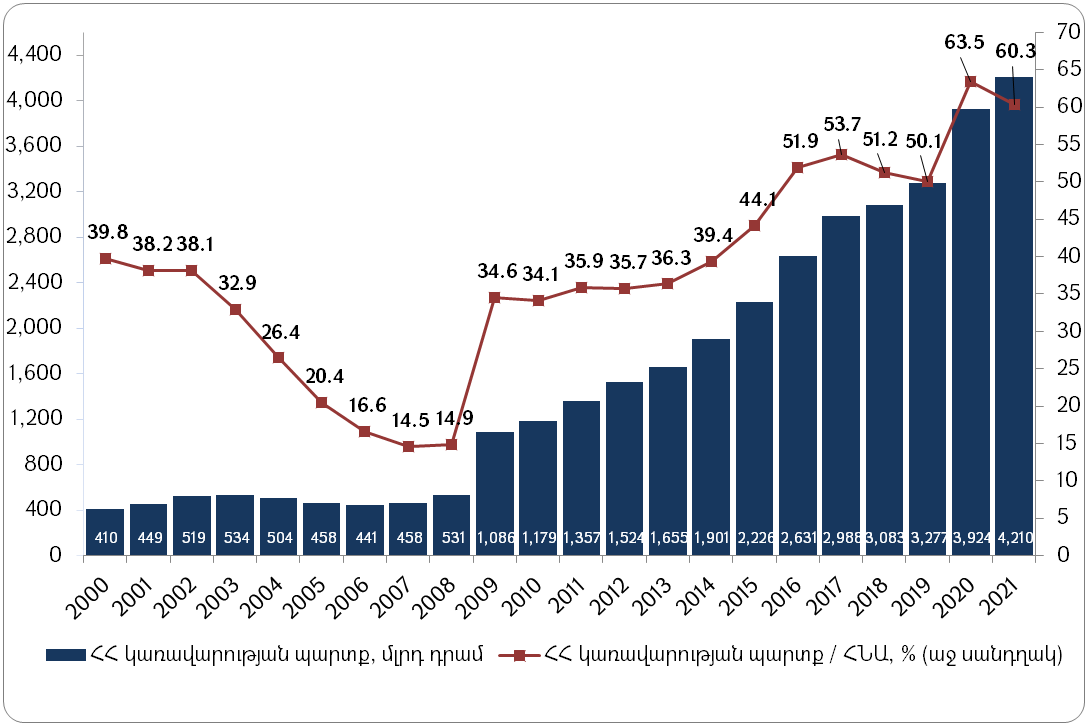 2000 թվականից մինչ 2007 թվականը ՀՀ կառավարության պարտք/ՀՆԱ ցուցանիշն աստիճանաբար նվազել է՝ 39.8%-ից հասնելով 14.5%-ի, որին ՀՀ կառավարության պարտքի դանդաղ աճին զուգահեռ նպաստել է նաև այդ ժամանակահատվածում դրամի արժևորումը և ՀՆԱ-ի երկնիշ աճի տեմպը: Համաշխարհային ֆինանսական ճգնաժամի հետևանքով ՀՀ կառավարության պարտք/ՀՆԱ ցուցանիշը 2009 թվականից կտրուկ աճ արձանագրեց՝ 2008 թվականի 14.9% դիմաց կազմելով 34.6%: ՀՀ կառավարության պարտքի ծավալի աճի տեմպն արագացավ նաև 2014 թվականին տեղի ունեցած արտաքին տնտեսական շոկերի պայմաններում դրամի արժեզրկման, ինչպես նաև փոխառու միջոցների հաշվին պակասուրդի զուտ ֆինանսավորման ծավալների աճի արդյունքում: 2017 թվականին ՀՀ կառավարության կողմից ներդրված հարկաբյուջետային կանոնների նոր համակարգին համահունչ` 2018 թվականին և 2019 թվականին ՀՀ կառավարության պարտք/ՀՆԱ ցուցանիշն աստիճանաբար նվազել է՝ 2019 թվականին կազմելով 50.1%: Սակայն 2020 թվականին համավարակի և Արցախյան պատերազմի բացասական ազդեցություններով պայմանավորված կառավարության պարտք/ ՀՆԱ ցուցանիշն աճել է 13.4 տոկոսային կետով:ՀՀ կառավարության պարտքի կառավարման 2022-2024 թվականների ռազմավարական ծրագրով կանխատեսվում էր, որ ՀՀ կառավարության պարտքը 2021 թվականի տարեվերջին պետք է կազմեր 4,286.3 մլրդ դրամ կամ ՀՆԱ-ի 62.3%-ը: Սակայն, 2021 թվականին ՀՀ կառավարության պարտք/ՀՆԱ ցուցանիշը կազմել է 60.3%, որը ցածր է ՀՀ կառավարության պարտքի կառավարման 2022-2024 թվականների ռազմավարական ծրագրի կանխատեսումային ցուցանիշից 2 տոկոսային կետով:ՀՀ կառավարության պարտքի աճն ըստ գործիքակազմի նպաստումների2009 թվականին ՀՀ կառավարության պարտքի կտրուկ աճը (104.7%) պայմանավորված է եղել Համաշխարհային ֆինանսական ճգնաժամի հետևանքները մեղմելու նպատակով մեծ ծավալի արտաքին պարտքի ներգրավմամբ։ 2018-2019 թվականների ընթացքում կառավարության պարտքի աճի տեմպը դանդաղել է՝ պայմանավորված լինելով հարկաբյուջետային կանոններին համահունչ կառավարության կողմից այդ տարիներին զսպող հարկաբյուջետային քաղաքականության իրականացմամբ: 2021 թվականին ՀՀ կառավարության պարտքի աճը կազմել է 7.3%, որը ցածր է վերջին տասը տարվա (2012-2021 թվականներ) ՀՀ կառավարության պարտքի աճի միջին ցուցանիշից (12.1%): 2021 թվականի ընթացքում ՀՀ կառավարության պարտքի 7.3% աճին ըստ գործիքակազմի նպաստել են պետական գանձապետական պարտատոմսերը՝ 6.4 տոկոսային կետով, և պետական արտարժութային պարտատոմսերը՝ 8.1 տոկոսային կետով, արտաքին և ներքին երաշխիքները՝ 0.1 տոկոսային կետով, և վարկերն ու փոխառությունները՝ -7.3 տոկոսային կետով:ՀՀ կառավարության պարտքի կառուցվածքն ըստ գործիքակազմի2000 թվականից ի վեր ՊԳՊ-երի կշիռը ՀՀ կառավարության պարտքի կառուցվածքում աստիճանաբար ավելացել է՝ 2021 թվականի վերջի դրությամբ կազմելով 28.7%: 2013 թվականին Հայաստանի Հանրապետության կողմից միջազգային կապիտալի շուկա մուտք գործելուց հետո թողարկված պետական արտարժութային պարտատոմսերի կշիռը 2021 թվականի տարեվերջին կազմել է ՀՀ կառավարության պարտքի 20.0%-ը: Վարկերի ու փոխառությունների կշիռը կազմել է 51.1%, իսկ արտաքին և ներքին երաշխիքներինը` 0.2%:SDR-ով ներգրավված պարտքի կշիռը տարեցտարի աստիճանաբար նվազում է (բացառությամբ 2020 թվականի): 2021 թվականի վերջի դրությամբ այն նվազել է 4.9 տոկոսային կետով և կազմել 18.1%: Նվազել են նաև եվրոյով, ճապոնական իենով և այլ արժույթներով ներգրավված պարտքի կշիռները (համապատասխանաբար՝  1.9 տոկոսային կետ, 0.8 տոկսային կետ և 0.1 տոկոսային կետ՝ կազմելով 8.9%, 2.2% և 0.3%): Աճել են ՀՀ դրամով և ԱՄՆ դոլարով պարտքային գործիքների կշիռները՝ 2021 թվականի վերջին համապատասխանաբար կազմելով 28.8% և 41.6% և աճելով 4.4 և 3.3 տոկոսային կետերով: ՀՀ կառավարության պարտքի արժութային կառուցվածքը2000 թվականից ի վեր ՀՀ կառավարության ներքին պարտքի կշիռն աստիճանաբար աճել է՝ 2021 թվականի դրությամբ կազմելով 29.4%:ՀՀ կառավարության պարտքի կառուցվածքն ըստ ռեզիդենտության2000 թվականից մինչ 2008 թվականը ՀՀ կառավարության պարտքի կառուցվածքում ֆիքսված տոկոսադրույքով պարտքի կշիռն աստիճանաբար աճել է` հասնելով 98.4%-ի: 2009 թվականի համաշխարհային ֆինանսական ճգնաժամի ազդեցությունը մեղմելու նպատակով ՀՀ կառավարության` Ռուսաստանի Դաշնությունից 500 միլիոն ԱՄՆ դոլարի լողացող տոկոսադրույքով վարկ ներգրավելու հետևանքով այդ ցուցանիշն էապես նվազել է և կազմել է 75.3%: 2013 թվականին ֆիքսված տոկոսադրույքով եվրապարտատոմսերի թողարկման և վերը նշված լողացող տոկոսադրույքով վարկն ամբողջությամբ մարելու արդյունքում ֆիքսված տոկոսադրույքով պարտքի կշիռը կրկին աճել է: 2021 թվականի դեկտեմբերի 31-ի դրությամբ ֆիքսված տոկոսադրույքով պարտքի կշիռն ավելացել է 2.5 տոկոսային կետով և կազմել է 82.9%:ՀՀ կառավարության պարտքի կառուցվածքն ըստ տոկոսադրույքի տեսակի ՀՀ կառավարության պարտքի կառուցվածքում 2013 թվականին, 2015 թվականին,  2019 թվականին և 2021 թվականին թողարկված եվրապարտատոմսերը էապես նպաստել են 2013 թվականից ի վեր շուկայական գործիքակազմով պարտքի կշռի աստիճանաբար ավելացմանը, որը 2021 թվականի դրությամբ կազմել է 48.5%:ՀՀ կառավարության պարտքի կառուցվածքն ըստ շուկայական և ոչ շուկայական գործիքակազմի2021 թվականի ՀՀ պետական բյուջեի պակասուրդի ֆինանսավորումը փոխառու զուտ միջոցների հաշվին (առանց մուրհակների) փաստացի կազմել է 591.0 մլրդ դրամ, որը ՀՀ պետական բյուջեի ծրագրային ցուցանիշի նկատմամբ ավելի է 112.9 մլրդ դրամով:Պետական բյուջեի պակասուրդի ֆինանսավորումը փոխառու զուտ միջոցների հաշվին (առանց մուրհակների), (մլրդ դրամ)2021 թվականի ՀՀ պետական բյուջեով հաստատված և տարվա ընթացքում ՀՀ կառավարության պարտքի կառավարման 2022-2024 թվականների ռազմավարական ծրագրով նախատեսված ներքին և արտաքին աղբյուրների հաշվին պակասուրդի ֆինանսավորման ծրագրային ցուցանիշները տարվա ընթացքում ճշտվել են: Ընդամենը ֆինանսավորումը հաստատված բյուջեի նկատմամբ ավելացել է 147.3 մլրդ դրամով, որից ներքին աղբյուրների հաշվին՝ 29.8 մլրդ դրամով, իսկ արտաքին աղբյուրների հաշվին՝ 117.5 մլրդ դրամով: 2021 թվականի ճշտված ծրագրի համեմատությամբ փոխառու զուտ միջոցների հաշվին պակասուրդի ֆինանսավորման գծով կատարողականը կազմել է 94.5%: Արտաքին աղբյուրներից ներգրավված փոխառու զուտ միջոցները կազմել են 350.9 մլրդ դրամ կամ ընդամենը ֆինանսավորման 59.4%-ը, իսկ ներքին աղբյուրներից ներգրավված փոխառու զուտ միջոցները կազմել են 240.1 մլրդ դրամ կամ ընդամենը ֆինանսավորման 40.6%-ը:Ներքին և արտաքին փոխառու զուտ միջոցների հաշվին պակասուրդի ֆինանսավորման ճշտված ծրագրի և փաստացի կատարողականի ավելացումը 2021 թվականի բյուջեի ծրագրի նկատմամբ պայմանավորված է եղել պետական բյուջեի մեծացող պակասուրդը ֆինանսավորելու անհրաժեշտությամբ: Մասնավորապես, ներքին փոխառու զուտ միջոցների հաշվին (առանց մուրհակների) պակասուրդի ֆինանսավորման ճշտված ծրագրի և փաստացի կատարողականի ավելացումը 2021 թվականի բյուջեի ծրագրի նկատմամբ հնարավոր է եղել իրականացնել ավելցուկային իրացվելիության պայմաններում պետական գանձապետական պարտատոմսերի նկատմամբ ձևավորված բարձր պահանջարկի առկայությամբ, իսկ արտաքին փոխառու զուտ միջոցների հաշվին պակասուրդի ֆինանսավորման ճշտված ծրագրի և փաստացի կատարողականի ավելացումը հնարավոր է եղել իրականացնել 2021 թվականին թողարկված եվրապարտատոմսերի նկատմամբ ձևավորված բարձր պահանջարկի պայմաններում բյուջեով նախատեսված ծավալից ավելի ծավալով եվրապարտատոմսերի տեղաբաշխմամբ: ՀՀ կառավարության պարտքի սպասարկումը2021 թվականին, ինչպես նախորդ տարիներին, ՀՀ կառավարությունը ժամանակին և ամբողջ ծավալով կատարել է տոկոսավճարների և մայր գումարների մարման վճարումների գծով ստանձնած իր պարտավորությունները:ՀՀ կառավարության պարտքի գծով տոկոսավճարները (մլրդ դրամ)Չնայած նրան, որ 2021թ. դեկտեմբերի 31-ի դրությամբ 2020թ. նույն ժամանակահատվածի համեմատությամբ պարտքի ծավալն աճել է 7.3%-ով, պարտքի սպասարկման ծախսերն աճել են միայն պետական գանձապետական և արտարժութային պարտատոմսերի գծով: Դա պայմանավորված է եղել.կառավարության պարտքի և դրա հիմնական բաղադրիչների կառուցվածքի փոփոխությամբ, կառավարության ընդհանուր պարտքի միջին կշռված անվանական տոկոսադրույքի բարձրացմամբ,արտարժութային վճարումների փոխարկումների համար կիրառված ԱՄՆ դոլար / ՀՀ դրամ փոխարժեքի փոփոխությամբ (2020թ. համար` 476.46, իսկ 2021թ.` միջին հաշվով 504.37):2021թ. դեկտեմբերի 31-ի դրությամբ պարտքի միջին կշռված անվանական տոկոսադրույքը կազմել է 4.7% և նախորդ տարվա նույն ժամանակահատվածի համեմատությամբ աճել է 0.4 տոկոսային կետով: Ըստ առանձին պարտքային գործիքների այդ ցուցանիշի գծով արձանագրվել են հետևյալ փոփոխությունները՝  ՀՀ կառավարության պարտքի միջին կշռված տոկոսադրույք (%)ՀՀ կառավարության պարտքի միջին կշռված տոկոսադրույքն աճել է, չնայած պարտքային բոլոր գործիքների գծով միջին կշռված տոկոսադրույքները նվազել են: Սա պայմանավորված է ՀՀ կառավարության պարտքի կառուցվածքում ավելի բարձր տոկոսադրույք ունեցող պարտքային գործիքների կշիռների (մասնավորապես, գանձապետական պարտատմսերի կշռի) ավելացմամբ: Արտաքին վարկերի գծով տվյալ ցուցանիշը մնացել է անփոփոխ: Նշենք, որ լողացող տոկոսադրույքով տրամադրվող վարկերի սպասարկման ծախսերի հաշվարկման հիմքում ընկած 6-ամսյա ԱՄՆ դոլարի LIBOR դրույքաչափի միջին ցուցանիշը 2020թ. կազմել էր 0.69%, իսկ 2021թ. ընթացքում՝ 0.20%, ընդ որում հիշյալ տոկոսադրույքի հիման վրա է իրականացվում արտաքին վարկերի շուրջ 20%-ի սպասարկումը: «COVID-19»-ի համավարակով պայմանավորված` Համաշխարհային բանկի և ՀՀ ֆինանսների նախարարության միջև ձեռք էր բերվել պայմանավորվածություն առ այն, որ Համաշխարհային բանկը երկու տարի (2020 թվականի հուլիսի 1-ից մինչև 2022 թվականի հուլիսի 1-ը) ժամկետով չեղարկել է Զարգացման միջազգային ընկերակցության կողմից ՀՀ կառավարությանը տրամադրված վարկերի համար «արագացված մարման դրույթի» շրջանակներում 2014 թվականի հուլիսի 1-ից կիրառված լրացուցիչ 1.7% տոկոսադրույքը:Շրջանառության մեջ գտնվող պետական գանձապետական պարտատոմսերի միջին կշռված եկամտաբերությունը նվազել է 0.3 տոկոսային կետով: Դրան նպաստել է տեղաբաշխման ավելի բարձր միջին կշռված եկամտաբերությամբ պարտատոմսերի մարումը (մարվել են 5 տարի մարման ժամկետով՝ 12.6% տեղաբաշխման միջին կշռված  եկամտաբերությամբ պետական գանձապետական միջնաժամկետ արժեկտրոնային պարտատոմսեր և 10 տարի մարման ժամկետով՝ 17.9% տեղաբաշխման միջին կշռված  եկամտաբերությամբ պետական գանձապետական երկարաժամկետ արժեկտրոնային պարտատոմսեր):2021 թվականի ընթացքում 0.9 տոկոսային կետով նվազել է արտարժութային պետական պարտատոմսերի միջին կշռված եկամտաբերությունը` պայմանավորված ավելի ցածր եկամտաբերությամբ նոր արտարժութային պարտատոմսերի տեղաբաշխմամբ: Պետական գանձապետական պարտատոմսերը ՀՀ 2021 թվականի պետական բյուջեով ծրագրավորված է եղել ՊԳՊ-երի հաշվին պետական բյուջեի պակասուրդը ֆինանսավորել 210.0 մլրդ դրամով, ինչը հետագայում ճշտվել և կազմել է 239.8 մլրդ դրամ, սակայն 2021 թվականի տարեվերջի դրությամբ ՊԳՊ-երի հաշվին պակասուրդը փաստացի ֆինանսավորվել է 240.06 մլրդ դրամով: 2021 թվականի ընթացքում ընդհանուր առմամբ տեղաբաշխվել են 397.5 մլրդ դրամի պարտատոմսեր և տեղաբաշխումից ստացված մուտքը կազմել է 385.0 մլրդ դրամ, իսկ պարտատոմսերի մարմանն ու հետգնմանն ուղղվել է 145.0 մլրդ դրամ:Տարվա ընթացքում ՊԳՊ-երի միջոցով բյուջեի պակասուրդի ֆինանսավորման ամսական և աճողական տվյալները ներկայացված են աղյուսակ 5-ում:ՊԳՊ-երի միջոցով բյուջեի պակասուրդի ֆինանսավորումն ըստ ամիսների      (մլն դրամ)ՀՀ պետական բյուջեի պակասուրդի ամսական և կուտակային ֆինանսավորումը ՊԳՊ-երով (մլրդ դրամ)Գծապատկերից երևում է, որ ՊԳՊ-երով ՀՀ 2021 թվականի պետական բյուջեի պակասուրդի կուտակային ֆինանսավորման դինամիկան կտրուկ աճել է ապրիլ, հուլիս և հոկտեմբեր ամիսներին՝ տեղի ունեցած մեծածավալ տեղաբաշխումների արդյունքում: ՀՀ կառավարության պարտքի կառավարման 2022-2024 թվականների ռազմավարական ծրագրով նախատեսված էր, որ շրջանառության մեջ գտնվող ՊԳՊ-երի ծավալն անվանական արժեքով 2021 թվականի տարեվերջին կկազմի 1,178.1 մլրդ դրամ, սակայն այն փաստացի կազմել է 1,208.9 մլրդ դրամ՝ ծրագրված ցուցանիշը գերազանցելով 30.8 մլրդ դրամով: Դա պայմանավորված է եղել ՊԳՊ-երի նկատմամբ եղած բարձր պահանջարկի պայմաններում (ՊԳՊ-երի պահանջարկը գերազանցել է տեղաբաշխման ենթակա ծավալը 1.9 անգամ), ՀՀ կառավարության պարտքի կառավարման 2022-2024 թվականների ռազմավարական ծրագրով ամրագրված՝ պետական բյուջեի պակասուրդի ֆինանսավորման մեջ ներքին փոխառու զուտ միջոցների հաշվին (առանց մուրհակների) պակասուրդի ֆինանսավորման կշռի ավելացման միջոցով փոխարժեքի ռիսկի նվազեցման նպատակադրման իրացմամբ:Շրջանառության մեջ գտնվող ՊԳՊ-երի ծավալը 2021 թվականի դեկտեմբերի 31-ի դրությամբ նախորդ տարվա նույն ցուցանիշի նկատմամբ աճել է 250.1 մլրդ դրամով կամ 26.1%-ով, որի պայմաններում ՊԳՊ-երի կառուցվածքը եղել է հետևյալը՝ Շրջանառության մեջ գտնվող ՊԳՊ-երի կառուցվածքըՏարեվերջին շրջանառության մեջ գտնվող ՊԳՊ-երի 4.5%-ը գտնվել է ոչ ռեզիդենտների պորտֆելում:ՊԳՊ-երի կառուցվածքն ըստ թողարկման ժամկետայնության ներկայացված է գծապատկեր 12-ում:ՊԳՊ-երի կառուցվածքն ըստ թողարկման ժամկետի 2021 թվականի դեկտեմբերի 31-ի դրությամբ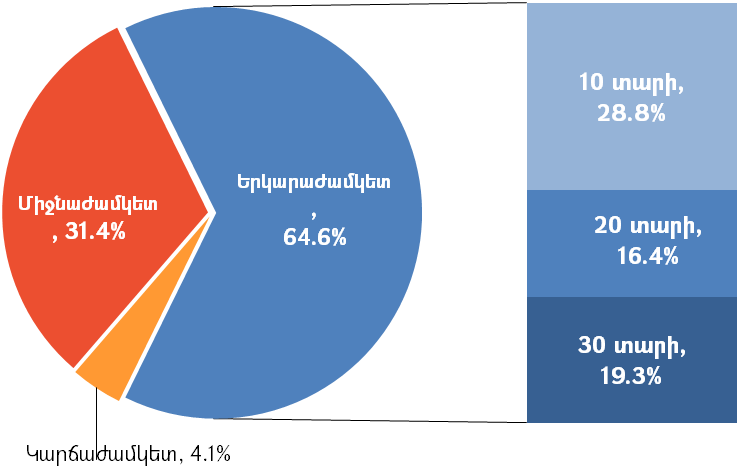 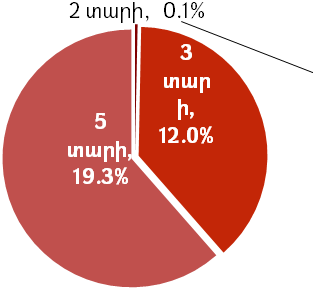 ՊԳՊ-երի շրջանառության կառուցվածքում ըստ թողարկման ժամկետայնության ամենամեծ տեսակարար կշիռն ունեն երկարաժամկետ պարտատոմսերը՝ 64.6%, այդ թվում երկարաժամկետ պարտատոմսերի կազմում 28.8 տոկոսային կետը 10 տարի, 19.3 տոկոսային կետը՝ 30 տարի, իսկ 16.4 տոկոսային կետը՝ 20 տարի մարման ժամկետայնությամբ պարտատոմսերն են: Միջնաժամկետ պարտատոմսերի տեսակարար կշիռն ընդամենը ՊԳՊ-երի շրջանառության ծավալում կազմել է 31.4%, որի կազմում 19.3 տոկոսային կետը 5 տարի մարման ժամկետայնությամբ պարտատոմսերն են, իսկ 12.0 տոկոսային կետը՝ 3 տարի մարման ժամկետայնությամբ պարտատոմսերը: Կարճաժամկետ պարտատոմսերի տեսակարար կշիռը կազմում է ընդամենը 4.1%:Միևնույն ժամանակ նշենք, որ 2021 թվականի դեկտեմբերի 31-ի դրությամբ շրջանառության մեջ եղած ՊԳՊ-երի կառուցվածքում ամենափոքր տեսակարար կշիռն ունեն ԽՊ-երը՝ ընդամենը 0.5%: Շրջանառության մեջ գտնվող ԽՊ-երի ծավալը նախորդ տարվա նույն ժամանակահատվածի նկատմամբ աճել է 3.6%-ով` կազմելով 5,757.7 մլն դրամ: 2021 թվականի ՊԳՊ-երի մանրածախ շուկայում իրականացված գործառնությունների վերաբերյալ տեղեկատվությունը ներկայացված է ՊԳՊ-երի մանրածախ շուկային վերաբերող ենթաբաժնում:2021 թվականի դեկտեմբերի 31-ի դրությամբ շրջանառության մեջ գտնվող ՊԳՊ-երի կառուցվածքն ըստ մարման մնացած օրերի հետևյալն է.2021 թվականի դեկտեմբերի 31-ի դրությամբ ՊԳՊ-երի կառուցվածքն ըստ մինչև մարում մնացած ժամկետի ՀՀ կառավարության պարտքի կառավարման 2022-2024 թվականների ռազմավարական ծրագրով նախատեսված «ՊԳՊ-երի կառուցվածքն ըստ մարման մնացած օրերի» ցուցանիշի փաստացի կատարողական արդյունքներով միջնաժամկետ հատվածում շեղումը ծրագրից հիմնականում պայմանավորված է եղել ՊԳՊ-երի նկատմամբ մեծ պահանջարկի պայմաններում տոկոսադրույքի ռիսկի մեղմման նպատակով ավելի մեծ ծավալներով միջնաժամկետ պարտատոմսերի տեղաբաշխմամբ:Ներկայացնելով ՊԳՊ-երի պորտֆելի ներդրողների կառուցվածքը՝ նշենք, որ տարեվերջին շրջանառության մեջ գտնվող ՊԳՊ-երի 95.5%-ը գտնվել է ռեզիդենտների պորտֆելում: Ընդ որում, ՊԳՊ-երի կառուցվածքում դեռևս գերակշռում են բանկ ներդրողները, որոնց կշիռը 2021 թվականի տարեվերջին կազմել է 73.6%, որտեղ առևտրային բանկերի կշիռը կազմել է 37.5%, իսկ ՀՀ ԿԲ-ինը` 36.1%: 2009 թվականից ի վեր ՊԳՊ-երի կառուցվածքում աստիճանաբար ավելացել են ոչ բանկ ներդրողները, որոնց կշիռը 2021 թվականի վերջի դրությամբ կազմել է 26.4%: ՊԳՊ-երի կառուցվածքում արձանագրված փոփոխություններից կարելի է առանձնացնել նաև ոչ ռեզիդենտների կողմից ձեռք բերված պարտատոմսերը ծավալի ավելացումը, որը 2020 թվականի տարեվերջի 3.3 մլրդ դրամից 2021 թվականի տարեվերջին դարձել է 53.9 մլրդ դրամ, ինչը ներդրողների դիվերսիֆիկացման առումով կարևոր փաստ է:  Պետական գանձապետական պարտատոմսերի կառուցվածքն ըստ ներդրողներիԲնականաբար, շրջանառության մեջ գտնվող ՊԳՊ-երի ծավալի աճին զուգահեռ ավելանում են նաև դրանց մարմանն ուղղվող վճարումները և սպասարկման ծախսերը: ՊԳՊ-երի մարումների և սպասարկման ծախսերի բաշխվածությունը (մլն դրամ)2021 թվականի ապրիլ ամսվա մեծ ծավալով վճարումը նախկինում տեղաբաշխված  5 տարի մարման ժամկետով պարտատոմսի գծով կատարված մարման արդյունք է: Ինչ վերաբերում է ապրիլ և հոկտեմբեր ամիսների սպասարկման ծախսերի մեծ ծավալներին, ապա դրանք պայմանավորված են այդ ամիսներին միջնաժամկետ և երկարաժամկետ պարտատոմսերի արժեկտրոնների վճարման կենտրոնացմամբ: 2021 թվականի ընթացքում ՊԳՊ-երի գծով կատարված գործառնությունների վերաբերյալ տեղեկատվությունը ներկայացված է հաշվետվության Հավելված 1-ում:2021 թվականի դեկտեմբերի 31-ի դրությամբ ՊԳՊ-երի միջին կշռված ժամկետայնությունը կազմել է 3761 օր` 2020 թվականի դեկտեմբերի 31-ի 3945 օրվա դիմաց, իսկ միջին կշռված եկամտաբերությունը կազմել է 10.08%` 2020 թվականի տարեվերջի  10.39%-ի համեմատ: ՊԳՊ-երի եկամտաբերության և ժամկետայնության դինամիկան 2021 թվականինՊԳՊ-երի միջին կշռված եկամտաբերությունը տարվա ընթացքում հարաբերականորեն կայուն վարքագիծ է դրսևորել՝ տատանվելով 10.06%-ից 10.42% միջակայքում:  ՊԳՊ-երի միջին կշռված ժամկետայնությունն ավելի տատանողական է եղել տարվա ընթացքում՝ կազմելով 3760-ից մինչև 4255 օր: Տարվա արդյունքներով շրջանառության մեջ գտնվող ՊԳՊ-երի միջին կշռված ժամկետայնությունը նվազել է 184 օրով, իսկ միջին կշռված եկամտաբերությունը՝ 0.3 տոկոսային կետով: 2021 թվականի ընթացքում ՊԳՊ-երի առաջնային տեղաբաշխումների միջին կշռված եկամտաբերությունը կազմել է 9.27%` նախորդ տարվա 7.74%-ի համեմատությամբ աճելով 1.53 տոկոսային կետով:Պետական գանձապետական պարտատոմսերի երկրորդային շուկանՊԳՊ-երի երկրորդային շուկայում նախորդ տարվա համեմատ 24.8%-ով նվազել է գործարքների քանակը, իսկ 22.4%-ով՝ ծավալը: Գործարքների ընդհանուր ծավալում արտաբորսայական և բորսայական գործարքների բաժինները համապատասխանաբար կազմել են 82.9% և 17.1%: 2021 թվականի ընթացքում 1.17 տոկոսային կետով աճել է կատարված գործարքների միջին կշռված եկամտաբերությունը և 23.4%-ով նվազել է կատարված գործարքների միջին կշռված ժամկետայնությունը: Գործարքների միջին օրական ծավալը նվազել է 22.1%-ով: Երկրորդային շուկայում կատարված գործարքների հիմնական բնութագրերը ներկայացված են ստորև.Երկրորդային շուկայում պետական գանձապետական պարտատոմսերով կատարված գործարքների հիմնական բնութագրերըԱրժեկտրոնային պարտատոմսերի եկամտաբերության կորըՀամաձայն ՀՀ կենտրոնական բանկի նախագահի 11.10.2016 թվականի N 1/710Ա որոշման՝ արժեկտրոնային պարտատոմսերի եկամտաբերության կորերի կառուցման համար օգտագործվում են բորսայի առևտրային նստաշրջանի ընթացքում գնանշված ուղենշային պարտատոմսերի առքի և վաճառքի գնանշումների միջին եկամտաբերությունները և երկրորդային շուկայում 366 օր և ավելի ժամկետայնությամբ արժեկտրոնային պարտատոմսերով իրականացված գործարքների եկամտաբերությունները: ՀՀ արժեկտրոնային եկամտաբերության կորն ունի նորմալ տեսք, այսինքն՝ առավել երկար ժամկետայնություն ունեցող պարտքի դիմաց շուկան «պահանջում է» ավելի բարձր եկամտաբերություն: 2021 թվականի եկամտաբերության կորն ավելի հարթ է դարձել, քանի որ նախորդ տարվա նկատմամբ կարճաժամկետ և միջնաժամկետ պարտատոմսերի եկամտաբերություններն ավելի մեծ չափով են աճել, քան երկարաժամկետ պարտատոմսերինը։Արժեկտրոնային պարտատոմսերի մինչև մարում եկամտաբերության կորերը դեկտեմբերի 31-ի դրությամբ, 2017-2021 թվականներին  2021թ. ընթացքում եկամտաբերություններն ակներև ունեցել են բարձրանալու միտում: Դա մեծապես պայմանավորված է գնաճային սպասումներով և կենտրոնական բանկի խստացող դրամավարկային քաղաքականությամբ: Գծապատկեր 16-ում ներկայացված են տարբեր ժամկետայնության արժեթղթերի եկամտաբերությունների միտումները: Գծապատկերի միջոցով արձանագրվում է, որ ավելի կարճ ժամկետայնությունների աճի միտումներն ավելի կտրուկ են, քան ավելի երկար ժամկետայնությունների աճի միտումները: Արդյունքում, նվազել է 30 և 1 տարի ժամկետայնություն ունեցող արժեթղթերի եկամտաբերությունների միջև սփրեդը, որը 2021թ. ավարտին կազմել է 105 բազիսային կետ՝  2020թ. վերջի 265 բազիսային կետի դիմաց:Արժեկտրոնային պարտատոմսերի եկամտաբերությունների դինամիկան և գծային թրենդներն*` ըստ ժամկետայնությունների 2021 թվականի ընթացքում * ներկայացված են կետագծերով:ՀՀ պետական գանձապետական արժեկտրոնային պարտատոմսերի եկամտաբերության սփրեդը նույն ժամկետայնության ԱՄՆ գանձապետական պարտատոմսերի նկատմամբ, 2017-2021 թվականներին(բազիսային կետ)2021 թվականի տարեվերջին նախորդ տարվա նույն ժամանակահատվածի նկատմամբ ԱՄՆ գանձապետական պարտատոմսերի նույն ժամկետայնության արժեթղթերի նկատմամբ բոլոր ժամկետայնությունների արժեթղթերի սփրեդներն աճել են: Ամենաբարձր աճը գրացվել է 1 տարի ժամկետայնության արժեթղթերի համար, ամենացածրը՝ 7 տարի ժամկետայնության արժեթղթերի համար: Պետական գանձապետական պարտատոմսերի մանրածախ շուկանՊԳՊ-երի մանրածախ վաճառքը կազմակերպվում է Գանձապետական պահառու համակարգի միջոցով, որի հիմնական գործառույթներն են՝ պարտատոմսերի մանրածախ վաճառքի և հետգնումների կազմակերպումը, վերաֆինանսավորման իրականացումը, պարտատոմսերի ազատ առաքումը, քաղվածքների և տեղեկանքների տրամադրումը, ինչպես նաև ներդրողներին ընթացիկ վճարումների, մարված և հետ գնված պարտատոմսերի գումարների վճարումների իրականացումը:Ներդրողները կարող են պարտատոմսեր ձեռք բերել, հետգնում իրականացնել և տեղեկատվություն ստանալ ՊԳՊ-երի նոր թողարկումների վերաբերյալ ինչպես այցելելով սպասարկման կետեր, այնպես էլ առցանց եղանակով՝ www.gp.minfin.am կայքի միջոցով: ԳՊ-ի միջոցով հնարավոր է ձեռք բերել ինչպես պետական խնայողական  արժեկտրոնային պարտատոմսեր, այնպես էլ պետական կարճաժամկետ պարտատոմսեր, միջնաժամկետ և երկարաժամկետ արժեկտրոնային պարտատոմսեր: Պետական գանձապետական կարճաժամկետ պարտատոմսերը, միջնաժամկետ և երկարաժամկետ արժեկտրոնային պարտատոմսերը ԳՊ-ի միջոցով տեղաբաշխվում են ուղղակի վաճառքի ձևով՝ յուրաքանչյուր տեղաբաշխման աճուրդի ծավալի կամ միջակայքի առավելագույն ծավալի մինչև տասը տոկոսի չափով:	2021 թվականի ընթացքում մանրածախ շուկայում իրականացված գործառնություններն ունեցել են հետևյալ տեսքը.ԳՊ-ն տեղաբաշխել է ԽՊ-երի բոլոր 36 թողարկումները, ինչպես նաև ներդրումներ են կատարվել ՊԿՊ-երի կայացած 3, ՄԺՊ-երի 2 և ԵԺՊ-երի 3 թողարկումներում,ԳՊ համակարգով ՊԳՊ-երի ներդրման ծավալը կազմել է 7,075.4 մլն դրամ, որից 107.0 մլն դրամ` ՊԿՊ-եր կամ 1.5%, 545.0 մլն դրամ կամ 7.7%՝ ՄԺՊ-եր, 3,250.6 մլն դրամ կամ 45.9% ԵԺՊ-եր և 3,172.8 մլն դրամ կամ 44,8%՝ ԽՊ-եր,ԳՊ համակարգի միջոցով իրականացված ներդրումների կառուցվածքըԳՊ-ի առցանց համակարգով ներդրված պարտատոմսերի ծավալը կազմել է 2,198.1 մլն դրամ, իսկ սպասարկման կետերի միջոցով ներդրման ծավալը՝ 4,877.3 մլն դրամ,ԳՊ համակարգի միջոցով առցանց եղանակով և սպասարկման կետերի միջոցով ձեռք բերված ՊԳՊ-երի ծավալը (մլն դրամ)2021 թվականին ԳՊ-ի առցանց համակարգով ձեռք բերված պարտատոմսերի ծավալը նախորդ տարվա նկատմամբ աճել է 147.2%-ով,մարվել է 2,974.66 մլն դրամի պարտատոմս, որից 2.021 մլն՝ ՊԿՊ-եր և 2,534.90 մլն՝ ԽՊ-եր, ինչպես նաև հետ է գնվել 437.74 մլն դրամի ԽՊ-եր, ԳՊ համակարգով ներդրված պարտատոմսերից այլ ենթապահառու է փոխանցվել 3,897.0 մլն դրամի պարտատոմս, որից 545.0 մլն՝ ՄԺՊ-եր,  3,247.0 մլն՝ ԵԺՊ-եր, և 105.0 մլն՝ ՊԿՊ-եր, 2021 թվականի դեկտեմբերի 31-ի դրությամբ ԳՊ համակարգում շրջանառության մեջ առկա է եղել 6,017.1 մլն դրամի ՊԳՊ-եր, որից՝ 5,757.7 մլն դրամի ԽՊ-եր, 0.003 մլն դրամի ՊԿՊ-եր, 259.4 մլն դրամի ԵԺՊ-եր: ԳՊ համակարգով ռեզիդենտ ներդրողների կողմից ձեռք բերված պարտատոմսերի ծավալը կազմել է 5,808.08 մլն դրամ կամ ներդրման ծավալի 96.53%-ը, իսկ ոչ ռեզիդենտ ներդրողների կողմից ձեռք բերված պարտատոմսերի ծավալը կազմել է 209.0 մլն դրամ կամ ներդրման ծավալի 3.47%-ը,ԳՊ-ի ներդրողների կառուցվածքն ըստ ռեզիդենտության 2021 թվականինդեպո հաշիվների քանակը կազմել է 1774, որից  435-ը եղել են գործող դեպո հաշիվներ,ներկայացված հայտերում ներդրման միջին ծավալը կազմել է 12.0 մլն դրամ (ՊԿՊ-երի գծով այն կազմել է 26.7 մլն դրամ, ԽՊ-երի գծով` 5.6 մլն դրամ, ՄԺՊ-երի գծով՝ 181.7 մլն դրամ և ԵԺՊ-երի գծով՝ 154.8 մլն դրամ),ԳՊ-ի մասնակցությամբ պարտատոմսերի մեկ թողարկմանը ներկայացվել է միջինը 13 հայտ, այդ թվում՝ ՊԿՊ-երի մեկ թողարկմանը ներկայացվել է միջինը 1 հայտ, ԽՊ-երի մեկ թողարկմանը ներկայացվել է միջինը 15 հայտ, ՄԺՊ-երի մեկ թողարկմանը՝ 2 հայտ և ԵԺՊ-երի մեկ թողարկմանը՝ 7 հայտ,մարված պարտատոմսերի հաշվին վերաֆինանսավորումը նախորդ ժամանակահատվածի նկատմամբ աճել  է  29.3%-ով և կազմել է  1030.8 մլն դրամ, 2021 թվականին ԳՊ համակարգով պարտատոմսերի ներդրման ծավալը նախորդ տարվա նկատմամբ աճել է 20.26%-ով, որից խնայողական պարտատոմսերի ներդրման ծավալը նախորդ տարվա նկատմամբ աճել է 86.7%-ով, ԵԺՊ-ինն նվազել է 18.4%-ով, ՄԺՊ-ինն աճել է 179.5%-ով: 2021 թվականի դեկտեմբերի 31-ի դրությամբ վաճառված և ԳՊ համակարգում շրջանառության մեջ գտնվող ՊԳՊ-երի ծավալը նախորդ տարվա նույն ցուցանիշի նկատմամբ աճել  է 203.7 մլն դրամով կամ 3.4%-ով: ԳՊ համակարգում շրջանառության մեջ գտնվող պետական գանձապետական պարտատոմսերի ծավալը 2021 թվականին (մլն դրամ)2021 թվականի դեկտեմբերի 31-ի դրությամբ դեպո հաշիվների քանակը գերազանցել է նախորդ տարվա նույն ցուցանիշը 59 դեպո հաշվով:Դեպո հաշիվների դինամիկան 2021 թվականինԽՊ-երի արժեկտրոնի եկամտաբերությունը սահմանվում է՝ հիմք ընդունելով ՊԳՊ-երի եկամտաբերության կորը և ՀՀ առևտրային բանկերի կողմից ֆիզիկական անձանցից ներգրավված ավանդների միջին տոկոսադրույքը:Պետական արտարժութային պարտատոմսերը2021 թվականի տարեսկզբին Հայաստանի Հանրապետությունը միջազգային կապիտալի շուկայում հաջողությամբ տեղաբաշխել է 750 մլն ԱՄՆ դոլար ծավալով, 10 տարի մարման ժամկետով և 3.875% եկամտաբերությամբ եվրապարտատոմսեր, որոնց եկամտաբերությունը ցածր է 2019 թվականին (4.2%) և 2015 թվականին (7.5%) թողարկված 10 տարի մարման ժամկետով եվրապարտատոմսերի եկամտաբերություններից: Նոր թողարկված եվրապարտատոմսերի արժեկտրոնի եկամտաբերությունը կազմել է 3.6%:2021թ. թողարկված եվրապարտատոմսերի տեղաբաշխման պայմանները2021թ. թողարկված եվրապարտատոմսեր ձեռք բերելու համար հայտեր են ստացվել ավելի քան 200 ներդրողներից, և տեղաբաշխման ժամանակահատվածում պահանջարկի առավելագույն ծավալը կազմել է ավելի քան 3 մլրդ ԱՄՆ դոլար: 2021թ. թողարկած 10 տարի մարման ժամկետով եվրապարտատոմսերի թողարկումն ավելի ընդլայնեց տեղաբաշխման աշխարհագրությունն ունի հետևյալ տեսքը: 2021թ. թողարկված եվրապարտատոմսերի տեղաբաշխման աշխարհագրությունը 2021թ. թողարկված եվրապարտատոմսերի տեղաբաշխումն ըստ ներդրողների տեսակիԱրդյունքում, 2021թ. դեկտեմբերի 31-ի դրությամբ շրջանառության մեջ գտնվող պետական արտարժութային պարտատոմսերի ծավալն ավելացել է և կազմել 1,750.0 մլն ԱՄՆ դոլար, որից` 500.00 մլն ԱՄՆ դոլարը` 2025 թվականին մարման ենթակա 7.15% արժեկտրոնային եկամտաբերությամբ եվրապարտատոմսեր,500.00 մլն ԱՄՆ դոլարը` 2029 թվականին մարման ենթակա 3.95% արժեկտրոնային եկամտաբերությամբ եվրապարտատոմսեր,750.00 մլն ԱՄՆ դոլարը` 2031 թվականին մարման ենթակա 3.6% արժեկտրոնային եկամտաբերությամբ եվրապարտատոմսեր:Շրջանառության մեջ գտնվող պետական արտարժութային պարտատոմսերի կազմում ամենացածր արժեկտրոնային եկամտաբերություն ունեն 2021թ. թողարկված եվրապարտատոմսերը, որոնք միաժամանակ տեղաբաշխման ամենամեծ ծավալն ունեն:2021 թվականի տարեվերջի դրությամբ շրջանառության մեջ գտնվող պետական արտարժութային պարտատոմսերի 9.18%-ը, որը նախորդ տարվա ցուցանիշից ավելի է 1.12 տոկոսային կետով, կամ 160.7 մլն ԱՄՆ դոլար ծավալը գտնվել է ռեզիդենտ ներդրողների պորտֆելում:ՀՀ կառավարության թողարկած եվրապարտատոմսերի գնի սփրեդը հաշվարկվում է նույն ժամկետայնության ԱՄՆ ուղենշային պարտատոմսերի նկատմամբ: Գծապատկեր 24-ում ներկայացվում է 2015 թվականին, 2019 թվականին և 2021 թվականին ՀՀ կառավարության կողմից թողարկված և 2021 թվականի ընթացքում շրջանառության մեջ եղած եվրապարտատոմսերի եկամտաբերության սփրեդը՝ նույն ժամկետայնության ԱՄՆ ուղենշային պարտատոմսերի նկատմամբ: ԱՄՆ ուղենշային պարտատոմսերի նկատմամբ ՀՀ եվրապարտատոմսերի եկամտաբերության սփրեդը 2021 թվականի ընթացքում (բազիսային կետ)Աղբյուրը՝ ԲլումբերգՆախորդ տարվա ցուցանիշների նկատմամբ ՀՀ արտարժութային պարտատոմսերի և ԱՄՆ գանձապետական պարտատոմսերի եկամտաբերությունների տարբերությամբ հաշվարկվող ՀՀ երկրի ռիսկի հավելավճարը (սփրեդը) նվազել է ինչպես 2025թ. մարվող, այնպես էլ 2029թ. մարվող պարտատոմսերի գծով: Այսպես, 2025 թվականին մարվող ՀՀ արտարժութային պարտատոմսերի և 5 տարի ժամկետայնության ԱՄՆ գանձապետական պարտատոմսերի տոկոսադրույքների տարբերությունը 2021 թվականին միջինում կազմել է շուրջ 263 բազիսային կետ, մինչդեռ 2020 թվականին վերջինս կազմել էր 350 բազիսային կետ։ 2021թ. ընթացքում այս ցուցանիշն իր առավելագույն մեծությանն է հասել մարտ ամսին, իսկ հետո մինչև տարվա վերջ ընդհանուր առմամբ ունեցել է նվազման դինամիկա: 2029թ. մարվող ՀՀ արտարժութային պարտատոմսերի և համապատասխան ժամկետայնության ԱՄՆ գանձապետական պարտատոմսերի տոկոսադրույքների տարբերությունը 2021 թվականին միջինում կազմել է շուրջ 276 բազիսային կետ, մինչդեռ 2020 թվականին վերջինս կազմել էր 329 բազիսային կետ։ Վերջինիս տատանման միջակայքը 2021թ. կազմել է 245-ից 308 բազիսային կետ: 2021թ. թողարկված և 2031թ. մարվող արտարժութային պարտատոմսերի միջին սպրեդը կազմել է 291 բազիսային կետ:Եվրապարտատոմսերի գնանշումների դինամիկան հաշվետու տարում ներկայացված է գծապատկեր 25-ում:ՀՀ կողմից թողարկված եվրապարտատոմսերի գնանշումների դինամիկան 2021 թվականին (%)Աղբյուրը՝ Բլումբերգ2020 թվականին բնորոշ ՀՀ եվրապարտատոմսերի երկրորդային շուկայի եկամտաբերությունների խիստ տատանողականությունը 2021 թվականին որոշակիորեն նվազել է: Տարեսկզբին եվրապարտատոմսերի եկամտաբերությունները բարձրացման միտումներ են ունեցել  մինչև մարտի վերջ, այնուհետև կայունացել են և սկսել են դանդաղ նվազել մինչև սեպտեմբերի 20-ը, որից հետո եկամտաբերութունները դարձյալ աճի միտում են ունեցել մինչև տարեվերջ: Միջազգային կապիտալի շուկայում 2015 թվականին 7.5% եկամտաբերությամբ թողարկված պետական արտարժութային պարտատոմսերի եկամտաբերությունը 2021 թվականին միջինում կազմել է 3.25%՝ 2020 թվականին արձանագրված 4.1%-ի դիմաց: 2019 թվականին 4.20% եկամտաբերությամբ թողարկված պարտատոմսերի եկամտաբերությունը 2021 թվականին միջինում կազմել է 4.21%`  2020 թվականին արձանագրված 4.18%-ի դիմաց: 2021 թվականին 3.88% եկամտաբերությամբ թողարկված պարտատոմսերի եկամտաբերությունը 2021 թվականին միջինում կազմել է 4.37%: Եվրապարտատոմսերի գնի և եկամտաբերության միտումները արտացոլում են կապիտալի միջազգային շուկաներում ձևավորված սպասումները:ՀՀ կառավարության վարկերը և փոխառությունները2021 թվականի դեկտեմբերի 31-ի դրությամբ ՀՀ կառավարության արտաքին վարկերի գծով պարտքի ծավալը կազմել է 4,481.1 մլն ԱՄՆ դոլար (2,151.6 մլրդ դրամ) և 2020 թվականի դեկտեմբերի 31-ի համեմատությամբ նվազել է 184.1 մլն ԱՄՆ դոլարով կամ 3.9%-ով: 2021 թվականի ընթացքում ստորագրվել են երկու նոր վարկային համաձայնագրեր, որոնց վերաբերյալ տեղեկատվությունը ներկայացված է հաշվետվության Հավելված 3-ում:ՀՀ 2021 թվականի պետական բյուջեի ճշտված ծրագրով նախատեսվում էր արտաքին վարկերի գծով ներգրավել 123.9 մլրդ դրամի (251 մլն ԱՄՆ դոլար) փոխառու միջոցներ, որի դիմաց փաստացի ներգրավվել է 88.2 մլրդ դրամ (մոտ 179 մլն ԱՄՆ դոլար) կամ ճշտված ծրագրի 71.2%-ը: Ընդ որում, բյուջետային աջակցության վարկերի գծով միջոցներ չեն ներգրավվել, քանի որ տարվա սկզբին հաջողությամբ իրականացված եվրապարտատոմսերի տեղաբաշխումը հնարավորություն ընձեռեց ծրագրվածից ավելի ծավալով միջոցներ ստանալ՝ ծածկելով արտաքին աղբյուրների հաշվին դեֆիցիտի ֆինանսավորման կարիքը: Նպատակային վարկերի գծով փաստացի մասհանումները կազմել են 88.2 մլրդ դրամ (մոտ 179 մլն ԱՄՆ դոլար) կամ ճշտված ծրագրի 91.6%-ը:  	2021 թվականի ընթացքում իրականացված մասհանումները (մլրդ դրամ)Նախորդ տարվա համեմատությամբ մասհանումների գումարը նվազել է 115.5 մլրդ դրամով (237.1 մլն ԱՄՆ դոլարով) կամ 56.7%-ով: Ընդ որում, նպատակային վարկերի մասհանումներն աճել են 39.5 մլրդ դրամով կամ 81.2%-ով, իսկ բյուջետային աջակցության վարկերի գծով մասհանումները նվազել են 155.1 մլրդ դրամով կամ 100%-ով՝ քանի որ 2021 թվականին բյուջետային աջակցության վարկեր չեն ներգրավվել: Միջազգային կազմակերպությունների կողմից տրամադրված վարկերի գծով մասհանումները նվազել են 276.1 մլն ԱՄՆ դոլարով, իսկ օտարերկրյա պետությունների կողմից տրամադրված վարկերի գծով մասհանումներն ավելացել են 38.9 մլն ԱՄՆ դոլարով: Ընդ որում, ընդամենը մասհանումների մեջ միջազգային կազմակերպությունների մասնաբաժինն էականորեն նվազել է և նախորդ տարվա  94.3%-ի դիմաց կազմել է 65.1%: Կատարված մասհանումների 27.3%-ը բաժին է ընկել Ասիական զարգացման բանկին (48.8 մլն ԱՄՆ դոլար), երկրորդ տեղում Վերակառուցման և զարգացման միջազգային բանկն է, որին բաժին է ընկել մասհանումների 25.8%-ը (46.1 մլն ԱՄՆ դոլար), վերջինիս հաջորդում է Ռուսաստանը՝ մասհանումների 19.1% տեսակարար կշռով (34.2 մլն ԱՄՆ դոլար):ՀՀ կառավարության վարկերի և փոխառությունների կառուցվածքն ըստ վարկատուների 2021 թվականի դեկտեմբերի 31-ի դրությամբՀՀ կառավարության արտաքին վարկերի և փոխառությունների կառուցվածքում գերակշռում են միջազգային կազմակերպություններից ներգրաված վարկերը, որոնց կշիռը 2021 թվականի տարեվերջին կազմել է 77.4% և նախորդ տարվա նույն ժամանահատվածի համեմատությամբ ավելացել է 0.5 տոկոսային կետով, 0.4 տոկոսային կետը ի հաշիվ օտարերկրյա պետությունների մասնաբաժնի և 0.1 տոկոսային կետը՝ ի հաշիվ առևտրային բանկերի մասնաբաժնի:Պետք է նշել, որ 2021թ. ՀՀ կառավարության վարկերի և փոխատվությունների կառուցվածքը նախորդ տարվա համեմատությամբ էական փոփոխությունների չի ենթարկվել: Մասնավորապես, միջազգային կազմակերպություններ հանդիսացող վարկատուների շարքում ամենաէական փոփոխությունը Վերակառուցման և զարգացման միջազգային բանկի գծով վարկերի ավելացումն է՝ 1.3 տոկոսային կետով: Զարգացման միջազգային ընկերակցության գծով վարկերի տեսակարար կշիռը, շարունակելով վերջին տարիներին դրսևորված միտումը, նվազել է 1.2 տոկոսային կետով: Զարգացման միջազգային ընկերակցության տեսակարար կշիռը գնալով կնվազի հետագա տարիներին ևս, քանի որ Հայաստանն իր զարգացման աստիճանով պայմանավորված այլևս չի կարող ցածր եկամուտ ունեցող երկրների համար նախատեսված արտոնյալ վարկեր ներգրավել այդ կառույցից և իրականացնում է նախկինում ներգրաված վարկերի գծով մայր գումարների մարումներ և սպասարկում, ինչպես նաև ներգրաված վերջին վարկերի գծով մասհանումներ: Ասիական զարգացման բանկի գծով վարկերի մասնաբաժինն ավելացել է 0.5 տոկոսային կետով, իսկ Եվրասիական զարգացման բանկինը՝ 0.4 տոկոսային կետով:  Օտարերկրյա պետությունների կշիռը 2021 թվականի տարեվերջին կազմել է 22.2%, իսկ առևտրային բանկերինը՝ 0.37%: Օտարերկրյա պետությունների մասնաբաժնի նվազումը հիմնականում արձանագրվել է ի հաշիվ Ճապոնիայի (JICA) գծով վարկերի, որոնց մասնաբաժինը նվազել է 0.5 տոկոսային կետով՝ կատարված մարումների հաշվին:ՀՀ կառավարության վարկերի և փոխառությունների դինամիկան ըստ վարկատուների կառուցվածքի ՀՀ կառավարության վարկերի և փոխառությունների արժութային կառուցվածքը Արտաքին վարկերի կառուցվածքում 2.2 տոկոսային կետով աճել է ԱՄՆ դոլարով ներգրավված վարկերի տեսակարար կշիռը և կազմել 42.3%, քանի որ կատարված մասհանումներում գերակշիռ մասը՝ 56.2%-ը, կազմել են ԱՄՆ դոլարով ներգրավված վարկերի մասհանումները, միաժամանակ, ԱՄՆ դոլարով կատարված մարումները կազմել են ընդհանուր մարումների 33.6%-ը: SDR-ով տրամադրված վարկերի տեսակարար կշիռը ՀՀ կառավարության վարկերի և փոխառությունների կառուցվածքում նվազել է 1.6 տոկոսային կետով և կազմել 35.5% (մասհանումների 12.8% և մարումների 50.6%): Եվրոյով ներգրավված վարկերի տեսակարար կշիռը նախորդ տարվա համեմատութամբ մնացել է անփոփոխ՝ 17.3% (մասհանումների 31.1% և մարումների 10.3%):  Ճապոնական իենով ստացված վարկերի գծով մասհանում չի կատարվել 2021թ, իսկ դրանց գծով մարումները կազմել են ընդամենը մարումների 4.5%-ը, արդյունքում, արտաքին վարկերի կառուցվածքում դրանց մասնաբաժինը նվազել է 0.5 տոկոսային կետով և կազմել 4.3%: 2021 թվականի ընթացքում նվազել են SDR/USD և EUR/USD փոխարժեքները (SDR-ի փոխարժեքը 1.44-ից նվազել է մինչև 1.4, իսկ EUR-ինը՝ 1.21-ից 1.13):  ԱՄՆ դոլարի նկատմամբ SDR-ի, EUR-ի, JPY-ի միջին ամսական փոխարժեքների դինամիկան2021 թվականի վերջի դրությամբ ՀՀ կառավարության վարկերի ու փոխառությունների կառուցվածքում լողացող տոկոսադրույքով վարկերի մասնաբաժինը կազմել է 33.4%` նախորդ տարվա համեմատ աճելով 1.8 տոկոսային կետով: 2021 թվականի ընթացքում կատարված մարումների կառուցվածքում լողացող տոկոսադրույքով վարկերի գծով վճարումների տեսակարար կշիռը կազմել է 15.4% (35.2 մլն ԱՄՆ դոլար), ֆիքսված տոկոսադրույքով վարկերի գծով վճարումների տեսակարար կշիռը՝ 84.6% (194.2 մլն ԱՄՆ դոլար): 2021 թվականի ընթացքում ՀՀ կառավարության կողմից ներգրավված վարկային միջոցների կառուցվածքում 45.2%-ը կամ 80.9 մլն ԱՄՆ դոլարը կազմել են լողացող, իսկ 54.8%-ը կամ 98.1 մլն ԱՄՆ դոլարը` ֆիքսված տոկոսադրույքով վարկերի գծով կատարված մասհանումները: Սկսած 2014 թվականից, ՀՀ կառավարության վարկերի և փոխառությունների կառուցվածքում լողացող վարկերի մասնաբաժինը յուրաքանչյուր տարի ավելացել է: Միջին տարեկան աճը կազմել է 2.4 տոկոսային կետ, որի արդյունքում 2013թ.   14.1% մասնաբաժնի համեմատ 2021թ. լողացող վարկերի տեսակարար կշիռը կազմել է 33.4%:ՀՀ կառավարության վարկերի և փոխառությունների կառուցվածքն ըստ տոկոսադրույքի տեսակի Լողացող տոկոսադրույքով վարկերի դրույքաչափի հաշվարկման հիմքում ընկած են 6-ամսյա Libor և Euribor տոկոսադրույքները, որոնց վարքագիծը կախված է միջազգային ֆինանսական շուկայում առկա իրավիճակից և հաճախ բարձր տատանողական է: 6-ամսյա Libor-ը բավականին տատանողական է եղել 2021 թվականին, իսկ ընդհանուր առմամբ, վերջին տարիներին արձանագրված տոկոսադրույքների նվազման միտումը շարունակվել է: 6-ամսյա USD Libor-ի և Euribor-ի միջին ամսական դրույքաչափերի դինամիկան2021 թվականի տարեվերջի դրությամբ ոչ արտոնյալ վարկերի տեսակարար կշիռը նախորդ տարվա նկատմամբ աճել է 1.6 տոկոսային կետով` 2020 թվականի 51.9%-ից կազմելով 53.4%: Նշենք, որ 2014 թվականից սկսած ոչ արտոնյալ վարկերի տեսակարար կշիռը ՀՀ կառավարության վարկերի կառուցվածքում տարեցտարի աճում է, քանի որ տնտեսական ցուցանիշների բարելավմանը զուգահեռ միջազգային ֆինանսական կազմակերպությունները փոփոխում են տրամադրվող վարկային միջոցների պայմանները՝ աստիճանաբար անցում կատարելով ոչ արտոնյալ ֆինանսավորմանը: ՀՀ կառավարության վարկերի և փոխառությունների արտոնյալության դինամիկան Ներգրաված վարկային միջոցների գծով իրականացված գործառնությունների վերաբերյալ տեղեկատվությունը ներկայացված է սույն հաշվետվության Հավելված 4-ում:ՀՀ կենտրոնական բանկի արտաքին պարտքը2021 թվականի դեկտեմբերի 31-ի դրությամբ ՀՀ ԿԲ արտաքին պարտքը կազմել է 457.7 մլն ԱՄՆ դոլար կամ 219.8 մլրդ դրամ, և դոլարային արտահայտությամբ՝ ՀՆԱ-ի 3.1%-ը: Նախորդ տարեվերջի համեմատությամբ ՀՀ ԿԲ-ի արտաքին պարտքը դոլարային արտահայտությամբ նվազել է 0.5%-ով, իսկ ՀՆԱ-ի նկատմամբ՝ 0.7 տոկոսային կետով:ՀՀ ԿԲ-ի արտաքին պարտքի կառուցվածքում ՀՀ կառավարության երաշխիքով տրամադրված վարկերի տեսակարար կշիռը նվազել է՝ նախորդ տարվա 26.2%-ի փոխարեն 2021 թվականի վերջին կազմելով 22.2%: ՀՀ կենտրոնական բանկի արտաքին պարտքի կառուցվածքում համապատասխանաբար 6.3 և 5.4 տոկոսային կետով ավելացել են Եվրոպական Ներդրումային Բանկի և Գերմանիայի գծով վարկերը: Նախորդ տարվա նկատմամբ Արժույթի միջազգային հիմնադրամի կողմից ներգրավված վարկերի տեսակարար կշիռը 11.1 տոկոսային կետով նվազել է և կազմել 23.9%: ՀՀ կենտրոնական բանկի արտաքին պարտքի կառուցվածքը2021 թվականի ընթացքում ՀՀ ԿԲ-ն արտաքին աղբյուրներից ստացել է 95.5 մլն ԱՄՆ դոլարի փոխառու միջոցներ: Միաժամանակ արտաքին պարտքի գծով վճարումները կազմել են 90.3 մլն ԱՄՆ դոլար, որից տոկոսավճարները՝ 8.1 մլն ԱՄՆ դոլար, իսկ մայր գումարի մարումները՝ 82.2 մլն ԱՄՆ դոլար: Կանխիկ հոսքերի կառավարումը2021 թվականի դեկտեմբերի 31-ի դրությամբ Գանձապետական միասնական հաշվի ընդհանուր միջոցները (ԳՄՀ և ժամկետային ավանդներ) կազմել են 392.3 մլրդ դրամ՝ 2020 թվականի դեկտեմբերի 31-ի 259.1 մլրդ դրամի դիմաց: 2021 թվականի ընթացքում ԳՄՀ-ի միջին օրական ընդհանուր միջոցները կազմել են մոտ 480 մլրդ դրամ, որից տարվա ընթացքում ՀՀ ԿԲ-ում ներդրված ժամկետային ավանդների միջին օրական մնացորդը կազմել է 468.2 մլրդ դրամ: Տարվա ընթացքում պետական բյուջեի կատարումը և կանխիկ հոսքերի կանխատեսումներն ուղեկցվել են մի շարք մարտահրավերներով: Ինչպես 2020 թվականին, այնպես էլ 2021-ին ՀՀ պետական բյուջեի ցուցանիշները տարվա ընթացում պարբերաբար փոփոխվել են ՀՀ կառավարության որոշումներով: Վերջինս պայմանավորված է եղել Արցախյան պատերազմի հետևանքների հաղթահարմանն առնչվող հիմնախնդիրներով, ինչպես նաև «Քովիդ-19» համավարակով, որը պահանջում էր ճշգրտումներ իրականացնել ՀՀ պետական բյուջեում և միջոցներ ուղղել համապատասխան սոցիալ-տնտեսական միջոցառումների ֆինանսավորմանը:ԳՄՀ օրական մնացորդի (առանց ավանդների) և ընդհանուր միջոցների դինամիկան 2021 թվականին (մլն դրամ) 	Գանձապետական միասնական հաշվի միջոցների կտրուկ խոշորածավալ աճը 2021 թվականի փետրվարի 3-ին (փետրվարի 2-ի 274.6 մլրդ դրամի դիմաց փետրվարի 3-ին կազմել է 644.4 մլրդ դրամ) պայմանավորված է արտարժութային պարտատոմսերի թողարկումից մուտքով:ԳՄՀ (առանց ավանդների) միջին մնացորդը և ժամկետային ավանդների միջին մնացորդը (մլն դրամ)Թեև տարվա ընթացքում դեռևս առկա են եղել պետական բյուջեի հոսքերի հետ կապված անորոշություններ, այնուամենայնիվ ԳՄՀ միջոցներն առավել ակտիվ են կառավարվել և արդյունքում, 2021 թվականին առանց ավանդների ԳՄՀ միջին մնացորդը 5.3 մլրդ դրամով պակաս է եղել նախորդ տարվա նույն ցուցանիշից:Կանխիկ հոսքերի առավել ակտիվ կառավարմանը նպաստել է նաև այն հանգամանքը, որ ՀՀ ֆինանսների նախարարի 2020 թվականի դեկտեմբերի 30-ի թիվ 433-Ա հրամանով հաստատվել է Գանձապետական միասնական հաշվի կանխիկ հոսքերի կանխատեսումների և կառավարման մեթոդաբանությունը, որով սահմանվում և կանոնակարգվում են գանձապետական միասնական հաշվի, այդ թվում պետական բյուջեի և գանձապետական միասնական հաշվի այլ ենթահաշիվների հոսքերի և մնացորդների կանխատեսման և կառավարման գործընթացները։ Վերը նշված մեթոդաբանության հաստատման նպատակն է բարձրացնել կանխիկ հոսքերի կանխատեսման և կառավարման արդյունավետությունը: Ըստ նշված մեթոդաբանության՝ ԳՄՀ միջոցներից ավանդադրման գործընթացն իրականացվում է` ապահովելու համար ԳՄՀ մնացորդի միջին օրական 7-14 միլիարդ դրամ թիրախային միջակայքը, որը հաշվարկվում է ամսական կտրվածքով՝ աշխատանքային օրերի համար:ԳՄՀ ընդհանուր միջոցների միջին օրական ցուցանիշը 2021 թվականին 40%-ով կամ 137.9 մլրդ դրամով աճել է նախորդ տարվա նկատմամբ: Նման էական աճը արտացոլվել է նաև բյուջեի ժամանակավոր ազատ միջոցների հաշվին ներդրված ժամկետային ավանդների միջին օրական մնացորդի դինամիկայում, որը նախորդ տարվա նկատմամբ ավելացել է 44%-ով կամ 143.2 մլրդ դրամով: ԳՄՀ ցուցանիշները (մլրդ դրամ)2021 թվականի ընթացքում ՀՀ ֆինանսների նախարարության և ՀՀ կենտրոնական բանկի միջև կնքվել է թվով 198 ավանդային պայմանագրեր, որով ՀՀ ԿԲ-ում ներդրվել է ընդհանուր առմամբ 1,795.0 մլրդ դրամ ավանդ՝ նախորդ տարվա նույն ցուցանիշը գերազանցելով 371․0 մլրդ դրամով: Ներդրվող ավանդների միջին ժամկետայնությունը կազմել է 102.8 օր, որը 38.1 օրով գերազանցում է նախորդ տարվա ցուցանիշը:2021 թվականի ընթացքում ժամկետային ավանդների միջին կշռված տոկոսադրույքը կազմել է 6.69%՝ նախորդ տարվա 5․06%-ի դիմաց: Ինչպես ավանդների միջին օրական մնացորդը, այնպես էլ ավանդների միջին կշռված տոկոսադրույքը նախորդ տարվա համեմատ զգալիորեն աճել է 2021 թվականին, որի արդյունքում ավանդների դիմաց ստացված եկամուտն ավելացել է 12.4 մլրդ դրամով և կազմել է 29.5 մլրդ դրամ: Նախորդ տարվա նկատմամբ ներդրված ավանդներից ստացված տոկոսագումարների աճը պայմանավորված է 2021 թվականի ընթացքում․փետրվար ամսին թողարկված եվրապարտատոմսերից մուտքագրված մեծածավալ դրամական միջոցներով, որի պայմաններում առաջացել են լրացուցիչ ժամանակավոր ազատ դրամական միջոցներ, ֆինանսական շուկայում տոկոսադրույքների ընդհանուր աճով. բավական է նշել, որ ՀՀ կենտրոնական բանկի կողմից սահմանվող վերաֆինանսավորման տոկոսադրույքը տարվա սկզբին կազմել է 5.25%,  իսկ տարեվերջին՝ 7.75%, իսկ վերաֆինանսավորման տոկոսադրույքը ընկած է ավանդների տոկոսադրույքների հիմքում:ԳՄՀ մնացորդի միջին օրական 7-14 միլիարդ դրամ թիրախային միջակայքի ապահովման պահանջով, որն առավել ակտիվ և արդյունավետ է դարձրել կանխիկ հոսքերի կառավարման գործընթացը:Ռիսկերի վերլուծությունըՀաշվետվության այս մասում ներկայացվում է պետական պարտքի հետ կապված հիմնական ռիսկերի` շուկայական (տոկոսադրույքի և փոխարժեքի), վերաֆինանսավորման, իրացվելիության և գործառնական ռիսկերի վերլուծությունը:Ինչպես նախորդ տարիներին, 2021 թվականին ևս ՀՀ ՖՆ-ն շարունակել է կառավարության պարտքի կառավարման հետ կապված ռիսկերը կառավարելու և նվազեցնելու հետևողական քաղաքականությունը, որի արդյունքում ՀՀ կառավարության պարտքը մնացել է կառավարելիության շրջանակներում:2021 թվականի դեկտեմբերի 31-ի դրությամբ նախորդ տարվա նույն ժամանակահատվածի համեմատությամբ ՀՀ կառավարության պարտքի 7.3% աճի 1.2 տոկոսային կետը տեղի է ունեցել արտաքին պարտքի ավելացման հաշվին, իսկ 6.1 տոկոսային կետը` ներքին պարտքի հաշվին: Միևնույն ժամանակ 2021 թվականին ՀՆԱ-ի անվանական մեծությունն աճել է 13.0%-ով: Արդյունքում, ՀՀ կառավարության պարտք/ՀՆԱ ցուցանիշը նախորդ տարվա համեմատությամբ նվազել է 3.2 տոկոսային կետով` կազմելով 60.3%: ՀՀ կառավարության պարտքի միջին տարեկան անվանական աճըՍկսած 2018 թվականից, երբ ներդրվեց հարկաբյուջետային կանոնների նոր` արդիականացված համակարգը, որպես հարկաբյուջետային քաղաքականության «խարիսխ» ընտրվեց ՀՀ կառավարության պարտք/ՀՆԱ ցուցանիշը՝ նպատակադրելով ՀՀ կառավարության պարտքի կայունության ապահովումը։ 2020 թվականին ՀՀ կառավարության պարտք/ՀՆԱ ցուցանիշը գերազանցել է ՀՀ հարկաբյուջետային կանոններով սահմանված 60% շեմը, ինչը հիմք ընդունելով մշակվել է 2022-2026թթ․ ՀՀ կառավարության պարտքի բեռի նվազեցման ծրագիրը, որով նպատակադրվել է պարտքի բեռի աստիճանական նվազեցում՝ մեղմելով պարտքի կայունությանը սպառնացող ռիսկերը և ավելացնելով հարկաբյուջետային «տարածքը»։ 2021 թվականին ՀՀ կառավարության պարտք/ՀՆԱ ցուցանիշը շարունակել է գերազանցել 60%-ի շեմը, հետևաբար, համաձայն «Բյուջետային համակարգի մասին» ՀՀ օրենքի 21-րդ հոդվածի 8.4 կետի, կառավարությունը տվյալ տարվան հաջորդող տարում կազմվող պետական միջնաժամկետ ծախսերի ծրագիրն (2023-2025 թվականների) Ազգային ժողով ներկայացնելիս Ազգային ժողովի ֆինանսավարկային և բյուջետային և Ազգային ժողովի տնտեսական հարցերի մշտական հանձնաժողովների քննարկմանը կներկայացնի 2022-2026թթ․ պարտքի բեռի նվազեցման վերանայված ծրագիրը՝ նոր մակրոտնտեսական և հարկաբյուջետային կանխատեսումներով պայմանավորված վերանայելով կանխատեսման հորիզոնում 60%-ից ցածր պարտքի բեռի ապահովման սցենարը։ 2021 թվականի հուլիսի 12-ի թիվ 1171-Ն որոշմամբ ՀՀ կառավարության կողմից հաստատված 2022-2024 թվականների ՄԺԾԾ-ն ներառում է նաև ՀՀ կառավարության պարտքի կառավարման 2022-2024 թվականների ռազմավարական ծրագիրը: Ռազմավարական փաստաթղթում սահմանվել են կառավարության պարտքի 2021 թվականի ծրագրային և 2022-2024 թվականների կանխատեսումային ցուցանիշները: Հիմնական շուկայական ռիսկերի գծով սահմանվել են հետևյալ ուղենշային ցուցանիշները.ՀՀ կառավարության պարտքի կառավարման ուղենշային ցուցանիշներըՀՀ կառավարության պարտքի կառավարման արդյունքում 2022-2024 թվականների ռազմավարական ծրագրով սահմանված բոլոր ուղենշային ցուցանիշները 2021 թվականի փաստացի արդյունքներով գտնվել են թիրախային միջակայքերում:Տոկոսադրույքի ռիսկՏոկոսադրույքի ռիսկը տոկոսադրույքների փոփոխման արդյունքում պարտքի գծով տոկոսավճարների ավելացման ռիսկն է, որը հիմնականում գնահատվում է շրջանառության մեջ գտնվող ֆիքսված տոկոսադրույքով պարտքի կշռի մեծության, առաջիկա տարում վերաֆիքսվող պարտքի կշռի ծավալի և մինչև վերաֆիքսում միջին ժամկետի ցուցանիշների միջոցով: Տոկոսադրույքի ռիսկի տեսակետից և՛ կարճաժամկետ և՛ լողացող տոկոսադրույքով պարտքը սովորաբար համարվում է ավելի ռիսկային, քան երկարաժամկետ և ֆիքսված տոկոսադրույքով պարտքը:Աղյուսակ 17-ում ներկայացված է ՀՀ կառավարության պարտքի տոկոսավճար/ՀՆԱ փաստացի ցուցանիշը` համեմատելով ՀՀ կառավարության պարտքի կառավարման 2022-2024 թվականների ռազմավարական ծրագրով նախատեսված ցուցանիշի հետ:ՀՀ կառավարության պարտքի տոկոսավճարներըՀՀ կառավարության պարտքի գծով 2021 թվականի փաստացի տոկոսավճարները ՀՆԱ-ի նկատմամբ նախորդ տարվա փաստացի և ՀՀ կառավարության պարտքի կառավարման 2022-2024 թվականների ռազմավարական ծրագրով նախատեսված ցուցանիշների համեմատությամբ նվազել են համապատասխանաբար 0.1 և 02 տոկոսային կետով: Տոկոսավճարներ/ՀՆԱ ցուցանիշի շեղումը ծրագրային մակարդակից պայմանավորված է այն հանգամանքներով, որ փաստացի անվանական ՀՆԱ-ն 1.5%-ով գերազանցել է ծրագրային ցուցանիշը, մինչդեռ, փաստացի տոկոսավճարները 7%-ով պակաս են կազմել ծրագրային մակարդակից: Տոկոսավճարների անվանական մեծության աճը նախորդ տարվա նկատմամբ կազմել է 9.8%:Պետական գանձապետական պարտատոմսերի առաջնային տեղաբաշխման տոկոսադրույքները (%)2021 թվականի տեղաբաշխված ՊԳՊ-երի միջին կշռված եկամտաբերությունը նախորդ տարվա համեմատ աճել է 1.53 տոկոսային կետով, ընդ որում, ՊԿՊ-երի եկամտաբերությունը 1.94 տոկոսային կետով, իսկ ՄԺՊ-երինը և ԵԺՊ-երինը՝ համապատասխանաբար  2.24 և 1.24 տոկոսային կետով: Տոկոսավճարների բարձրացումը հիմնականում խստացված դրամավարկային պայմանների, ինչպես նաև գնաճային սպասումների ավելացման հետևանք է:Տոկոսադրույքի ռիսկի կառավարման տեսակետից կարևորվում է լողացող տոկոսադրույքով պարտքի ծավալների աճի սահմանափակումը:ՀՀ կառավարության ֆիքսված և լողացող պարտքի տեսակարար կշիռները (%) ՀՀ կառավարության պարտքի կառավարման 2022-2024 թվականների ռազմավարական ծրագրում լողացող և ֆիքսված տոկոսադրույքների տեսակարար կշիռների կանխատեսումային մեծությունը 2021 թվականի վերջի դրությամբ առկա կառավարության պարտքում սահմանվել էր 17.6 և 82.4 համամասնությամբ: ՀՀ կառավարության պարտքի կառավարման միջոցառումների արդյունքում հաջողվել է կանխատեսումային ցուցանիշի համեմատությամբ 0.5 տոկոսային կետով ավելացնել ֆիքսված տոկոսադրույքով պարտավորությունների մասնաբաժինը: Նախորդ տարվա համեմատ փաստացի ցուցանիշը ավելացել է 2.5 տոկոսային կետով՝ պայմանավորված հիմնականում արտաքին վարկերի գծով կատարված գործառնությունների կառուցվածքով:ՀՀ կառավարության պարտքի տոկոսադրույքի ռիսկի ցուցանիշները 2021 թվականինԱղյուսակ 20-ում արտացոլված տոկոսադրույքի ռիսկի բոլոր ցուցանիշների փաստացի մեծությունները ՀՀ կառավարության պարտքի կառավարման միջոցառումների արդյունքում կամ չեն շեղվել կանխատեսումային մակարդակներից, կամ շեղումը եղել է ոչ էական:Փոխարժեքի ռիսկՓոխարժեքի ռիսկը փոխարժեքների փոփոխման արդյունքում պարտքի ծավալի և պարտքի գծով վճարումների ավելացման ռիսկն է, որը հիմնականում գնահատվում է արտարժութային պարտքի կշռի ցուցանիշի միջոցով:2020 թվականի նոյեմբերի 26-ին ՀՀ ՖՆ-ն և ՀՀ ԿԲ-ի միջև ստորագրվել է համաձայնագիր, որով սահմանվել է, որ 2021 թվականից ՀՀ ԿԲ-ն ՀՀ ՖՆ-ի հաշիվներով  արտարժութային մուտքերի և ելքերի փոխարկումներն իրականացնելու է տվյալ օրվա դրությամբ ՀՀ ԿԲ-ի կողմից սահմանված փոխարկվող արտարժույթի համապատասխանաբար առքի և վաճառքի փոխարժեքներով: Տվյալ օրվա առքի և վաճառքի փոխարժեքներն արժութային շուկայում ձևավորված միջին փոխարժեքից սահմանվելու են հավասար տոկոսային տարբերությամբ՝ զսպելով պարտքի վճարումների հետ կապված փոխարժեքի ռիսկը առքի և վաճառքի փոխարժեքների տարբերության տատանումների հանդեպ: Մինչև վերը նշված համաձայնագրի ուժի մեջ մտնելը գործել է ՀՀ ՖՆ-ի և ՀՀ ԿԲ-ի միջև 2007 թվականին ստորագրված համաձայնագրի համապատասխան դրույթը, ըստ որի, բյուջետային տարվա ընթացքում տվյալ տարվա պետական բյուջեի մասին օրենքով նախատեսված արտարժույթով կատարվող կառավարության պարտքի գծով մուտքերն ու ելքերը փոխարկվում էին տվյալ տարվա ՀՀ պետական բյուջեի մասին օրենքի (եթե այն ուժի մեջ չի մտել, ապա նախագծի) ցուցանիշների հաշվարկման հիմքում դրված՝ ՀՀ կառավարության բյուջետային ուղերձում ներկայացված փոխարժեքներով: 2007 թվականի համաձայնագիրը կառավարությանը հնարավորություն էր տալիս բյուջետային տարվա ընթացքում ֆիքսել կառավարության պարտքի գծով արտարժութային վճարումների հետ կապված փոխարժեքները՝ հեջավորելով պարտքի վճարումների հետ կապված փոխարժեքի ռիսկը: Սակայն, քանի որ 2007 թվականի համաձայնագրով սահմանված կարգով պետական բյուջեի փոխարկումների իրականացումը առաջացնում էր բազմարժութային պրակտիկա, ինչպես նաև գործարքների փոխարժեքները հաճախ շեղվում էին շուկայական փոխարժեքներից, անհրաժեշտություն առաջացավ փոխել գործող կարգը և միջազգային լավագույն փորձին համահունչ ՀՀ պետական բյուջեի բոլոր արտարժութային փոխարկումներն իրականացնել միայն շուկայական փոխարժեքներով։ ԱՄՆ դոլարի և եվրոյի նկատմամբ ՀՀ դրամի 2021 թվականի միջին ամսական փոխարժեքները ներկայացված են գծապատկեր 35-ում:ՀՀ դրամի փոխարժեքները ԱՄՆ դոլարի և եվրոյի նկատմամբ 2021 թվականինԳծապատկերը ցույց է տալիս, որ 2021 թվականի երկրորդ եռամսյակից սկսած ՀՀ դրամը արժևորվել է ինչպես ԱՄՆ դոլարի, այնպես էլ եվրոյի նկատմամբ: ՀՀ կառավարության արտաքին պարտքը2021 թվականի վերջի դրությամբ ՀՀ կառավարության արտաքին պարտքն ինչպես դոլարային, այնպես էլ դրամային արտահայտությամբ ավելացել է: Քանի որ ԱՄՆ դոլարի փոխարժեքը 8.1%-ով նվազել է, ՀՀ կառավարության արտաքին պարտքը դոլարային արտահայտությամբ աճել է ավելի առաջանցիկ տեմպերով, քան ՀՀ կառավարության արտաքին պարտքը դրամային արտահայտությամբ:ՀՀ կառավարության պարտքի արժութային կառուցվածքը (%)ՀՀ կառավարության պարտքի արժութային կառուցվածքում ՀՀ դրամով ներգրավված պարտքի մասնաբաժինն աճել է 4.4 տոկոսային կետով՝ պայմանավորված ՀՀ պետական բյուջեի պակասուրդի կառուցվածքում ՊԳՊ-երի մասնաբաժնի աճով: ՀՀ կառավարության պարտքի կառուցվածքում 3.3 տոկոսային կետով ավելացել է ԱՄՆ դոլարի տեսակարար կշիռը, իսկ SDR-ով և եվրոյով պարտքի կշիռները նվազել են համապատասխանաբար 4.9 և 2.0 տոկոսային կետով:Վերաֆինանսավորման ռիսկՎերաֆինանսավորման ռիսկը շուկայական պայմանների հնարավոր փոփոխման արդյունքում պարտքի բարձր տոկոսադրույքներով վերաֆինանսավորման կամ նոր պարտքի ներգրավման անհնարինության ռիսկն է։ Վերաֆինանսավորման ռիսկը գնահատվում է շրջանառության մեջ գտնվող պարտքի մարումների գրաֆիկի սահունությամբ (այսինքն՝ չկան պարտքի մարման հետ կապված առանձին ծանր ժամանակահատվածներ), մինչև մարում մնացած միջին ժամկետի մեծության, ընդհանուր պարտքում կարճաժամկետ պարտքի տեսակարար կշռի և ռիսկի այլ ցուցանիշների միջոցով: Կառավարության պարտքի գծով 2021 թվականի մարումների գրաֆիկը (մլն դրամ)Կառավարության պարտքի գծով մարումների գրաֆիկը ցույց է տալիս, որ 2021 թվականին ներքին պարտքի ամսական մարումների զգալի մասնաբաժինը կենտրոնացել է ապրիլ ամսին, քանի որ միջազգային լավագույն փորձին համահունչ, գանձապետական պարտատոմսերի իրացվելիությունը բարձրացնելու նպատակով մարումները կենտրոնացվում են տարվա որոշակի օրերում: Այսպես, 2021 թվականի ապրիլի 29-ին 5 տարի ժամկետայնությամբ պարտատոմսերի մարումը կազմել է 29.6 մլրդ դրամ, իսկ փետրվարի 17-ին մարվել են 10 տարի ժամկետայնությամբ  պարտատոմսեր՝ 16.8 մլրդ դրամ ծավալով:ՀՀ կառավարության պարտքի կառուցվածքն ըստ մինչև մարումը մնացած միջին ժամկետայնության Աղյուսակ 23-ը ցույց է տալիս, որ ՀՀ կառավարության պարտքի կառուցվածքում կարճաժամկետ պարտքի տեսակարար կշիռը չի փոխվել, երկարաժամկետ պարտքի տեսակարար կշիռը ավելացել է 0.6 տոկոսային կետով ի հաշիվ միջնաժամկետ պարտքի՝ նույն չափով նվազման:  Ստորև ներկայացվում է նաև ՊԳՊ-երի հիմնական ցուցանիշների համեմատականը նախորդ տարվա նկատմամբ:Շրջանառության մեջ գտնվող ՊԳՊ տվյալներըՇրջանառության մեջ գտնվող պարտատոմսերի մինչև մարում միջին ժամկետը կրճատվել է 0.5 տարով, միաժամանակ, 1 տոկոսային կետով նվազել է առաջիկա տարում մարվող պարտատոմսերի տեսակարար կշիռն ընդամենը պարտատոմսերում: Երկու ցուցանիշներն էլ վերաֆինանսավորման ռիսկի տեսակետից էական փոփոխություններ չեն կրել: 2021 թվականի տարեվերջի դրությամբ կառավարության արտաքին վարկերի մարումները սփռված են եղել մինչև 2054 թվականը, դրամային պարտատոմսերինը` մինչև 2050 թվականը, արտարժութային պարտատոմսերինը՝ մինչև 2031 թվականը, իսկ երաշխիքներինը՝ մինչև 2036 թվականը: Կառավարության պարտքի գծով մարումների գրաֆիկը 2021 թվականի դեկտեմբերի 31-ի դրությամբ (մլրդ դրամ)2021 թվականի տարեվերջի դրությամբ ՀՀ կառավարության պարտքի մարումների գրաֆիկում խոշոր մարումների տարիներն են 2025 թվականը, 2029 թվականը և 2031 թվականը: 2025 թվականին կառավարության պարտքի մարումների 46%-ը կազմում է 2015 թվականին թողարկված 10 տարի մարման ժամկետով եվրապարտատոմսերի մարումը, 2029 թվականին կառավարության պարտքի մարումների 46.5%-ը՝ 2019 թվականին թողարկված 10 տարի մարման ժամկետով եվրապարտատոմսերի մարումը, իսկ 2031 թվականի մարումների 63%-ը՝ 2021 թվականին թողարկված 10 տարի մարման ժամկետով եվրապարտատոմսերի մարումը:ՀՀ կառավարության պարտքի կառավարման 2022-2024 թվականների ռազմավարական ծրագրում ՀՀ կառավարությունը սահմանել էր վերաֆինանսավորման ռիսկի հետևյալ թիրախային ցուցանիշները.ՀՀ կառավարության պարտքի վերաֆինանսավորման ռիսկի ցուցանիշները 2021 թվականինԱղյուսակ 25-ի ուսումնասիրությունը ցույց է տալիս, որ վերաֆինանսավորման ռիսկի բոլոր ցուցանիշները կամ չեն շեղվել կանխատեսումային մակարդակներից, կամ շեղումը կազմել է աննշան, ինչը նշանակում է, որ 2021 թվականի արդյունքներով վերաֆինանսավորման ռիսկը գտնվում է կառավարելիության շրջանակներում:Գործառնական ռիսկՀՀ ՖՆ-ն շարունակական աշխատանքներ է իրականացնում ՀՀ կառավարության պարտքի կառավարման հետ կապված գործառնական ռիսկերը բացահայտելու, գնահատելու, կառավարելու և նվազեցնելու ուղղությամբ:ՀՀ ֆինանսների նախարարի՝ 2018 թվականի սեպտեմբերի 17-ի 445-Ա հրամանով հաստատված ՀՀ ֆինանսների նախարարության պետական պարտքի կառավարման վարչության «Գործառնական ռիսկերի կառավարման շրջանակը» և «Բիզնես գործընթացների շարունակականության ծրագիրը» փաստաթղթերի հիման վրա պետական պարտքի կառավարման վարչությունը շարունակաբար գրանցում, ուսումնասիրում և լուծումներ է առաջարկում բացահայտված խնդիրներին: 2021 թվականի ընթացքում պետական պարտքի կառավարման գործառույթների գծով գործառնական ռիսկերը գնահատվել են կառավարելի, իսկ բիզնես գործընթացների անընդհատությունն ապահովվել է առանց խոչընդոտների:Պետական գանձապետական պարտատոմսերի գծով կատարված գործառնությունները 2021 թվականին2021 թվականին թողարկվել են նոր ՊԳՊ-եր, այդ թվում՝ 1 տարի մարման ժամկետով ՊԿՊ-եր, 3 և 5 տարի մարման ժամկետներով ՄԺՊ-եր: ՊԳՊ-երի տեղաբաշխման ենթակա ծավալը (առանց ԳՊ-ով ազատ վաճառքի համար նախատեսված ծավալի) տարվա ընթացքում կազմել է. մինչև 1 տարի մարման ժամկետով ՊԿՊ-երինը՝ 75.0 մլրդ դրամ, ըստ թողարկման ժամկետայնության 3 և 5 տարի մարման ժամկետներով ՄԺՊ-երինը՝ համապատասխանաբար 94.0 մլրդ և 81.0 մլրդ դրամ, ըստ թողարկման ժամկետայնության 11, 20 և 31 տարի մարման ժամկետներով ԵԺՊ-երինը՝ համապատասխանաբար 114.0 մլրդ, 48.0 մլրդ և 37.2 մլրդ դրամ: ԳՊ-ի միջոցով շուկայական պարտատոմսերի տեղաբաշխման ենթակա ծավալ է սահմանվել յուրաքանչյուր տեղաբաշխման աճուրդի տեղաբաշխման ենթակա ծավալի տասը տոկոսը:Աղյուսակ 1.1. Շուկայական պարտատոմսերով իրականացված գործառնությունները 2021 թվականինՊԳՊ-երի նկատմամբ պահանջարկը (առանց ԳՊ-ով ազատ վաճառքի համար նախատեսված ծավալի) կազմել է 746.7 մլրդ դրամ և տեղաբաշխման ենթակա ծավալը գերազանցել է 297․5 մլրդ դրամով, տեղաբաշխումների միջին կշռված եկամտաբերությունը կազմել է 9.27 %,տեղաբաշխումների առավելագույն ժամկետայնությունը կազմել է 29 տարի՝ ըստ թողարկման ժամկետայնության 31 տարի մարման ժամկետով ԵԺՊ-երի վերաբացման ժամանակ, իսկ տեղաբաշխումների նվազագույն ժամկետայնությունը եղել է 97օր:2021 թվականի ընթացքում ՀՀ ՖՆ-ն իրականացրել է ՊԳՊ-երի հետգնումներ` 25.7 մլրդ դրամ ընդհանուր ծավալով:Հաշվետու ժամանակահատվածում տեղի է ունեցել ԽՊ-երի 36 թողարկում` 18․0 մլրդ դրամ ծավալով, որից տեղաբաշխվել է 3.2 մլրդ դրամը:Աղյուսակ 1.2. Շուկայական պարտատոմսերի տեղաբաշխման տվյալները 2021 թվականին Աղյուսակ 1.3.   2021 թվականի ընթացքում տեղաբաշխված պետական խնայողական արժեկտրոնային պարտատոմսերըՊետական արտարժութային պարտատոմսերի գծով կատարված գործառնությունները 2021 թվականին2021 թվականի ընթացքում ՀՀ կառավարության կողմից ստորագրված նոր վարկային համաձայնագրերը ՀՀ կառավարության կողմից ներգրավված վարկերի գծով կատարված գործառնությունները 2021 թվականին ՀՀ կենտրոնական բանկի կողմից ներգրավված վարկերի գծով կատարված գործառնությունները 2021 թվականին  ՀՀ կառավարության կողմից տրամադրված երաշխիքների գծով կատարված գործառնությունները 2021 թվականին Պետական գանձապետական պարտատոմսերի առաջնային շուկայի գործակալները 2021 թվականինՊԳՊՊետական գանձապետական պարտատոմսերՊԿՊՊետական կարճաժամկետ պարտատոմսերՄԺՊՄիջնաժամկետ արժեկտրոնային պարտատոմսերԵԺՊԵրկարաժամկետ արժեկտրոնային պարտատոմսերԽՊԽնայողական արժեկտրոնային պարտատոմսերԳՊԳանձապետական պահառուՀՆԱՀամախառն ներքին արդյունքՍկսած 2015 թվականից ՀՆԱ ցուցանիշը ՀՀ վիճակագրական կոմիտեի կողմից հաշվարկվում է համաձայն Ազգային հաշիվների համակարգ 2008 (ԱՀՀ 2008) միջազգային ստանդարտի: Ըստ ԱՀՀ 2008-ի վերանայվել են նաև 2012-2014 թվականներին ՀՆԱ ցուցանիշները, որոնք համադրելի չեն 1990-2011 թվականներին ՀՆԱ ցուցանիշների հետ, որոնք հաշվարկված են համաձայն Ազգային հաշիվների համակարգ 1993 (ԱՀՀ 1993) ստանդարտի:ՀՀ վիճակագրական կոմիտեի կողմից 2021 թվականի մայիսին վերանայվել է 2020 թվականի ՀՆԱ-ի ցուցանիշը:ԶՆԱԶուտ ներկա արժեքՄԺԾԾՄիջնաժամկետ ծախսերի ծրագիրԳՄՀԳանձապետական միասնական հաշիվՀՀ ՖՆՀայաստանի Հանրապետության ֆինանսների նախարարություն ՀՀ ԿԲՀայաստանի Հանրապետության կենտրոնական բանկ31.12.202031.12.202031.12.202131.12.2021մլրդ դրամ% ՀՆԱ-ի նկատմամբմլրդ դրամ% ՀՆԱ-ի նկատմամբՀՀ պետական պարտք4,164.367.44,429.663.4որից՝ՀՀ կառավարության պարտք3,923.963.54,209.860.3այդ թվում`արտաքին պարտք2,926.247.32,972.442.6այդ թվում`վարկեր և փոխառություններ2,438.02,151.6ոչ ռեզիդենտների կողմից ձեռքբերված պետական գանձապետական պարտատոմսեր3.353.9ոչ ռեզիդենտների կողմից ձեռքբերված արտարժութային պետական պարտատոմսեր480.5763.1արտաքին երաշխիքներ4.53.8ներքին պարտք997.616.11,237.417.7այդ թվում`վարկեր և փոխառություններ-           -  ռեզիդենտների կողմից ձեռքբերված պետական գանձապետական պարտատոմսեր955.51,154.9ռեզիդենտների կողմից ձեռքբերված արտարժութային պետական պարտատոմսեր42.177.1ներքին երաշխիքներ      -5.4ՀՀ կենտրոնական բանկի արտաքին պարտք240.43.9219.83.1որից՝ՀՀ կառավարության երաշխիքով տրամադրված վարկեր63.148.72020փաստացի2021ծրագիր2021ճշտված ծրագիր2021փաստացիՆերքին աղբյուրներ300.5210.0239.8240.1Արտաքին աղբյուրներ54.1 268.1  385.5  350.9 Ընդամենը354.6 478.1  625.3  591.0 2020202120212021փաստացիծրագիրճշտված ծրագիրփաստացի Տոկոսավճարներ 164.7194.7181.6180.8ըստ ռեզիդենտությաններքին պարտքի գծով86.8 112.3  108.9  108.3արտաքին պարտքի գծով77.9 82.4  72.7  72.5 ըստ գործիքակազմիարտաքին վարկեր և փոխառությունների գծով48.646.237.937.7պետական գանձապետական պարտատոմսերի գծով86.8112.3108.9108.3պետական արտարժութային պարտատոմսերի գծով29.236.334.834.831.12.202031.12.2021ՓոփոխությունՓոփոխությունՀՀ կառավարության պարտքի միջին կշռված տոկոսադրույք4.34.74.70.4արտաքին վարկերի և փոխառությունների գծով1.51.51.5-պետական գանձապետական պարտատոմսերի գծով10.410.110.1(0.3)պետական արտարժութային պարտատոմսերի գծով 5.95.05.0(0.9)արտաքին երաշխիքների գծով1.01.01.0-ԱմսականԱմսականԿուտակային(աճողական)Կուտակային(աճողական)2020202120202021Հունվար25,11214,64225,11214,642Փետրվար13,159-6,68238,2717,960Մարտ2,58310,53740,85418,497Ապրիլ35,37836,20576,23254,702Մայիս13,40313,93689,63568,638Հունիս7,09215,30796,72783,945Հուլիս81,88832,937178,614116,882Օգոստոս13,70716,048192,321132,930Սեպտեմբեր13,62723,170205,948156,100Հոկտեմբեր83,05544,493289,004200,594Նոյեմբեր-3,12420,858285,879221,452Դեկտեմբեր14,58718,608300,467240,06031. 12.202031. 12.202031.12.202131.12.2021(մլրդ դրամ)կշիռ(մլրդ դրամ)կշիռՊԿՊ47.55.0%     48.5 4.0%ՄԺՊ265.027.6%    374.2 30.9%ԵԺՊ640.866.8%   780.4 64.6%ԽՊ5.60.6%       5.8 0.5%Ընդամենը958.8100% 1,208.9 100.0%ԾրագիրՓաստմինչև 1 տարի12.2%10.5%1-5 տարի26.5%29.3%5-ից ավելի տարի61.3%60.3%ՄարումՄարումՍպասարկումՍպասարկում2020202120202021Հունվար3,63510,051203213Փետրվար5,23729,4114,7645,497Մարտ10,02411,3478,9368,759Ապրիլ60,97252,59126,68038,294Մայիս2,1556,968124327Հունիս6,19221138048Հուլիս24311,354601,224Օգոստոս7,0275,3664,6183,490Սեպտեմբեր2,6563,3418,8418,072Հոկտեմբեր5,2314,54531,81841,827Նոյեմբեր6,0975,422264320Դեկտեմբեր1,4034,359116275Ընդամենը110,871144,96586,805108,346201920202021Գործարքների ընդհանուր քանակը (հատ)248126161966Գործարքների ընդհանուր ծավալը (մլրդ դրամ), որից`454.2525.7407.9արտաբորսայական402.3463.0338.2բորսայական51.962.769.7ՀՀ ԿԲ կողմից իրականացված---Երկրորդային շուկայի ցուցանիշներըԿատարված բոլոր գործարքների միջին կշռված եկամտաբերությունը՝ (%)9.297.939.10Միջին կշռված ժամկետայնությունը (օր)5,1574,9753,812Միջին օրական ծավալը (մլն դրամ)1,8542,0941,631Գործարքների միջին օրական քանակը (հատ)10108Ժամկետայնությունն ըստ տարիների29.12.201728.12.201830.12.201930.12.202030.12.202114494064366378272496467469711818354251850275681456215925487978157693638586797813107666896467918232093175372775879230953766778748803ԹողարկողՀայաստանի ՀանրապետությունԹողարկման ձևաչափRegS / 144AՎարկանիշ Ba3 (կայուն) Մուդիս / B+(դրական) ՖիթչՏեղաբաշխված ծավալ 750,000,000 ԱՄՆ դոլար Գնանշման օր2021թ. հունվարի 26Գործարքի կնքման օր2021թ. փետրվարի 2Մարման ժամկետ2031թ. փետրվարի 2Արժեկտրոն3.6%Տեղաբաշխման գին97.738Եկամտաբերություն3.875%Ուղենիշ2030թ. մարման ենթակա ԱՄՆ գանձ. պարտատոմսեր` 1.039%Շեղումը ԱՄՆ 10տ. ուղենշի նկատմամբ  + 283.6 բ.կ.Շեղումը միջին սվոփի նկատմամբ  + 280.2 բ.կ.Ցուցակում Իռլանդական ֆոնդային բորսաԳլխավոր տեղաբաշխողներJ.P.Morgan, Citigroup, HSBCԾրագիրՃշտված ծրագիրՓաստացիԿատարո-ղական, %Տեսակարար կշիռը փաստացի ցուցանիշում, %Ընդամենը մասհանումներ152.2123.988.271.2100որից՝Նպատակային վարկերի գծով49.496.488.291.6100Բյուջետային աջակցության վարկերի գծով102.827.5---31.12.202031.12.202031.12.202131.12.2021մլն ԱՄՆ դոլար%մլն ԱՄՆ դոլար%ՀՀ կենտրոնական բանկի արտաքին պարտք 459.9 100.0 457.7100.0այդ թվում՝ըստ վարկատուներիըստ վարկատուներիըստ վարկատուներիըստ վարկատուներիըստ վարկատուներիՄիջազգային կազմակերպություններ329.6 71.7 303.3    66.3 Արժույթի Միջազգային Հիմնադրամ161.1 35.0 109.5 23.9 Վերակառուցման և Զարգացման Միջազգային Բանկ40.08.7 38.28.3Ասիական Զարգացման Բանկ13.93.0 12.8    2.8Եվրոպական Ներդրումային Բանկ 114․6 24․9142.931.2Օտարերկրյա պետություններ130.3 28.3 154.433.7 Գերմանիա (KfW)130.3  28.3 154.4 33.7 ըստ տոկոսադրույքիըստ տոկոսադրույքիըստ տոկոսադրույքիըստ տոկոսադրույքիըստ տոկոսադրույքիֆիքսված տոկոսադրույքով 277.760.4263.657.6լողացող տոկոսադրույքով182.339.6194.142.4ըստ արժույթիըստ արժույթիըստ արժույթիըստ արժույթիըստ արժույթիSDR175.038.1122.326.7USD154.633.6181.039.5EUR130.328.3154.433.720202021ԳՄՀ մնացորդը դեկտեմբերի 31-ի դրությամբ259.1392.3ՀՀ ԿԲ-ում ժամկետային ավանդների միջին օրական մնացորդը325.4468.2ՀՀ ԿԲ-ում ներդրված ժամկետային ավանդների դիմաց ստացված եկամուտը17.129.52010 – 201920202021փաստացիփաստացիփաստացիՀՀ կառավարության պարտքի միջին տարեկան անվանական աճը (%)11.819.77.3Ուղենիշ2021-20232022-20242021փաստացի2021փաստացիՎերաֆինանսավորման ռիսկՄինչև մարում միջին ժամկետը 8 – 11 տարի8 – 11 տարի8.4 տարի8.4 տարիԱռաջիկա տարվա ընթացքում մարվող ՊԳՊ-երի կշիռը ՊԳՊ-երի ծավալի մեջ (տարեվերջին)առավելագույնը 20%առավելագույնը 20%10.5 %10.5 %Տոկոսադրույքի ռիսկՖիքսված տոկոսադրույքով պարտքի կշիռն ընդամենը պարտքի մեջառնվազն 80%առնվազն 80%82.9 %82.9 %Փոխարժեքի ռիսկՆերքին պարտքի կշիռն ընդամենը պարտքի մեջառնվազն 25%առնվազն 25%29․4 %29․4 %ՀՀ դրամով ներգրավված պարտքի կշիռն ընդամենը պարտքի մեջառնվազն 25%առնվազն 25%28.8 %28.8 %202020212021փաստացիծրագիրփաստացիՏոկոսավճար/ՀՆԱ (%)2.72.82.620202021փաստացիփաստացիՏվյալ տարում տեղաբաշխված ՊԳՊ-երի միջին կշռված եկամտաբերությունը 7.74   9.27 այդ թվում`ՊԿՊ5.74    7.68 ՄԺՊ6.85    9.09 ԵԺՊ8.69    9.95 202020212021տոկոսփաստացիկանխատեսումփաստացիֆիքսված80.482.4    82.9 լողացող19.617.6     17.1 20212021կանխատեսումփաստացիՀՀ կառավարության պարտքի մինչև վերաֆիքսում միջին ժամկետը (տարի)7.27.2արտաքին պարտքի մինչև վերաֆիքսում միջին ժամկետը, (տարի)5.96.0ներքին պարտքի մինչև վերաֆիքսում միջին ժամկետը, (տարի)10.310.2Մեկ տարվա ընթացքում վերաֆիքսվող ՀՀ կառավարության պարտքի կշիռը (%)23.222.2մեկ տարվա ընթացքում վերաֆիքսվող արտաքին պարտքի կշիռը (%)27.727.1մեկ տարվա ընթացքում վերաֆիքսվող ներքին պարտքի կշիռը (%)11.610.420202021ՓոփոխությունըՀՀ կառավարության արտաքին պարտք (մլրդ ՀՀ դրամ)2,926.22,972.41.6%ՀՀ կառավարության արտաքին պարտք (մլն ԱՄՆ դոլար)5,599.56,190.710.6%ԱՄՆ դոլարի փոխարժեքը տարվա վերջում522.6480.1-8.1%20202021փաստացիփաստացիԱրժութային կառուցվածքը  100.0   100.0 այդ թվում`ՀՀ դրամով ներգրավված պարտք    24.4    28.8 Արտարժույթով ներգրավված պարտք    75.6   71.2 այդ թվում`USD    38.3           41.6 SDR    23.0           18.1 EUR    10.9                 8.9 JPY     3.0           2.2 AED      0.1           0.0 CNY     0.3                                 0.3 20202021փաստացիփաստացիԿառուցվածքն ըստ մինչև մարումը մնացած միջին ժամկետայնության, %100100որից`Կարճաժամկետ (մինչև 1 տարի)3.13.1Միջնաժամկետ (1-5 տարի)27.927.3Երկարաժամկետ (5-ից ավելի տարի)69.069.620202021Մինչև մարում միջին ժամկետը (տարի)10.810.3Առաջիկա տարում մարվող պարտատոմսերի տեսակարար կշիռն ընդամենը պարտատոմսերում (տոկոս)11.510.520212021կանխատեսումփաստացիՀՀ կառավարության պարտքի մինչև մարում միջին ժամկետը (տարի)8.48.4արտաքին պարտքի մինչև մարում միջին ժամկետը (տարի)7.77.7ներքին պարտքի մինչև մարում միջին ժամկետը (տարի)10.310.2Մեկ տարվա ընթացքում մարվող ՀՀ կառավարության պարտքը (%)6.15.6մեկ տարվա ընթացքում մարվող ՀՀ կառավարության արտաքին պարտքի կշիռը (%)3.93.7մեկ տարվա ընթացքում մարվող ՀՀ կառավարության ներքին պարտքի կշիռը (%)11.610.4ՊԿՊՄԺՊԵԺՊԸնդամենըՏեղաբաշխման աճուրդների քանակը (հատ)319646Տեղաբաշխման լրացուցիչ աճուրդների քանակը (հատ)0459Տեղաբաշխման ենթակա ծավալը (առանց ԳՊ-ով ազատ վաճառքի համար նախատեսված ծավալի) (մլրդ դրամ)75175199.2449.2Տեղաբաշխված ընդհանուր ծավալը (մլրդ դրամ), որից59.5154.7180.1394.3Առաջնային դիլերների միջոցով (մլրդ դրամ)59.4154.1176.9390.4ԳՊ-ի միջոցով (ուղղակի վաճառք) (մլրդ դրամ)0.10.53.33.9ՊԳՊ-երի կշիռը տեղաբաշխված ծավալի մեջ15.1%39.2%45.7%100%Տեղաբաշխման ամսաթիվԱՄՏԾՏեղաբաշխման ենթակա ծավալ (մլն դրամ)Տեղաբաշխման ենթակա ծավալ (մլն դրամ)Տեղաբաշխման ենթակա ծավալ (մլն դրամ)Տեղաբաշխման ենթակա ծավալ (մլն դրամ)Տեղաբաշխման ենթակա ծավալ (մլն դրամ)Տեղաբաշխման ենթակա ծավալ (մլն դրամ)Տեղաբաշխման ենթակա ծավալ (մլն դրամ)Տեղաբաշխման ենթակա ծավալ (մլն դրամ)Տեղաբաշխման ենթակա ծավալ (մլն դրամ)Տեղաբաշխման տեսակըՏեղաբաշխման տեսակըՏեղաբաշխման տեսակըՏեղաբաշխման տեսակըՏեղաբաշխման տեսակըՏեղաբաշխման տեսակըՏեղաբաշխման տեսակըՊահանջարկ (մլն դրամ)Պահանջարկ (մլն դրամ)Պահանջարկ (մլն դրամ)Պահանջարկ (մլն դրամ)Պահանջարկ (մլն դրամ)Պահանջարկ (մլն դրամ)Պահանջարկ (մլն դրամ)Պահանջարկ (մլն դրամ)Տեղաբաշխում (մլն դրամ)Տեղաբաշխում (մլն դրամ)Տեղաբաշխում (մլն դրամ)Տեղաբաշխում (մլն դրամ)Տեղաբաշխում (մլն դրամ)Տեղաբաշխում (մլն դրամ)Տեղաբաշխում (մլն դրամ)Նվազագույն եկամտաբերություն (%)Նվազագույն եկամտաբերություն (%)Նվազագույն եկամտաբերություն (%)Նվազագույն եկամտաբերություն (%)Նվազագույն եկամտաբերություն (%)Նվազագույն եկամտաբերություն (%)Նվազագույն եկամտաբերություն (%)Նվազագույն եկամտաբերություն (%)Նվազագույն եկամտաբերություն (%)Նվազագույն եկամտաբերություն (%)Սահմանային եկամտաբերություն (%)Սահմանային եկամտաբերություն (%)Սահմանային եկամտաբերություն (%)Սահմանային եկամտաբերություն (%)Սահմանային եկամտաբերություն (%)Սահմանային եկամտաբերություն (%)Սահմանային եկամտաբերություն (%)Սահմանային եկամտաբերություն (%)Սահմանային եկամտաբերություն (%)Միջին կշռված եկամտաբերություն (%)Միջին կշռված եկամտաբերություն (%)Միջին կշռված եկամտաբերություն (%)Միջին կշռված եկամտաբերություն (%)Միջին կշռված եկամտաբերություն (%)Միջին կշռված եկամտաբերություն (%)Միջին կշռված եկամտաբերություն (%)Միջին կշռված եկամտաբերություն (%)Միջին կշռված եկամտաբերություն (%)Մարման օրՄարման օրՄարման օրՄարման օրՄարման օրՄարման օրՄարման օրՄարման օրՄարման օր12/ՀՆՎ/2021AMGB1129A316AMGB1129A316AMGB1129A316AMGB1129A316AMGB1129A316AMGB1129A316AMGB1129A316AMGB1129A316AMGB1129A31620,00020,00020,00020,00020,00020,00020,000Աճուրդ24,39924,39924,39924,39924,39924,39924,39920,00020,00020,00020,00020,00020,00020,00020,00020,00020,00020,00020,00020,00020,00020,00020,0009.09709.09709.09709.09709.09709.09709.09709.09709.09709.96079.96079.96079.96079.96079.68149.68149.68149.68149.681429/ՀՈԿ/203129/ՀՈԿ/203129/ՀՈԿ/203129/ՀՈԿ/203129/ՀՈԿ/203129/ՀՈԿ/203129/ՀՈԿ/203129/ՀՈԿ/203129/ՀՈԿ/203129/ՀՈԿ/203113/ՀՆՎ/2021AMGB1129A316AMGB1129A316AMGB1129A316AMGB1129A316AMGB1129A316AMGB1129A316AMGB1129A316AMGB1129A316AMGB1129A3164,0004,0004,0004,0004,0004,0004,000Լրացուցիչ աճուրդ2,518.22,518.22,518.22,518.22,518.22,518.22,518.22,518.22,518.22,518.22,518.22,518.22,518.22,518.22,518.22,518.22,518.22,518.22,518.22,518.22,518.22,518.22,518.29.68149.68149.68149.68149.681429/ՀՈԿ/203129/ՀՈԿ/203129/ՀՈԿ/203129/ՀՈԿ/203129/ՀՈԿ/203129/ՀՈԿ/203129/ՀՈԿ/203129/ՀՈԿ/203129/ՀՈԿ/203129/ՀՈԿ/203113/ՀՆՎ/2021AMGB1129A316AMGB1129A316AMGB1129A316AMGB1129A316AMGB1129A316AMGB1129A316AMGB1129A316AMGB1129A316AMGB1129A316Ուղղակի վաճառք1001001001001001001001001001001001001001001001001001001001001001001009.68149.68149.68149.68149.681429/ՀՈԿ/203129/ՀՈԿ/203129/ՀՈԿ/203129/ՀՈԿ/203129/ՀՈԿ/203129/ՀՈԿ/203129/ՀՈԿ/203129/ՀՈԿ/203129/ՀՈԿ/203129/ՀՈԿ/203118/ՀՆՎ/2021AMGT52171221AMGT52171221AMGT52171221AMGT52171221AMGT52171221AMGT52171221AMGT52171221AMGT52171221AMGT521712213,0003,0003,0003,0003,0003,0003,000Աճուրդ2,4902,4902,4902,4902,4902,4902,4901,3001,3001,3001,3001,3001,3001,3001,3001,3001,3001,3001,3001,3001,3001,3001,3006.59996.59996.59996.59996.59996.59996.59996.59996.59996.99966.99966.99966.99966.99966.83216.83216.83216.83216.832117/ՀՆՎ/202217/ՀՆՎ/202217/ՀՆՎ/202217/ՀՆՎ/202217/ՀՆՎ/202217/ՀՆՎ/202217/ՀՆՎ/202217/ՀՆՎ/202217/ՀՆՎ/202217/ՀՆՎ/202225/ՀՆՎ/2021AMGT5201B210AMGT5201B210AMGT5201B210AMGT5201B210AMGT5201B210AMGT5201B210AMGT5201B210AMGT5201B210AMGT5201B2103,0003,0003,0003,0003,0003,0003,000Աճուրդ3,529.83,529.83,529.83,529.83,529.83,529.83,529.83,0003,0003,0003,0003,0003,0003,0003,0003,0003,0003,0003,0003,0003,0003,0003,0006.69996.69996.69996.69996.69996.69996.69996.69996.69996.99946.99946.99946.99946.99946.91876.91876.91876.91876.918701/ՆՈՅ/202101/ՆՈՅ/202101/ՆՈՅ/202101/ՆՈՅ/202101/ՆՈՅ/202101/ՆՈՅ/202101/ՆՈՅ/202101/ՆՈՅ/202101/ՆՈՅ/202101/ՆՈՅ/2021Ընդամենը հունվարԸնդամենը հունվար30,00030,00030,00030,00030,00030,00030,00030,00030,00033,03733,03733,03733,03733,03733,03733,03733,03726,918.226,918.226,918.226,918.226,918.226,918.226,918.29.23599.23599.23599.23599.23599.23599.23599.23599.23591/ՓՏՎ/2021AMGT52311223AMGT523112233,0003,0003,0003,0003,0003,0003,0003,0003,000ԱճուրդԱճուրդԱճուրդԱճուրդԱճուրդԱճուրդԱճուրդ4,6904,6904,6904,6904,6904,6904,6904,6903,0003,0003,0003,0003,0003,0003,000  6.8000  6.8000  6.8000  6.8000  6.8000  6.8000  6.8000  6.8000  6.8000  6.80006.98896.98896.98896.98896.98896.98896.98896.98896.98896.89526.89526.89526.89526.89526.89526.89526.89526.895231/ՀՆՎ/202231/ՀՆՎ/202231/ՀՆՎ/202231/ՀՆՎ/202231/ՀՆՎ/202231/ՀՆՎ/202231/ՀՆՎ/202231/ՀՆՎ/20229/ՓՏՎ/2021AMGN60294250AMGN6029425015,00015,00015,00015,00015,00015,00015,00015,00015,000ԱճուրդԱճուրդԱճուրդԱճուրդԱճուրդԱճուրդԱճուրդ33,14233,14233,14233,14233,14233,14233,14233,14215,00015,00015,00015,00015,00015,00015,000  8.0780  8.0780  8.0780  8.0780  8.0780  8.0780  8.0780  8.0780  8.0780  8.07808.48858.48858.48858.48858.48858.48858.48858.48858.48858.36738.36738.36738.36738.36738.36738.36738.36738.367329/ԱՊՐ/202529/ԱՊՐ/202529/ԱՊՐ/202529/ԱՊՐ/202529/ԱՊՐ/202529/ԱՊՐ/202529/ԱՊՐ/202529/ԱՊՐ/202510/ՓՏՎ/2021AMGN60294250AMGN602942503,0003,0003,0003,0003,0003,0003,0003,0003,000Լրացուցիչ աճուրդԼրացուցիչ աճուրդԼրացուցիչ աճուրդԼրացուցիչ աճուրդԼրացուցիչ աճուրդԼրացուցիչ աճուրդԼրացուցիչ աճուրդ1,5001,5001,5001,5001,5001,5001,5001,5001,5001,5001,5001,5001,5001,5001,5008.36738.36738.36738.36738.36738.36738.36738.36738.367329/ԱՊՐ/202529/ԱՊՐ/202529/ԱՊՐ/202529/ԱՊՐ/202529/ԱՊՐ/202529/ԱՊՐ/202529/ԱՊՐ/202529/ԱՊՐ/202515/ՓՏՎ/2021AMGT5213C213AMGT5213C2133,0003,0003,0003,0003,0003,0003,0003,0003,000ԱճուրդԱճուրդԱճուրդԱճուրդԱճուրդԱճուրդԱճուրդ7,3107,3107,3107,3107,3107,3107,3107,3103,0003,0003,0003,0003,0003,0003,000 6.8899 6.8899 6.8899 6.8899 6.8899 6.8899 6.8899 6.8899 6.8899 6.88996.93956.93956.93956.93956.93956.93956.93956.93956.93956.91056.91056.91056.91056.91056.91056.91056.91056.910513/ԴԵԿ/202113/ԴԵԿ/202113/ԴԵԿ/202113/ԴԵԿ/202113/ԴԵԿ/202113/ԴԵԿ/202113/ԴԵԿ/202113/ԴԵԿ/202122/ՓՏՎ/2021AMGT52315216AMGT523152161,0001,0001,0001,0001,0001,0001,0001,0001,000ԱճուրդԱճուրդԱճուրդԱճուրդԱճուրդԱճուրդԱճուրդ2,6102,6102,6102,6102,6102,6102,6102,6101,0001,0001,0001,0001,0001,0001,000 6.1900 6.1900 6.1900 6.1900 6.1900 6.1900 6.1900 6.1900 6.1900 6.19006.19006.19006.19006.19006.19006.19006.19006.19006.19006.19006.19006.19006.19006.19006.19006.19006.19006.190031/ՄՅՍ/202131/ՄՅՍ/202131/ՄՅՍ/202131/ՄՅՍ/202131/ՄՅՍ/202131/ՄՅՍ/202131/ՄՅՍ/202131/ՄՅՍ/2021Ընդամենը փետրվարԸնդամենը փետրվար25,00025,00025,00025,00025,00025,00025,00025,00025,00049,25249,25249,25249,25249,25249,25249,25249,25223,50023,50023,50023,50023,50023,50023,5007.90077.90077.90077.90077.90077.90077.90077.90077.90071/ՄՐՏ/2021AMGT52282226AMGT52282226AMGT52282226AMGT522822263,0003,0003,0003,0003,0003,0003,0003,0003,000ԱճուրդԱճուրդԱճուրդԱճուրդԱճուրդԱճուրդԱճուրդ6,8006,8006,8006,8006,8006,8006,8006,8003,0003,0003,0003,0003,0003,0003,0003,0006.91976.91976.91976.91976.91976.91976.91976.91976.91976.97996.97996.97996.97996.97996.97996.97996.97996.97996.94146.94146.94146.94146.94146.94146.94146.94146.941428/ՓՏՎ/202228/ՓՏՎ/202228/ՓՏՎ/202228/ՓՏՎ/202228/ՓՏՎ/202228/ՓՏՎ/202228/ՓՏՎ/20229/ՄՐՏ/2021AMGN36294236AMGN36294236AMGN36294236AMGN3629423615,00015,00015,00015,00015,00015,00015,00015,00015,000ԱճուրդԱճուրդԱճուրդԱճուրդԱճուրդԱճուրդԱճուրդ16,40416,40416,40416,40416,40416,40416,40416,40415,00015,00015,00015,00015,00015,00015,00015,0007.44257.44257.44257.44257.44257.44257.44257.44257.44257.98877.98877.98877.98877.98877.98877.98877.98877.98877.69667.69667.69667.69667.69667.69667.69667.69667.696629/ԱՊՐ/202329/ԱՊՐ/202329/ԱՊՐ/202329/ԱՊՐ/202329/ԱՊՐ/202329/ԱՊՐ/202329/ԱՊՐ/202315/ՄՐՏ/2021AMGT52171221AMGT52171221AMGT52171221AMGT521712213,0003,0003,0003,0003,0003,0003,0003,0003,000ԱճուրդԱճուրդԱճուրդԱճուրդԱճուրդԱճուրդԱճուրդ4,7804,7804,7804,7804,7804,7804,7804,7803,0003,0003,0003,0003,0003,0003,0003,0006.75116.75116.75116.75116.75116.75116.75116.75116.75117.01837.01837.01837.01837.01837.01837.01837.01837.01836.89276.89276.89276.89276.89276.89276.89276.89276.892717/ՀՆՎ/202217/ՀՆՎ/202217/ՀՆՎ/202217/ՀՆՎ/202217/ՀՆՎ/202217/ՀՆՎ/202217/ՀՆՎ/202222/ՄՐՏ/2021AMGT5204A216AMGT5204A216AMGT5204A216AMGT5204A2161,0001,0001,0001,0001,0001,0001,0001,0001,000ԱճուրդԱճուրդԱճուրդԱճուրդԱճուրդԱճուրդԱճուրդ1,9201,9201,9201,9201,9201,9201,9201,9201,0001,0001,0001,0001,0001,0001,0001,0006.49986.49986.49986.49986.49986.49986.49986.49986.49986.72966.72966.72966.72966.72966.72966.72966.72966.72966.59646.59646.59646.59646.59646.59646.59646.59646.59644/ ՀՈԿ /20214/ ՀՈԿ /20214/ ՀՈԿ /20214/ ՀՈԿ /20214/ ՀՈԿ /20214/ ՀՈԿ /20214/ ՀՈԿ /2021Ընդամենը մարտԸնդամենը մարտ22,00022,00022,00022,00022,00022,00022,00022,00022,00029,90429,90429,90429,90429,90429,90429,90429,90422,00022,00022,00022,00022,00022,00022,0007.43407.43407.43407.43407.43407.43407.43407.43407.4340Ընդամենը I եռամսյակԸնդամենը I եռամսյակ77,00077,00077,00077,00077,00077,00077,00077,00077,000112,193112,193112,193112,193112,193112,193112,193112,19372,418.272,418.272,418.272,418.272,418.272,418.272,418.25/ԱՊՐ/2021AMGT52044220AMGT52044220AMGT52044220AMGT52044220AMGT520442203,0003,0003,0003,0003,0003,0003,0003,0003,000ԱճուրդԱճուրդԱճուրդԱճուրդԱճուրդԱճուրդԱճուրդ4,923.64,923.64,923.64,923.64,923.64,923.64,923.64,923.63,0003,0003,0003,0003,0003,0003,0003,0006.92976.92976.92976.92976.92976.92976.92976.92976.92976.96966.96966.96966.96966.96966.96966.96966.96966.96966.93926.93926.93926.93926.93926.93926.93926.93926.93924/ԱՊՐ/20224/ԱՊՐ/20224/ԱՊՐ/20224/ԱՊՐ/20224/ԱՊՐ/20224/ԱՊՐ/202213/ԱՊՐ/2021AMGB3129A504AMGB3129A504AMGB3129A504AMGB3129A504AMGB3129A50421,00021,00021,00021,00021,00021,00021,00021,00021,000ԱճուրդԱճուրդԱճուրդԱճուրդԱճուրդԱճուրդԱճուրդ67,64267,64267,64267,64267,64267,64267,64267,64221,00021,00021,00021,00021,00021,00021,00021,0009.88059.88059.88059.88059.88059.88059.88059.88059.880510.130010.130010.130010.130010.130010.130010.130010.130010.130010.118810.118810.118810.118810.118810.118810.118810.118810.118829/ ՀՈԿ /205029/ ՀՈԿ /205029/ ՀՈԿ /205029/ ՀՈԿ /205029/ ՀՈԿ /205029/ ՀՈԿ /205014/ԱՊՐ/2021AMGB3129A504AMGB3129A504AMGB3129A504AMGB3129A504AMGB3129A5044,2004,2004,2004,2004,2004,2004,2004,2004,200Լրացուցիչ աճուրդԼրացուցիչ աճուրդԼրացուցիչ աճուրդԼրացուցիչ աճուրդԼրացուցիչ աճուրդԼրացուցիչ աճուրդԼրացուցիչ աճուրդ4,2004,2004,2004,2004,2004,2004,2004,2004,2004,2004,2004,2004,2004,2004,2004,20010.118810.118810.118810.118810.118810.118810.118810.118810.118829/ ՀՈԿ /205029/ ՀՈԿ /205029/ ՀՈԿ /205029/ ՀՈԿ /205029/ ՀՈԿ /205029/ ՀՈԿ /205014/ԱՊՐ/2021AMGB3129A504AMGB3129A504AMGB3129A504AMGB3129A504AMGB3129A504Ուղղակի վաճառքՈւղղակի վաճառքՈւղղակի վաճառքՈւղղակի վաճառքՈւղղակի վաճառքՈւղղակի վաճառքՈւղղակի վաճառք997.53997.53997.53997.53997.53997.53997.53997.53997.53997.53997.53997.53997.53997.53997.53997.5310.118810.118810.118810.118810.118810.118810.118810.118810.118829/ ՀՈԿ /205029/ ՀՈԿ /205029/ ՀՈԿ /205029/ ՀՈԿ /205029/ ՀՈԿ /205029/ ՀՈԿ /205019/ԱՊՐ/2021AMGT52311223AMGT52311223AMGT52311223AMGT52311223AMGT523112233,0003,0003,0003,0003,0003,0003,0003,0003,000ԱճուրդԱճուրդԱճուրդԱճուրդԱճուրդԱճուրդԱճուրդ3,1003,1003,1003,1003,1003,1003,1003,1003,0003,0003,0003,0003,0003,0003,0003,0006.73886.73886.73886.73886.73886.73886.73886.73886.73886.99996.99996.99996.99996.99996.99996.99996.99996.99996.91836.91836.91836.91836.91836.91836.91836.91836.918331/ՀՆՎ/202231/ՀՆՎ/202231/ՀՆՎ/202231/ՀՆՎ/202231/ՀՆՎ/202231/ՀՆՎ/202226/ԱՊՐ/2021AMGT52028215AMGT52028215AMGT52028215AMGT52028215AMGT520282151,0001,0001,0001,0001,0001,0001,0001,0001,000ԱճուրդԱճուրդԱճուրդԱճուրդԱճուրդԱճուրդԱճուրդ2,2002,2002,2002,2002,2002,2002,2002,2001,0001,0001,0001,0001,0001,0001,0001,0006.35006.35006.35006.35006.35006.35006.35006.35006.35006.55056.55056.55056.55056.55056.55056.55056.55056.55056.52376.52376.52376.52376.52376.52376.52376.52376.52372/ՕԳՍ/20212/ՕԳՍ/20212/ՕԳՍ/20212/ՕԳՍ/20212/ՕԳՍ/20212/ՕԳՍ/202129/ԱՊՐ/2021AMGB2029A374AMGB2029A374AMGB2029A374AMGB2029A374AMGB2029A37440,00040,00040,00040,00040,00040,00040,00040,00040,000ԱճուրդԱճուրդԱճուրդԱճուրդԱճուրդԱճուրդԱճուրդ64,10864,10864,10864,10864,10864,10864,10864,10840,00040,00040,00040,00040,00040,00040,00040,0009.41009.41009.41009.41009.41009.41009.41009.41009.41009.94659.94659.94659.94659.94659.94659.94659.94659.94659.73099.73099.73099.73099.73099.73099.73099.73099.730929/ ՀՈԿ /203729/ ՀՈԿ /203729/ ՀՈԿ /203729/ ՀՈԿ /203729/ ՀՈԿ /203729/ ՀՈԿ /203730/ԱՊՐ/2021AMGB2029A374AMGB2029A374AMGB2029A374AMGB2029A374AMGB2029A3748,0008,0008,0008,0008,0008,0008,0008,0008,000Լրացուցիչ աճուրդԼրացուցիչ աճուրդԼրացուցիչ աճուրդԼրացուցիչ աճուրդԼրացուցիչ աճուրդԼրացուցիչ աճուրդԼրացուցիչ աճուրդ4,8454,8454,8454,8454,8454,8454,8454,8454,8454,8454,8454,8454,8454,8454,8454,8459.73099.73099.73099.73099.73099.73099.73099.73099.730929/ ՀՈԿ /203729/ ՀՈԿ /203729/ ՀՈԿ /203729/ ՀՈԿ /203729/ ՀՈԿ /203729/ ՀՈԿ /203730/ԱՊՐ/2021AMGB2029A374AMGB2029A374AMGB2029A374AMGB2029A374AMGB2029A374Ուղղակի վաճառքՈւղղակի վաճառքՈւղղակի վաճառքՈւղղակի վաճառքՈւղղակի վաճառքՈւղղակի վաճառքՈւղղակի վաճառք376.5376.5376.5376.5376.5376.5376.5376.5376.5376.5376.5376.5376.5376.5376.5376.59.73099.73099.73099.73099.73099.73099.73099.73099.730929/ ՀՈԿ /203729/ ՀՈԿ /203729/ ՀՈԿ /203729/ ՀՈԿ /203729/ ՀՈԿ /203729/ ՀՈԿ /2037Ընդամենը ապրիլԸնդամենը ապրիլ80,20080,20080,20080,20080,20080,20080,20080,20080,200152,392.63152,392.63152,392.63152,392.63152,392.63152,392.63152,392.63152,392.6378,419.0378,419.0378,419.0378,419.0378,419.0378,419.0378,419.039.60529.60529.60529.60529.60529.60529.60529.60529.60523/ՄՅՍ/2021AMGT52025229AMGT52025229AMGT52025229AMGT52025229AMGT52025229AMGT520252293,0003,0003,0003,0003,0003,0003,0003,0003,000ԱճուրդԱճուրդԱճուրդԱճուրդԱճուրդԱճուրդԱճուրդ4,9004,9004,9004,9004,9004,9004,9004,9003,0003,0003,0003,0003,0003,0003,0003,0006.94976.94976.94976.94976.94976.94976.94976.94976.94977.07707.07707.07707.07707.07707.07707.07707.07707.07706.99336.99336.99336.99336.99336.99336.99336.99336.99332/ՄՅՍ/20222/ՄՅՍ/202211/ՄՅՍ/2021AMGN60294268AMGN60294268AMGN60294268AMGN60294268AMGN60294268AMGN6029426815,00015,00015,00015,00015,00015,00015,00015,00015,000ԱճուրդԱճուրդԱճուրդԱճուրդԱճուրդԱճուրդԱճուրդ26,158.526,158.526,158.526,158.526,158.526,158.526,158.526,158.515,00015,00015,00015,00015,00015,00015,00015,0008.43808.43808.43808.43808.43808.43808.43808.43808.43808.98778.98778.98778.98778.98778.98778.98778.98778.98778.69548.69548.69548.69548.69548.69548.69548.69548.695429/ԱՊՐ/202629/ԱՊՐ/202617/ՄՅՍ/2021AMGT52282226AMGT52282226AMGT52282226AMGT52282226AMGT52282226AMGT522822263,0003,0003,0003,0003,0003,0003,0003,0003,000ԱճուրդԱճուրդԱճուրդԱճուրդԱճուրդԱճուրդԱճուրդ4,5504,5504,5504,5504,5504,5504,5504,5503,0003,0003,0003,0003,0003,0003,0003,0007.09907.09907.09907.09907.09907.09907.09907.09907.09907.24907.24907.24907.24907.24907.24907.24907.24907.24907.16667.16667.16667.16667.16667.16667.16667.16667.166628/ՓՏՎ/202228/ՓՏՎ/202218/ՄՅՍ/2021AMGT52282226AMGT52282226AMGT52282226AMGT52282226AMGT52282226AMGT52282226Ուղղակի վաճառքՈւղղակի վաճառքՈւղղակի վաճառքՈւղղակի վաճառքՈւղղակի վաճառքՈւղղակի վաճառքՈւղղակի վաճառք1051051051051051051051051051051051051051051051057.16667.16667.16667.16667.16667.16667.16667.16667.166628/ՓՏՎ/202228/ՓՏՎ/202224/ՄՅՍ/2021AMGT52318202AMGT52318202AMGT52318202AMGT52318202AMGT52318202AMGT523182021,0001,0001,0001,0001,0001,0001,0001,0001,000ԱճուրդԱճուրդԱճուրդԱճուրդԱճուրդԱճուրդԱճուրդ1,8001,8001,8001,8001,8001,8001,8001,8001,0001,0001,0001,0001,0001,0001,0001,0007.08507.08507.08507.08507.08507.08507.08507.08507.08507.15547.15547.15547.15547.15547.15547.15547.15547.15547.12317.12317.12317.12317.12317.12317.12317.12317.123113/ԴԵԿ/202113/ԴԵԿ/2021Ընդամենը մայիսԸնդամենը մայիս22,00022,00022,00022,00022,00022,00022,00022,00022,00037,513.537,513.537,513.537,513.537,513.537,513.537,513.537,513.522,10522,10522,10522,10522,10522,10522,1058.17858.17858.17858.17858.17858.17858.17858.17858.17858/ՀՆՍ/2021AMGN36294244AMGN36294244AMGN36294244AMGN36294244AMGN36294244AMGN36294244AMGN3629424415,00015,00015,00015,00015,00015,00015,00015,00015,000ԱճուրդԱճուրդԱճուրդԱճուրդԱճուրդԱճուրդԱճուրդ16,43316,43316,43316,43316,43316,43316,43316,43315,00015,00015,00015,00015,00015,00015,00015,0007.90007.90007.90007.90007.90007.90007.90007.90007.90008.79008.79008.79008.79008.79008.79008.79008.79008.79008.39088.39088.39088.39088.39088.39088.39088.39088.390829/ԱՊՐ/202429/ԱՊՐ/202421/ՀՆՍ/2021AMGT52044220AMGT52044220AMGT52044220AMGT52044220AMGT52044220AMGT52044220AMGT520442203,0003,0003,0003,0003,0003,0003,0003,0003,000ԱճուրդԱճուրդԱճուրդԱճուրդԱճուրդԱճուրդԱճուրդ3,580.93,580.93,580.93,580.93,580.93,580.93,580.93,580.930.930.930.930.930.930.930.930.97.34997.34997.34997.34997.34997.34997.34997.34997.34997.34997.34997.34997.34997.34997.34997.34997.34997.34997.34997.34997.34997.34997.34997.34997.34997.34997.34994/ԱՊՐ/20224/ԱՊՐ/202228/ՀՆՍ/2021AMGT5204A216AMGT5204A216AMGT5204A216AMGT5204A216AMGT5204A216AMGT5204A216AMGT5204A2161,0001,0001,0001,0001,0001,0001,0001,0001,000ԱճուրդԱճուրդԱճուրդԱճուրդԱճուրդԱճուրդԱճուրդ1,4101,4101,4101,4101,4101,4101,4101,4101,0001,0001,0001,0001,0001,0001,0001,0007.19997.19997.19997.19997.19997.19997.19997.19997.19997.45497.45497.45497.45497.45497.45497.45497.45497.45497.35047.35047.35047.35047.35047.35047.35047.35047.35044/ՀՈԿ/20214/ՀՈԿ/202129/ՀՆՍ/2021AMGT5204A216AMGT5204A216AMGT5204A216AMGT5204A216AMGT5204A216AMGT5204A216AMGT5204A216Ուղղակի վաճառքՈւղղակի վաճառքՈւղղակի վաճառքՈւղղակի վաճառքՈւղղակի վաճառքՈւղղակի վաճառքՈւղղակի վաճառք2.022.022.022.022.022.022.022.022.022.022.022.022.022.022.022.027.35047.35047.35047.35047.35047.35047.35047.35047.35044/ՀՈԿ/20214/ՀՈԿ/2021Ընդամենը հունիսԸնդամենը հունիս19,00019,00019,00019,00019,00019,00019,00019,00019,00021,425.9221,425.9221,425.9221,425.9221,425.9221,425.9221,425.9221,425.9216,032.9216,032.9216,032.9216,032.9216,032.9216,032.9216,032.928.32388.32388.32388.32388.32388.32388.32388.32388.3238Ընդամենը II եռամսյակԸնդամենը II եռամսյակ121,200121,200121,200121,200121,200121,200121,200121,200121,200211,332.05211,332.05211,332.05211,332.05211,332.05211,332.05211,332.05211,332.05116,556.95116,556.95116,556.95116,556.95116,556.95116,556.95116,556.95Ընդամենը I կիսամյակԸնդամենը I կիսամյակ198,200198,200198,200198,200198,200198,200198,200198,200198,200323,525.05323,525.05323,525.05323,525.05323,525.05323,525.05323,525.05323,525.05188,975.15188,975.15188,975.15188,975.15188,975.15188,975.15188,975.1513/ՀԼՍ/2021AMGB1129A316AMGB1129A316AMGB1129A316AMGB1129A316AMGB1129A316AMGB1129A316AMGB1129A316AMGB1129A31650,00050,00050,00050,00050,00050,00050,00050,000ԱճուրդԱճուրդԱճուրդԱճուրդԱճուրդԱճուրդԱճուրդ104,488104,488104,488104,488104,488104,488104,488104,48838,859.538,859.538,859.538,859.538,859.538,859.538,859.538,859.59.39009.39009.39009.39009.39009.39009.39009.39009.39009.99909.99909.99909.99909.99909.99909.99909.99909.99909.91319.91319.91319.91319.91319.91319.91319.91319.913129/ՀՈԿ/203129/ՀՈԿ/203114/ՀԼՍ/2021AMGB1129A316AMGB1129A316AMGB1129A316AMGB1129A316AMGB1129A316AMGB1129A316AMGB1129A316AMGB1129A3167,771.97,771.97,771.97,771.97,771.97,771.97,771.97,771.9Լրացուցիչ աճուրդԼրացուցիչ աճուրդԼրացուցիչ աճուրդԼրացուցիչ աճուրդԼրացուցիչ աճուրդԼրացուցիչ աճուրդԼրացուցիչ աճուրդ7,771.97,771.97,771.97,771.97,771.97,771.97,771.97,771.97,771.97,771.97,771.97,771.97,771.97,771.97,771.97,771.99.91319.91319.91319.91319.91319.91319.91319.91319.913129/ՀՈԿ/203129/ՀՈԿ/203114/ՀԼՍ/2021AMGB1129A316AMGB1129A316AMGB1129A316AMGB1129A316AMGB1129A316AMGB1129A316AMGB1129A316AMGB1129A316Ուղղակի վաճառքՈւղղակի վաճառքՈւղղակի վաճառքՈւղղակի վաճառքՈւղղակի վաճառքՈւղղակի վաճառքՈւղղակի վաճառք1,529.551,529.551,529.551,529.551,529.551,529.551,529.551,529.551,529.551,529.551,529.551,529.551,529.551,529.551,529.551,529.559.91319.91319.91319.91319.91319.91319.91319.91319.913129/ՀՈԿ/203129/ՀՈԿ/203119/ՀԼՍ/2021AMGT52187227AMGT52187227AMGT52187227AMGT52187227AMGT52187227AMGT52187227AMGT52187227AMGT521872273,0003,0003,0003,0003,0003,0003,0003,000ԱճուրդԱճուրդԱճուրդԱճուրդԱճուրդԱճուրդԱճուրդ1,4101,4101,4101,4101,4101,4101,4101,4105105105105105105105105107.49997.49997.49997.49997.49997.49997.49997.49997.49998.19978.19978.19978.19978.19978.19978.19978.19978.19977.90767.90767.90767.90767.90767.90767.90767.90767.907618/ՀԼՍ/202218/ՀԼՍ/202226/ՀԼՍ/2021AMGT52025229AMGT52025229AMGT52025229AMGT52025229AMGT52025229AMGT52025229AMGT52025229AMGT520252293,0003,0003,0003,0003,0003,0003,0003,000ԱճուրդԱճուրդԱճուրդԱճուրդԱճուրդԱճուրդԱճուրդ6906906906906906906906902902902902902902902902907.60007.60007.60007.60007.60007.60007.60007.60007.60007.99997.99997.99997.99997.99997.99997.99997.99997.99997.77837.77837.77837.77837.77837.77837.77837.77837.77832/ՄՅՍ/20222/ՄՅՍ/2022Ընդամենը հուլիսԸնդամենը հուլիս63,771.963,771.963,771.963,771.963,771.963,771.963,771.963,771.963,771.9115,889.45115,889.45115,889.45115,889.45115,889.45115,889.45115,889.45115,889.4548,960.9548,960.9548,960.9548,960.9548,960.9548,960.9548,960.959.87969.87969.87969.87969.87969.87969.87969.87969.87962/ՕԳՍ/2021AMGT52018224AMGT52018224AMGT520182243,0003,0003,0003,0003,0003,0003,0003,0003,000ԱճուրդԱճուրդԱճուրդԱճուրդԱճուրդԱճուրդԱճուրդ1,5301,5301,5301,5301,5301,5301,5301,5301,5301,5301,5301,5301,5301,5301,5301,5308.18908.18908.18908.18908.18908.18908.18908.18908.18908.40008.40008.40008.40008.40008.40008.40008.40008.40008.27238.27238.27238.27238.27238.27238.27238.27238.27231/ՕԳՍ/20221/ՕԳՍ/20221/ՕԳՍ/20221/ՕԳՍ/20221/ՕԳՍ/20221/ՕԳՍ/20223/ՕԳՍ/2021AMGT52018224AMGT52018224AMGT52018224Ուղղակի վաճառքՈւղղակի վաճառքՈւղղակի վաճառքՈւղղակի վաճառքՈւղղակի վաճառքՈւղղակի վաճառքՈւղղակի վաճառք0.0030.0030.0030.0030.0030.0030.0030.0030.0030.0030.0030.0030.0030.0030.0030.0038.27238.27238.27238.27238.27238.27238.27238.27238.27231/ՕԳՍ/20221/ՕԳՍ/20221/ՕԳՍ/20221/ՕԳՍ/20221/ՕԳՍ/20221/ՕԳՍ/202210/ՕԳՍ/2021AMGN60294268AMGN60294268AMGN6029426820,00020,00020,00020,00020,00020,00020,00020,00020,000ԱճուրդԱճուրդԱճուրդԱճուրդԱճուրդԱճուրդԱճուրդ25,167.525,167.525,167.525,167.525,167.525,167.525,167.525,167.520,00020,00020,00020,00020,00020,00020,00020,0008.89008.89008.89008.89008.89008.89008.89008.89008.89009.97339.97339.97339.97339.97339.97339.97339.97339.97339.60429.60429.60429.60429.60429.60429.60429.60429.604229/ԱՊՐ/202629/ԱՊՐ/202629/ԱՊՐ/202629/ԱՊՐ/202629/ԱՊՐ/202629/ԱՊՐ/202611/ՕԳՍ/2021AMGN60294268AMGN60294268AMGN602942684,0004,0004,0004,0004,0004,0004,0004,0004,000Լրացուցիչ աճուրդԼրացուցիչ աճուրդԼրացուցիչ աճուրդԼրացուցիչ աճուրդԼրացուցիչ աճուրդԼրացուցիչ աճուրդԼրացուցիչ աճուրդ8928928928928928928928928928928928928928928928929.60429.60429.60429.60429.60429.60429.60429.60429.604229/ԱՊՐ/202629/ԱՊՐ/202629/ԱՊՐ/202629/ԱՊՐ/202629/ԱՊՐ/202629/ԱՊՐ/202616/ՕԳՍ/2021AMGT52136224AMGT52136224AMGT521362243,0003,0003,0003,0003,0003,0003,0003,0003,000ԱճուրդԱճուրդԱճուրդԱճուրդԱճուրդԱճուրդԱճուրդ4804804804804804804804804204204204204204204204208.20008.20008.20008.20008.20008.20008.20008.20008.20008.44958.44958.44958.44958.44958.44958.44958.44958.44958.34908.34908.34908.34908.34908.34908.34908.34908.349013/ՀՆՍ/202213/ՀՆՍ/202213/ՀՆՍ/202213/ՀՆՍ/202213/ՀՆՍ/202213/ՀՆՍ/2022Ընդամենը օգոստոսԸնդամենը օգոստոս30,00030,00030,00030,00030,00030,00030,00030,00030,00028,069.50328,069.50328,069.50328,069.50328,069.50328,069.50328,069.50328,069.50322,842.00322,842.00322,842.00322,842.00322,842.00322,842.00322,842.0039.49199.49199.49199.49199.49199.49199.49199.49199.49196/ՍԵՊ/2021AMGT52059228AMGT52059228AMGT520592283,0003,0003,0003,0003,0003,0003,0003,0003,000ԱճուրդԱճուրդԱճուրդԱճուրդԱճուրդԱճուրդԱճուրդ3,3003,3003,3003,3003,3003,3003,3003,3003,0003,0003,0003,0003,0003,0003,0003,0008.35058.35058.35058.35058.35058.35058.35058.35058.35058.67758.67758.67758.67758.67758.67758.67758.67758.67758.53228.53228.53228.53228.53228.53228.53228.53228.53225/ՍԵՊ/20225/ՍԵՊ/20225/ՍԵՊ/20225/ՍԵՊ/20225/ՍԵՊ/20225/ՍԵՊ/20225/ՍԵՊ/20225/ՍԵՊ/202214/ՍԵՊ/2021AMGN36294244AMGN36294244AMGN3629424420,00020,00020,00020,00020,00020,00020,00020,00020,000ԱճուրդԱճուրդԱճուրդԱճուրդԱճուրդԱճուրդԱճուրդ32,53732,53732,53732,53732,53732,53732,53732,53720,00020,00020,00020,00020,00020,00020,00020,0009.15009.15009.15009.15009.15009.15009.15009.15009.15009.69709.69709.69709.69709.69709.69709.69709.69709.69709.35389.35389.35389.35389.35389.35389.35389.35389.353829/ԱՊՐ/202429/ԱՊՐ/202429/ԱՊՐ/202429/ԱՊՐ/202429/ԱՊՐ/202429/ԱՊՐ/202429/ԱՊՐ/202429/ԱՊՐ/202415/ՍԵՊ/2021AMGN36294244AMGN36294244AMGN362942444,0004,0004,0004,0004,0004,0004,0004,0004,000Լրացուցիչ աճուրդԼրացուցիչ աճուրդԼրացուցիչ աճուրդԼրացուցիչ աճուրդԼրացուցիչ աճուրդԼրացուցիչ աճուրդԼրացուցիչ աճուրդ2002002002002002002002002002002002002002002002009.35389.35389.35389.35389.35389.35389.35389.35389.353829/ԱՊՐ/202429/ԱՊՐ/202429/ԱՊՐ/202429/ԱՊՐ/202429/ԱՊՐ/202429/ԱՊՐ/202429/ԱՊՐ/202429/ԱՊՐ/202415/ՍԵՊ/2021AMGN36294244AMGN36294244AMGN36294244Ուղղակի վաճառքՈւղղակի վաճառքՈւղղակի վաճառքՈւղղակի վաճառքՈւղղակի վաճառքՈւղղակի վաճառքՈւղղակի վաճառք2002002002002002002002002002002002002002002002009.35389.35389.35389.35389.35389.35389.35389.35389.353829/ԱՊՐ/202429/ԱՊՐ/202429/ԱՊՐ/202429/ԱՊՐ/202429/ԱՊՐ/202429/ԱՊՐ/202429/ԱՊՐ/202429/ԱՊՐ/202422/ՍԵՊ/2021AMGT52187227AMGT52187227AMGT521872273,0003,0003,0003,0003,0003,0003,0003,0003,000ԱճուրդԱճուրդԱճուրդԱճուրդԱճուրդԱճուրդԱճուրդ4,0804,0804,0804,0804,0804,0804,0804,0803,0003,0003,0003,0003,0003,0003,0003,0008.40008.40008.40008.40008.40008.40008.40008.40008.40008.60008.60008.60008.60008.60008.60008.60008.60008.60008.47928.47928.47928.47928.47928.47928.47928.47928.479218/ՀԼՍ/202218/ՀԼՍ/202218/ՀԼՍ/202218/ՀԼՍ/202218/ՀԼՍ/202218/ՀԼՍ/202218/ՀԼՍ/202218/ՀԼՍ/202227/ՍԵՊ/2021AMGT52171221AMGT52171221AMGT521712211,0001,0001,0001,0001,0001,0001,0001,0001,000ԱճուրդԱճուրդԱճուրդԱճուրդԱճուրդԱճուրդԱճուրդ1,102.51,102.51,102.51,102.51,102.51,102.51,102.51,102.51,0001,0001,0001,0001,0001,0001,0001,0008.00008.00008.00008.00008.00008.00008.00008.00008.00008.00008.00008.00008.00008.00008.00008.00008.00008.00008.00008.00008.00008.00008.00008.00008.00008.00008.000017/ ՀՆՎ /202217/ ՀՆՎ /202217/ ՀՆՎ /202217/ ՀՆՎ /202217/ ՀՆՎ /202217/ ՀՆՎ /202217/ ՀՆՎ /202217/ ՀՆՎ /2022Ընդամենը սեպտեմբերԸնդամենը սեպտեմբեր31,00031,00031,00031,00031,00031,00031,00031,00031,00041,419.541,419.541,419.541,419.541,419.541,419.541,419.541,419.527,40027,40027,40027,40027,40027,40027,4009.11879.11879.11879.11879.11879.11879.11879.11879.1187Ընդամենը III եռամսյակԸնդամենը III եռամսյակ127,000127,000127,000127,000127,000127,000127,000127,000127,000185,378.45185,378.45185,378.45185,378.45185,378.45185,378.45185,378.45185,378.4599,202.95399,202.95399,202.95399,202.95399,202.95399,202.95399,202.9534/ ՀՈԿ /2021AMGT5203A226AMGT5203A226AMGT5203A2263,0003,0003,0003,0003,0003,0003,0003,0003,000ԱճուրդԱճուրդԱճուրդԱճուրդԱճուրդԱճուրդԱճուրդ2,638.72,638.72,638.72,638.72,638.72,638.72,638.72,638.72,638.72,638.72,638.72,638.72,638.72,638.72,638.72,638.78.55008.55008.55008.55008.55008.55008.55008.55008.55009.07779.07779.07779.07779.07779.07779.07779.07779.07778.81368.81368.81368.81368.81368.81368.81368.81368.81363/ ՀՈԿ /20223/ ՀՈԿ /20223/ ՀՈԿ /20223/ ՀՈԿ /20223/ ՀՈԿ /20223/ ՀՈԿ /20223/ ՀՈԿ /20223/ ՀՈԿ /202212/ՀՈԿ/2021AMGB3129A504AMGB3129A504AMGB3129A50410,00010,00010,00010,00010,00010,00010,00010,00010,000ԱճուրդԱճուրդԱճուրդԱճուրդԱճուրդԱճուրդԱճուրդ39,90239,90239,90239,90239,90239,90239,90239,90210,00010,00010,00010,00010,00010,00010,00010,00010.331310.331310.331310.331310.331310.331310.331310.331310.331310.331310.331310.331310.331310.331310.331310.331310.331310.331310.331310.331310.331310.331310.331310.331310.331310.331310.331329/ ՀՈԿ /205029/ ՀՈԿ /205029/ ՀՈԿ /205029/ ՀՈԿ /205029/ ՀՈԿ /205029/ ՀՈԿ /205029/ ՀՈԿ /205029/ ՀՈԿ /205013/ՀՈԿ/2021AMGB3129A504AMGB3129A504AMGB3129A5042,0002,0002,0002,0002,0002,0002,0002,0002,000Լրացուցիչ աճուրդԼրացուցիչ աճուրդԼրացուցիչ աճուրդԼրացուցիչ աճուրդԼրացուցիչ աճուրդԼրացուցիչ աճուրդԼրացուցիչ աճուրդ2,0002,0002,0002,0002,0002,0002,0002,0002,0002,0002,0002,0002,0002,0002,0002,00010.331310.331310.331310.331310.331310.331310.331310.331310.331329/ ՀՈԿ /205029/ ՀՈԿ /205029/ ՀՈԿ /205029/ ՀՈԿ /205029/ ՀՈԿ /205029/ ՀՈԿ /205029/ ՀՈԿ /205029/ ՀՈԿ /205013/ՀՈԿ/2021AMGB3129A504AMGB3129A504AMGB3129A504Ուղղակի վաճառքՈւղղակի վաճառքՈւղղակի վաճառքՈւղղակի վաճառքՈւղղակի վաճառքՈւղղակի վաճառքՈւղղակի վաճառք247.051247.051247.051247.051247.051247.051247.051247.051247.051247.051247.051247.051247.051247.051247.051247.05110.331310.331310.331310.331310.331310.331310.331310.331310.331329/ ՀՈԿ /205029/ ՀՈԿ /205029/ ՀՈԿ /205029/ ՀՈԿ /205029/ ՀՈԿ /205029/ ՀՈԿ /205029/ ՀՈԿ /205029/ ՀՈԿ /205018/ՀՈԿ/2021AMGT52018224AMGT52018224AMGT520182243,0003,0003,0003,0003,0003,0003,0003,0003,000ԱճուրդԱճուրդԱճուրդԱճուրդԱճուրդԱճուրդԱճուրդ4,1804,1804,1804,1804,1804,1804,1804,1801,7001,7001,7001,7001,7001,7001,7001,7008.78708.78708.78708.78708.78708.78708.78708.78708.78708.8008.8008.8008.8008.8008.8008.8008.8008.8008.79858.79858.79858.79858.79858.79858.79858.79858.79851/ՕԳՍ/20221/ՕԳՍ/20221/ՕԳՍ/20221/ՕԳՍ/20221/ՕԳՍ/20221/ՕԳՍ/20221/ՕԳՍ/20221/ՕԳՍ/202225/ՀՈԿ/2021AMGT52025229AMGT52025229AMGT520252291,0001,0001,0001,0001,0001,0001,0001,0001,000ԱճուրդԱճուրդԱճուրդԱճուրդԱճուրդԱճուրդԱճուրդ2,2002,2002,2002,2002,2002,2002,2002,2001,0001,0001,0001,0001,0001,0001,0001,0008.35008.35008.35008.35008.35008.35008.35008.35008.35008.50008.50008.50008.50008.50008.50008.50008.50008.50008.45278.45278.45278.45278.45278.45278.45278.45278.45272/ՄՅՍ/20222/ՄՅՍ/20222/ՄՅՍ/20222/ՄՅՍ/20222/ՄՅՍ/20222/ՄՅՍ/20222/ՄՅՍ/20222/ՄՅՍ/202229/ՀՈԿ/2021AMGB1129A316AMGB1129A316AMGB1129A316AMGB1129A316AMGB1129A316AMGB1129A316AMGB1129A316AMGB1129A31630,00030,00030,00030,00030,00030,00030,00030,000ԱճուրդԱճուրդԱճուրդԱճուրդԱճուրդԱճուրդԱճուրդ65,381.765,381.765,381.765,381.765,381.765,381.765,381.765,381.725,657.725,657.725,657.725,657.725,657.725,657.725,657.725,657.79.99009.99009.99009.99009.99009.99009.99009.99009.990010.500010.500010.500010.500010.500010.500010.500010.500010.500010.270510.270510.270510.270510.270510.270510.270510.270510.270529/ՀՈԿ/203129/ՀՈԿ/203129/ՀՈԿ/2021AMGN36294244AMGN36294244AMGN3629424420,00020,00020,00020,00020,00020,00020,00020,00020,000ԱճուրդԱճուրդԱճուրդԱճուրդԱճուրդԱճուրդԱճուրդ22,65922,65922,65922,65922,65922,65922,65922,65910,16910,16910,16910,16910,16910,16910,16910,1699.48779.48779.48779.48779.48779.48779.48779.48779.48779.68909.68909.68909.68909.68909.68909.68909.68909.68909.62449.62449.62449.62449.62449.62449.62449.62449.624429/ԱՊՐ/202429/ԱՊՐ/202429/ԱՊՐ/202429/ԱՊՐ/202429/ԱՊՐ/202429/ԱՊՐ/202429/ԱՊՐ/202429/ԱՊՐ/2024Ընդամենը հոկտեմբերԸնդամենը հոկտեմբեր69,00069,00069,00069,00069,00069,00069,00069,00069,000139,208.451139,208.451139,208.451139,208.451139,208.451139,208.451139,208.451139,208.45153,412.45153,412.45153,412.45153,412.45153,412.45153,412.45153,412.45110.008610.008610.008610.008610.008610.008610.008610.008610.00861/ՆՈՅ/2021AMGT5231A227AMGT5231A227AMGT5231A2273,0003,0003,0003,0003,0003,0003,0003,0003,000ԱճուրդԱճուրդԱճուրդԱճուրդԱճուրդԱճուրդԱճուրդ4,9834,9834,9834,9834,9834,9834,9834,9833,0003,0003,0003,0003,0003,0003,0003,0008.79508.79508.79508.79508.79508.79508.79508.79508.79509.19789.19789.19789.19789.19789.19789.19789.19789.19789.01109.01109.01109.01109.01109.01109.01109.01109.011031/ՀՈԿ/202231/ՀՈԿ/202231/ՀՈԿ/202231/ՀՈԿ/202231/ՀՈԿ/202231/ՀՈԿ/202231/ՀՈԿ/202231/ՀՈԿ/20229/ՆՈՅ/2021AMGN60294268AMGN60294268AMGN6029426820,00020,00020,00020,00020,00020,00020,00020,00020,000ԱճուրդԱճուրդԱճուրդԱճուրդԱճուրդԱճուրդԱճուրդ52,95152,95152,95152,95152,95152,95152,95152,95120,00020,00020,00020,00020,00020,00020,00020,0009.64009.64009.64009.64009.64009.64009.64009.64009.64009.94009.94009.94009.94009.94009.94009.94009.94009.94009.83409.83409.83409.83409.83409.83409.83409.83409.834029/ԱՊՐ/202629/ԱՊՐ/202629/ԱՊՐ/202629/ԱՊՐ/202629/ԱՊՐ/202629/ԱՊՐ/202629/ԱՊՐ/202629/ԱՊՐ/202610/ՆՈՅ/2021AMGN60294268AMGN60294268AMGN602942684,0004,0004,0004,0004,0004,0004,0004,0004,000Լրացուցիչ աճուրդԼրացուցիչ աճուրդԼրացուցիչ աճուրդԼրացուցիչ աճուրդԼրացուցիչ աճուրդԼրացուցիչ աճուրդԼրացուցիչ աճուրդ1,378.21,378.21,378.21,378.21,378.21,378.21,378.21,378.21,378.21,378.21,378.21,378.21,378.21,378.21,378.21,378.29.83409.83409.83409.83409.83409.83409.83409.83409.834029/ԱՊՐ/202629/ԱՊՐ/202629/ԱՊՐ/202629/ԱՊՐ/202629/ԱՊՐ/202629/ԱՊՐ/202629/ԱՊՐ/202629/ԱՊՐ/202610/ՆՈՅ/2021AMGN60294268AMGN60294268AMGN60294268Ուղղակի վաճառքՈւղղակի վաճառքՈւղղակի վաճառքՈւղղակի վաճառքՈւղղակի վաճառքՈւղղակի վաճառքՈւղղակի վաճառք2152152152152152152152152152152152152152152152159.83409.83409.83409.83409.83409.83409.83409.83409.834029/ԱՊՐ/202629/ԱՊՐ/202629/ԱՊՐ/202629/ԱՊՐ/202629/ԱՊՐ/202629/ԱՊՐ/202629/ԱՊՐ/202629/ԱՊՐ/202615/ՆՈՅ/2021AMGT52059228AMGT52059228AMGT520592283,0003,0003,0003,0003,0003,0003,0003,0003,000ԱճուրդԱճուրդԱճուրդԱճուրդԱճուրդԱճուրդԱճուրդ3,2303,2303,2303,2303,2303,2303,2303,2303,0003,0003,0003,0003,0003,0003,0003,0008.70008.70008.70008.70008.70008.70008.70008.70008.70008.94778.94778.94778.94778.94778.94778.94778.94778.94778.80428.80428.80428.80428.80428.80428.80428.80428.80425/ՍԵՊ/20225/ՍԵՊ/20225/ՍԵՊ/20225/ՍԵՊ/20225/ՍԵՊ/20225/ՍԵՊ/20225/ՍԵՊ/20225/ՍԵՊ/202222/ՆՈՅ/2021AMGT52282226AMGT52282226AMGT522822261,0001,0001,0001,0001,0001,0001,0001,0001,000ԱճուրդԱճուրդԱճուրդԱճուրդԱճուրդԱճուրդԱճուրդ1,9301,9301,9301,9301,9301,9301,9301,9301,0001,0001,0001,0001,0001,0001,0001,0007.98807.98807.98807.98807.98807.98807.98807.98807.98808.00008.00008.00008.00008.00008.00008.00008.00008.00007.99847.99847.99847.99847.99847.99847.99847.99847.998428/ՓՏՎ/202228/ՓՏՎ/202228/ՓՏՎ/202228/ՓՏՎ/202228/ՓՏՎ/202228/ՓՏՎ/202228/ՓՏՎ/202228/ՓՏՎ/2022Ընդամենը նոյեմբերԸնդամենը նոյեմբեր31,00031,00031,00031,00031,00031,00031,00031,00031,00064,687.264,687.264,687.264,687.264,687.264,687.264,687.264,687.228,593.228,593.228,593.228,593.228,593.228,593.228,593.29.57549.57549.57549.57549.57549.57549.57549.57549.57546/ԴԵԿ/2021AMGT5205C227AMGT5205C227AMGT5205C2273,0003,0003,0003,0003,0003,0003,0003,0003,000ԱճուրդԱճուրդԱճուրդԱճուրդԱճուրդԱճուրդԱճուրդ3,7303,7303,7303,7303,7303,7303,7303,7303,0003,0003,0003,0003,0003,0003,0003,0009.05009.05009.05009.05009.05009.05009.05009.05009.05009.15009.15009.15009.15009.15009.15009.15009.15009.15009.09839.09839.09839.09839.09839.09839.09839.09839.09835/ԴԵԿ/20225/ԴԵԿ/20225/ԴԵԿ/20225/ԴԵԿ/20225/ԴԵԿ/20225/ԴԵԿ/20225/ԴԵԿ/20225/ԴԵԿ/202214/ԴԵԿ/2021AMGN36294244AMGN36294244AMGN3629424420,00020,00020,00020,00020,00020,00020,00020,00020,000ԱճուրդԱճուրդԱճուրդԱճուրդԱճուրդԱճուրդԱճուրդ32,94232,94232,94232,94232,94232,94232,94232,94220,00020,00020,00020,00020,00020,00020,00020,0009.51459.51459.51459.51459.51459.51459.51459.51459.51459.77009.77009.77009.77009.77009.77009.77009.77009.77009.66999.66999.66999.66999.66999.66999.66999.66999.669929/ԱՊՐ/202429/ԱՊՐ/202429/ԱՊՐ/202429/ԱՊՐ/202429/ԱՊՐ/202429/ԱՊՐ/202429/ԱՊՐ/202429/ԱՊՐ/202415/ԴԵԿ/2021AMGN36294244AMGN36294244AMGN36294244Ուղղակի վաճառքՈւղղակի վաճառքՈւղղակի վաճառքՈւղղակի վաճառքՈւղղակի վաճառքՈւղղակի վաճառքՈւղղակի վաճառք1301301301301301301301301301301301301301301301309.66999.66999.66999.66999.66999.66999.66999.66999.669929/ԱՊՐ/202429/ԱՊՐ/202429/ԱՊՐ/202429/ԱՊՐ/202429/ԱՊՐ/202429/ԱՊՐ/202427/ԴԵԿ/2021AMGT136224AMGT136224AMGT1362241,0001,0001,0001,0001,0001,0001,0001,0001,000ԱճուրդԱճուրդԱճուրդԱճուրդԱճուրդԱճուրդԱճուրդ1,0301,0301,0301,0301,0301,0301,0301,0301,0001,0001,0001,0001,0001,0001,0001,0008.75008.75008.75008.75008.75008.75008.75008.75008.75008.95008.95008.95008.95008.95008.95008.95008.95008.95008.82358.82358.82358.82358.82358.82358.82358.82358.823513/ՀՆՍ/202213/ՀՆՍ/202213/ՀՆՍ/202213/ՀՆՍ/202213/ՀՆՍ/202213/ՀՆՍ/202213/ՀՆՍ/202213/ՀՆՍ/2022Ընդամենը դեկտեմբերԸնդամենը դեկտեմբեր24,00024,00024,00024,00024,00024,00024,00024,00024,00037,83237,83237,83237,83237,83237,83237,83237,83224,13024,13024,13024,13024,13024,13024,1309.56409.56409.56409.56409.56409.56409.56409.56409.5640Ընդամենը IV եռամսյակԸնդամենը IV եռամսյակ124,000124,000124,000124,000124,000124,000124,000124,000124,000241,727.651241,727.651241,727.651241,727.651241,727.651241,727.651241,727.651241,727.651106,135.651106,135.651106,135.651106,135.651106,135.651106,135.651106,135.651Ընդամենը II կիսամյակԸնդամենը II կիսամյակ251,000251,000251,000251,000251,000251,000251,000251,000251,000427,106.104427,106.104427,106.104427,106.104427,106.104427,106.104427,106.104427,106.104205,338.604205,338.604205,338.604205,338.604205,338.604205,338.604205,338.604Ընդամենը տարիԸնդամենը տարի449,200449,200449,200449,200449,200449,200449,200449,200449,200750,630.954750,630.954750,630.954750,630.954750,630.954750,630.954750,630.954750,630.954394,313.754394,313.754394,313.754394,313.754394,313.754394,313.754394,313.754394,313.754394,313.754Թողարկման ամսաթիվԱՄՏԾՏեղաբաշխման սկիզբՏեղաբաշխման ավարտՏեղաբաշխման տեսակՏեղաբաշխման տեսակՀետգնման օրերՏեղաբաշխում (հազար դրամ)Տեղաբաշխում (հազար դրամ)Արժեկտրոնային եկամտաբերություն (%)Մարման օր08/ԴԵԿ/2020AMGS0208621515/ՀՆՎ/202118/ՀՆՎ/2021Ազատ վաճառք08/ՄՐՏ/202108/ՄՐՏ/20211,5007.07.008/ՀՆՍ/202119/ՀՆՎ/2021AMGS0219721019/ՀՆՎ/202104/ՄՐՏ/2021Ազատ վաճառք19/ԱՊՐ/202119/ԱՊՐ/202145,3257.57.519/ՀԼՍ/202105/ՄՐՏ/2021AMGS0205921205/ՄՐՏ/202115/ԱՊՐ/2021Ազատ վաճառք05/ՀՆՍ/202105/ՀՆՍ/202149,0007.57.505/ՍԵՊ/202116/ԱՊՐ/2021AMGS0216A21716/ԱՊՐ/202131/ՄՅՍ/2021Ազատ վաճառք16/ՀԼՍ/202116/ՀԼՍ/202158,6927.57.516/ՀՈԿ/202101/ՀՆՍ/2021AMGS0201C21508/ՀՆՍ/202115/ՀԼՍ/2021Ազատ վաճառք01/ՍԵՊ/202101/ՍԵՊ/202116,4427.57.501/ԴԵԿ/202116/ՀԼՍ/2021AMGS0216122416/ՀԼՍ/202131/ՕԳՍ/2021Ազատ վաճառք16/ՀՈԿ/202116/ՀՈԿ/202118,8507.57.516/ՀՆՎ/202201/ՍԵՊ/2021AMGS0201322706/ՍԵՊ/202107/ՀՈԿ/2021Ազատ վաճառք01/ԴԵԿ/202101/ԴԵԿ/202119,1207.57.501/ՄՐՏ/202208/ՀՈԿ/2021AMGS0208422814/ՀՈԿ/202114/ՆՈՅ/2021Ազատ վաճառք08/ՀՆՎ/202208/ՀՆՎ/202216,0007.57.508/ԱՊՐ/202216/ՆՈՅ/2021AMGS0216522516/ՆՈՅ/202127/ԴԵԿ/2021Ազատ վաճառք16/ՓՏՎ/202216/ՓՏՎ/20227,4007.57.516/ՄՅՍ/202228/ԴԵԿ/2021AMGS0228622928/ԴԵԿ/202130/ԴԵԿ/2021Ազատ վաճառք28/ՄՐՏ/202228/ՄՐՏ/20222,0007.57.528/ՀՆՍ/202219/ՀՆՎ/2021AMGS0419122919/ՀՆՎ/202104/ ՄՐՏ/2021Ազատ վաճառք19/ՀՈԿ/202119/ՀՈԿ/202114,7378.08.019/ՀՆՎ/202205/ՄՐՏ/2021AMGS0405322105/ՄՐՏ/202115/ԱՊՐ/2021Ազատ վաճառք05/ԴԵԿ/202105/ԴԵԿ/202124,5368.58.505/ՄՐՏ/202216/ԱՊՐ/2021AMGS0416422616/ԱՊՐ/202131/ՄՅՍ/2021Ազատ վաճառք16/ՀՆՎ/202216/ՀՆՎ/202250,7928.58.516/ԱՊՐ/202201/ՀՆՍ/2021AMGS0401622802/ՀՆՍ/202115/ՀԼՍ/2021Ազատ վաճառք01/ՄՐՏ/202201/ՄՐՏ/202225,2008.58.501/ՀՆՍ/202216/ՀԼՍ/2021AMGS0416722919/ՀԼՍ/202131/ՕԳՍ/2021Ազատ վաճառք16/ԱՊՐ/202216/ԱՊՐ/202257,0648.58.516/ՀԼՍ/202201/ՍԵՊ/2021AMGS0401922201/ՍԵՊ/202107/ՀՈԿ/2021Ազատ վաճառք01/ՀՆՍ/202201/ՀՆՍ/2022132,3419.09.001/ՍԵՊ/202208/ՀՈԿ/2021AMGS0408A22808/ՀՈԿ/202114/ՆՈՅ/2021Ազատ վաճառք08/ՀԼՍ/202208/ՀԼՍ/2022156,3339.09.008/ՀՈԿ/202216/ՆՈՅ/2021AMGS0416B22916/ՆՈՅ/202127/ԴԵԿ/2021Ազատ վաճառք16/ՕԳՍ/202216/ՕԳՍ/202266,8209.09.016/ՆՈՅ/202228/ԴԵԿ/2021AMGS0428C22228/ԴԵԿ/202130/ԴԵԿ/2021Ազատ վաճառք28/ՍԵՊ/202228/ՍԵՊ/202215,1009.09.028/ԴԵԿ/202219/ՀՆՎ/2021AMGS0819123319/ՀՆՎ/202104/ՄՐՏ/2021Ազատ վաճառք19/ԱՊՐ/22 19/ՀԼՍ/22 19/ՀՈԿ/2219/ԱՊՐ/22 19/ՀԼՍ/22 19/ՀՈԿ/223,3648.58.519/ՀՆՎ/202305/ՄՐՏ/2021AMGS0805323505/ՄՐՏ/2020115/ԱՊՐ/2021Ազատ վաճառք05/ՀՆՍ/22 05/ՍԵՊ/22 05/ԴԵԿ/2205/ՀՆՍ/22 05/ՍԵՊ/22 05/ԴԵԿ/22173,9949.09.005/ՄՐՏ/202316/ԱՊՐ/2021AMGS0816423016/ԱՊՐ/202131/ՄՅՍ/2021Ազատ վաճառք16/ՀԼՍ/22 16/ՀՈԿ/22 16/ՀՆՎ/2316/ՀԼՍ/22 16/ՀՈԿ/22 16/ՀՆՎ/2342,9509.09.016/ԱՊՐ/202301/ՀՆՍ/2021AMGS0801623201/ՀՆՍ/202115/ՀԼՍ/2021Ազատ վաճառք01/ՍԵՊ/22 01/ԴԵԿ/22 01/ՄՐՏ/2301/ՍԵՊ/22 01/ԴԵԿ/22 01/ՄՐՏ/2380,9979.09.001/ՀՆՍ/202316/ՀԼՍ/2021AMGS0816723316/ՀԼՍ/202131/ՕԳՍ/2021Ազատ վաճառք16/ՀՈԿ/22 16/ՀՆՎ/23 16/ԱՊՐ/2316/ՀՈԿ/22 16/ՀՆՎ/23 16/ԱՊՐ/23395,5879.09.016/ՀԼՍ/202301/ՍԵՊ/2021AMGS0801923601/ՍԵՊ/202107/ՀՈԿ/2021Ազատ վաճառք01/ԴԵԿ/22 01/ՄՐՏ/23 01/ՀՆՍ/2301/ԴԵԿ/22 01/ՄՐՏ/23 01/ՀՆՍ/2372,4809.29.201/ՍԵՊ/202308/ՀՈԿ/2021AMGS0808A23701/ՆՈՅ/202114/ՆՈՅ/2021Ազատ վաճառք08/ՀՆՎ/23 08/ԱՊՐ/23 08/ՀԼՍ/2308/ՀՆՎ/23 08/ԱՊՐ/23 08/ՀԼՍ/23118,1159.29.208/ՀՈԿ/202316/ՆՈՅ/2021AMGS0816B23817/ՆՈՅ/202127/ԴԵԿ/2021Ազատ վաճառք16/ՓՏՎ/23 16/ՄՅՍ/23 16/ՕԳՍ/2316/ՓՏՎ/23 16/ՄՅՍ/23 16/ՕԳՍ/2340,4099.29.216/ՆՈՅ/202328/ԴԵԿ/2021AMGS0828C23128/ԴԵԿ/202130/ԴԵԿ/2021Ազատ վաճառք28/ՄՐՏ/23 28/ՀՆՍ/23 28/ՍԵՊ/2328/ՄՐՏ/23 28/ՀՆՍ/23 28/ՍԵՊ/231,0009.29.228/ԴԵԿ/202308/ԴԵԿ/2020AMGS1208C23508/ՀՆՎ/202118/ՀՆՎ/2021Ազատ վաճառք08/ՄՐՏ/23 08/ՀՆՍ/23 08/ՍԵՊ/2308/ՄՐՏ/23 08/ՀՆՍ/23 08/ՍԵՊ/234,2208.58.508/ԴԵԿ/202319/ՀՆՎ/2021AMGS1219124519/ՀՆՎ/202104/ՄՐՏ/2021Ազատ վաճառք19/ԱՊՐ/23 19/ՀԼՍ/23 19/ՀՈԿ/2319/ԱՊՐ/23 19/ՀԼՍ/23 19/ՀՈԿ/23143,4609.09.019/ՀՆՎ/202405/ՄՐՏ/2021AMGS1205324705/ՄՐՏ/202115/ԱՊՐ/2021Ազատ վաճառք05/ՀՆՍ/23 05/ՍԵՊ/23 05/ԴԵԿ/2305/ՀՆՍ/23 05/ՍԵՊ/23 05/ԴԵԿ/23100,8629.29.205/ՄՐՏ/202416/ԱՊՐ/2021AMGS1216424216/ԱՊՐ/202131/ՄՅՍ/2021Ազատ վաճառք16/ՀԼՍ/23 16/ՀՈԿ/23 16/ՀՆՎ/2416/ՀԼՍ/23 16/ՀՈԿ/23 16/ՀՆՎ/24222,1109.29.216/ԱՊՐ/202401/ՀՆՍ/2021AMGS1201624401/ՀՆՍ/202115/ՀԼՍ/2021Ազատ վաճառք01/ՍԵՊ/23 01/ԴԵԿ/23 01/ՄՐՏ/2401/ՍԵՊ/23 01/ԴԵԿ/23 01/ՄՐՏ/2455,3759.29.201/ՀՆՍ/202416/ՀԼՍ/2021AMGS1216724519/ՀԼՍ/202131/ՕԳՍ/2021Ազատ վաճառք16/ՀՈԿ/23 16/ՀՆՎ/24 16/ԱՊՐ/2416/ՀՈԿ/23 16/ՀՆՎ/24 16/ԱՊՐ/24247,0569.29.216/ՀՆՎ/202401/ՍԵՊ/2021AMGS1201924801/ՍԵՊ/202107/ՀՈԿ/2021Ազատ վաճառք01/ԴԵԿ/23 01/ՄՐՏ/24 01/ՀՆՍ/2401/ԴԵԿ/23 01/ՄՐՏ/24 01/ՀՆՍ/24229,5319.59.501/ՍԵՊ/202408/ՀՈԿ/2021AMGS1208A24708/ՀՈԿ/202114/ՆՈՅ/2021Ազատ վաճառք08/ՀՆՎ/24 08/ԱՊՐ/24 08/ՀԼՍ/2408/ՀՆՎ/24 08/ԱՊՐ/24 08/ՀԼՍ/24252,2249.59.508/ՀՈԿ/202416/ՆՈՅ/2021AMGS1216B24816/ՆՈՅ/202127/ԴԵԿ/2021Ազատ վաճառք16/ՓՏՎ/24 16/ՄՅՍ/24 16/ՕԳՍ/2416/ՓՏՎ/24 16/ՄՅՍ/24 16/ՕԳՍ/24188,9439.59.516/ՆՈՅ/202428/ԴԵԿ/2021AMGS1228C24128/ԴԵԿ/202130/ԴԵԿ/2021Ազատ վաճառք28/ՄՐՏ/24 28/ՀՆՍ/24 28/ՍԵՊ/2428/ՄՐՏ/24 28/ՀՆՍ/24 28/ՍԵՊ/2422,7989.59.528/ԴԵԿ/2024ԸՆԴԱՄԵՆԸ3,172,727 NԳործարքի տեսակըՎերջնահաշվարկի ամսաթիվըՄարման ամսաթիվըԱրժեկտրոն (%)ԳինԵկամտաբերություն (%)Ծավալը (մլն ԱՄՆ դոլար)12031 թվականին մարվող եվրապարտատոմսերի տեղաբաշխում02.02.202130․09.20313.6-3.875750.022025 թվականին մարվող եվրապարտատոմսերի տոկոսավճար-26․03․20257.15--35.832029 թվականին մարվող եվրապարտատոմսերի տոկոսավճար-26․09․20293.95--19.842031 թվականին մարվող եվրապարտատոմսերի տոկոսավճար-30.09.20313.613.5Վարկատու / վարկային ծրագիրԳումար, մլնԱրժույթՍտորագրման ամսաթիվ1.  Վերակառուցման և Զարգացման Միջազգային Բանկ    1) Հիվանդությունների կանխարգելում և վերահսկում ծրագրի լրացուցիչ ֆինանսավորում7.4USD18.02.20212.  Վերակառուցման և Զարգացման Եվրոպական Բանկ1) Երևանի ավտոբուսների ծրագիր20.0EUR24.11.2021Մասհանում (ստացում)Մասհանում (ստացում)Մայր գումարի մարումՄայր գումարի մարումՏոկոսավճարՏոկոսավճարմլն ԱՄՆ դոլարմլրդ դրամմլն ԱՄՆ դոլարմլրդ դրամմլն ԱՄՆ դոլարմլրդ դրամԸնդամենը ՀՀ կառավարության վարկերի գծովԸնդամենը ՀՀ կառավարության վարկերի գծով     178.99 88.23 229.44  116.02 74.72 37.71 Միջազգային կազմակերպություններՄիջազգային կազմակերպություններ   116.51 57.93 161.32  81.44  54.01 27.22 1Վերակառուցման և Զարգացման Միջազգային Բանկ (IBRD)46.13     22.89 12.05  6.07 11.90 6.00 2Զարգացման Միջազգային Ընկերակցություն (IDA)3.24 1.64 71.98 36.43 10.06 5.10 3Վերակառուցման և Զարգացման Եվրոպական Բանկ (EBRD)5.28 2.63 3.21  1.61 0.34 0.17 4Եվրոպական Ներդրումային Բանկ (EIB)5.54 2.85 4.51 2.25  2.03 1.02 5Գյուղատնտեսության Զարգացման Միջազգային Հիմնադրամ (IFAD)0.23 0.12 3.87 1.95  0.60  0.31 6Նավթ Արտահանող Երկրների Կազմակերպության (ՕՊԵԿ) Միջազգային Զարգացման Հիմնադրամ (OFID)0.07  0.04 4.93 2.52 1.94 0.99 7Ասիական Զարգացման Բանկ (ADB)48.81 24.15 42.42 21.45 12.73  6.45 8Արժույթի Միջազգային Հիմնադրամ (IMF)-   -   18.28 9.14 5.08 2.55 9Եվրամիություն (EU)----2.51 1.23 10Եվրասիական Զարգացման Բանկ (Կայունացման և Զարգացման Եվրասիական Հիմնադրամի կառավարիչ)7.21 3.61 0.07 0.03 6.81 3.41 Օտարերկրյա պետություններՕտարերկրյա պետություններ   62.48  30.30  65.82 33.41 20.51  10.39 1Գերմանիա (KfW)20.16 10.07 12.98 6.36  5.42 2.69 2Ռուսաստանի Դաշնություն34.20 16.37 37.07 18.99  10.65  5.44 3Ֆրանսիա8.12 3.85 1.48 0.73 1.78  0.90 4Ճապոնիա (JICA)--10.34 5.29 1.80 0.92 5ԱՄՆ--1.73  0.89 0.260.136Աբու-Դաբիի Զարգացման Հիմնադրամ--0.62 0.31 0.13 0.07 7Չինաստանի Արտահանման-Ներմուծման Բանկ--1.62 0.82 0.47   0.24 Առևտրային բանկերԱռևտրային բանկեր--2.30 1.17 0.20 0.10 1ԿԲՍ Բանկ (Բելգիա)--0.58 0.29 0.02 0.01 2Ռայֆայզն Բանկ (Ավստրիա)--0.99 0.50 0.07 0.03 3Էռստե Բանկ (Ավստրիա)--0.73 0.37 0.11  0.05 Մասհանում (ստացում), (մլն ԱՄՆ դոլար)Մայր գումարի մարում, (մլն ԱՄՆ դոլար)Տոկոսավճար, (մլն ԱՄՆ դոլար)Ընդամենը ՀՀ կենտրոնական բանկի վարկերի գծովԸնդամենը ՀՀ կենտրոնական բանկի վարկերի գծով95.4882.248.05Միջազգային կազմակերպություններՄիջազգային կազմակերպություններ42.4664.415.971Վերակառուցման և Զարգացման Միջազգային Բանկ (IBRD)-1.850.242Եվրոպական Ներդրումային Բանկ (EIB)42.4614.163.333Ասիական Զարգացման Բանկ (ADB)-0.710.344Արժույթի Միջազգային Հիմնադրամ (IMF)-47.692.06Օտարերկրյա պետություններՕտարերկրյա պետություններ53.0217.832.081Գերմանիա (KfW)53.0217.832.08ՊրինցիպալԲենեֆիցիարԾրագիր / նպատակԵրաշ-խիքի արժույթԵրաշխիքի գումարը` երաշխիքի արժույթով, մլնՊարտքի մնացորդը երաշխիքի արժույթով 31.12.21դրությամբ,մլնՊարտքի մնացորդը 31.12.21 դրությամբ, մլն ԱՄՆ դոլարԵրաշխիքի մարման ժամկետԵրաշխիքի մարման ժամկետՆոր երաշխիքի տրամադ-րում, մլն ԱՄՆ դոլարԵրաշխիքի գծով կատարված մասհանում-ներ, մլն ԱՄՆ դոլարԵրաշխիքի գծով մայր գումարի մարում, մլն ԱՄՆ դոլարՊրինցիպալԲենեֆիցիարԾրագիր / նպատակԵրաշ-խիքի արժույթԵրաշխիքի գումարը` երաշխիքի արժույթով, մլնՊարտքի մնացորդը երաշխիքի արժույթով 31.12.21դրությամբ,մլնՊարտքի մնացորդը 31.12.21 դրությամբ, մլն ԱՄՆ դոլարսկիզբավարտՆոր երաշխիքի տրամադ-րում, մլն ԱՄՆ դոլարԵրաշխիքի գծով կատարված մասհանում-ներ, մլն ԱՄՆ դոլարԵրաշխիքի գծով մայր գումարի մարում, մլն ԱՄՆ դոլարՀՀ ԿԲՎերակառուցման և Զարգացման Միջազգային ԲանկՓոքր և միջին ձեռնարկությունների համար ֆինանսավորման մատչելիության ծրագիրUSD50.0038.1638.1615.07.201415.07.2035--1.85ՀՀ ԿԲԱսիական Զարգացման ԲանկԿանանց ձեռներեցության աջակցման սեկտորի զարգացման ծրագիրSDR13.049.1712.8315.12.202015.06.2040--0.71ՀՀ ԿԲԳերմանիա (KfW)Փոքր և միջին ձեռնարկությունների զարգացման ծրագիր (I մասնաբաժին)EUR3.071.711.9430.12.200830.12.2038--0.12ՀՀ ԿԲԳերմանիա (KfW)Փոքր և միջին ձեռնարկությունների զարգացման ծրագիր (II մասնաբաժին)EUR4.092.592.9330.06.201130.12.2040--0.16ՀՀ ԿԲԳերմանիա (KfW)Փոքր և միջին ձեռնարկությունների զարգացման ծրագիր (III մասնաբաժին)EUR5.113.423.8630.06.201230.12.2041--0.17ՀՀ ԿԲԳերմանիա ((KfW)Փոքր և միջին ձեռնարկությունների զարգացման ծրագիր (IV մասնաբաժին)EUR4.503.233.6430.12.201330.06.2043--0.20ՀՀ ԿԲԳերմանիա (KfW)Վերականգնվող էներգիայի զարգացման ծրագիրEUR6.004.535.1230.12.201430.12.2044--0.23ՀՀ ԿԲԳերմանիա (KfW)Հիփոթեքային շուկայի զարգացման աջակցության I ծրագիրEUR6.004.925.5630.12.201630.12.2046--0.23ՀՀ ԿԲԳերմանիա (KfW)Հիփոթեքային շուկայի զարգացման աջակցության II ծրագիրEUR6.005.225.8930.06.201830.06.2048--0.23ՀՀ ԿԲԳերմանիա (KfW)Վերականգնվող էներգիայի զարգացման II ծրագիր EUR18.00--30.06.201330.12.2021--2.32ՀՀ ԿԲԳերմանիա ((KfW)Գյուղատնտեսության աջակցության I ծրագիրEUR15.04.695.3030.12.201630.06.2024--2.17ՀՀ ԿԲԳերմանիա (KfW)Վերականգնվող էներգիայի զարգացման III ծրագիրEUR40.014.3216.1830.12.201530.12.2024--5.53ԸնդամենըԸնդամենըԸնդամենը101.4--13.92«ՆՈՐՔ-ՄԱՐԱՇ» Բժշկական Կենտրոն ՓԲԸԷռստե Բանկ (Ավստրիա)«ՆՈՐՔ-ՄԱՐԱՇ» Բժշկական Կենտրոնի վերազինման ծրագիրEUR7.007.007.9130.09.202331.03.2036---Ընդամենը արտաքին երաշխիքներԸնդամենը արտաքին երաշխիքներԸնդամենը արտաքին երաշխիքներ109.3---2. ՆԵՐՔԻՆ ԵՐԱՇԽԻՔՆԵՐ2. ՆԵՐՔԻՆ ԵՐԱՇԽԻՔՆԵՐ2. ՆԵՐՔԻՆ ԵՐԱՇԽԻՔՆԵՐ              որից              որից              որից««ՍՊԱՅԿԱ» ՍՊԸ«ԱՐՄՍՎԻՍԲԱՆԿ» ՓԲԸ«Գյուղատնտեսական հումքի մթերումների նպատակով ագրովերամշակման ոլորտին տրամադրվող աջակցությունAMD1,150.01,150.02.411.10.202111.10.2022---«ՊՌՈՇՅԱՆԻ ԿՈՆՅԱԿԻ ԳՈՐԾԱՐԱՆ» ՍՊԸ«ՀԱՅԷԿՈՆՈՄԲԱՆԿ» ԲԲԸԳյուղատնտեսական հումքի մթերումների նպատակով ագրովերամշակման ոլորտին տրամադրվող աջակցությունAMD2,000.02,000.04.2 15.10.2021  15.10.2023 4.24.2«ԱՐՏԱՇԱՏ-ՎԻՆԿՈՆ» ՓԲԸ«ԱՐՄՍՎԻՍԲԱՆԿ» ՓԲԸԳյուղատնտեսական հումքի մթերումների նպատակով ագրովերամշակման ոլորտին տրամադրվող աջակցությունAMD825.0825.01.7 25.10.2021  22.10.2023 1.71.7«ՎԻԼ ՖՈՒԴ» ՍՊԸ«ԱՐՄՍՎԻՍԲԱՆԿ» ՓԲԸԳյուղատնտեսական հումքի մթերումների նպատակով ագրովերամշակման ոլորտին տրամադրվող աջակցությունAMD100.0100.00.2 25.10.2021  22.10.2022 0.20.2«ԵՐԱՍԽԻ ԳԻՆՈՒ ԳՈՐԾԱՐԱՆ» ՍՊԸ«ԱՐՄՍՎԻՍԲԱՆԿ» ՓԲԸԳյուղատնտեսական հումքի մթերումների նպատակով ագրովերամշակման ոլորտին տրամադրվող աջակցությունAMD265.0265.00.6 01.11.2021  01.11.2023 0.60.6«ՇԱՏՈ ԱՌՆՈ» ՍՊԸ«Հայաստանի զարգացման և ներդրումների Կորպորացիա» ՈՒՎԿ ՓԲԸԳյուղատնտեսական հումքի մթերումների նպատակով ագրովերամշակման ոլորտին տրամադրվող աջակցությունAMD103.5103.50.2 09.11.2021  09.11.2023 0.20.2«ԱՍՏԱՖՅԱՆ ՀՈԼԴԻՆԳ» ՍՊԸ«Հայաստանի զարգացման և ներդրումների Կորպորացիա» ՈՒՎԿ ՓԲԸԳյուղատնտեսական հումքի մթերումների նպատակով ագրովերամշակման ոլորտին տրամադրվող աջակցությունAMD100.0100.00.2 15.11.2021  15.11.2023 0.20.2«ՎԵԴԻ ԱԼԿՈ» ՓԲԸ«ԱՐՄՍՎԻՍԲԱՆԿ» ՓԲԸԳյուղատնտեսական հումքի մթերումների նպատակով ագրովերամշակման ոլորտին տրամադրվող աջակցությունAMD430.2430.20.9 01.12.2021  29.11.2023  0.90.9«ՎԵԴԻ ԱԼԿՈ» ՓԲԸ«Հայաստանի զարգացման և ներդրումների Կորպորացիա» ՈՒՎԿ ՓԲԸԳյուղատնտեսական հումքի մթերումների նպատակով ագրովերամշակման ոլորտին տրամադրվող աջակցությունAMD253.0253.00.5 01.12.2021  29.11.2023 0.50.5«ԳԵՏԱՓԻ ԳԻՆՈՒ ԿՈՆՅԱԿԻ ԳՈՐԾԱՐԱՆ» ՍՊԸ«ԱՐՄՍՎԻՍԲԱՆԿ» ՓԲԸԳյուղատնտեսական հումքի մթերումների նպատակով ագրովերամշակման ոլորտին տրամադրվող աջակցությունAMD127.2127.20.3 13.12.2021  13.12.2023 0.30.3Ընդամենը ներքին երաշխիքներԸնդամենը ներքին երաշխիքներԸնդամենը ներքին երաշխիքներ   5,354  5,35411.211.211.2ԸՆԴԱՄԵՆԸ  ԵՐԱՇԽԻՔՆԵՐԸՆԴԱՄԵՆԸ  ԵՐԱՇԽԻՔՆԵՐԸՆԴԱՄԵՆԸ  ԵՐԱՇԽԻՔՆԵՐ120.5--«Ամերիաբանկ» ՓԲԸՀասցե` 0010, Երևան,Վազգեն Սարգսյան 2Հեռախոս` (37410) 56 11 11«Հայբիզնեսբանկ» ՓԲԸՀասցե` 0010, Երևան,Նալբանդյան 48Հեռախոս` (37410) 59 20 19«ՎՏԲ-Հայաստան Բանկ» ՓԲԸՀասցե` 0002, Երևան, Մոսկովյան 35 68-73 ոչ բնակելիՀեռախոս` (37410) 59 33 33«Կոնվերս Բանկ» ՓԲԸՀասցե` 0010, Երևան, Վազգեն Սարգսյանի 26/1Հեռախոս` (37410) 51 12 11«ԱՐԱՐԱՏԲԱՆԿ» ԲԲԸՀասցե` 0002, Երևան,Փավստոս Բուզանդի 87/85Հեռախոս` (374) 8000 87 87«ՀԱՅԷԿՈՆՈՄԲԱՆԿ » ԲԲԸՀասցե` 0002, Երևան, Ամիրյան 23/1Հեռախոս` (37410) 51 09 10«Արդշինբանկ» ՓԲԸՀասցե` 0015, Երևան,Գրիգոր Լուսավորչի 13Հեռախոս` (37412) 22 22 22ՀՀ ֆինանսների նախարարությունՀՀ, ք. Երևան - 0010, Մելիք-Ադամյան 1Հեռախոս` (374 11) 910 405էլ. հասցե` www.minfin.am